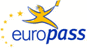 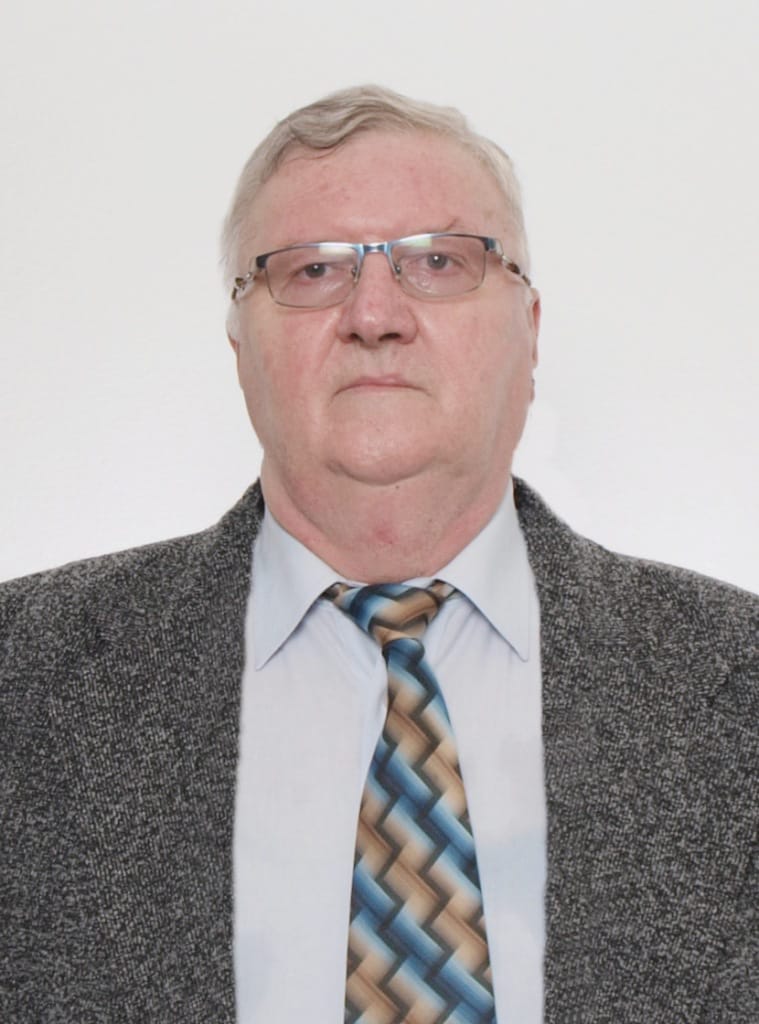 Curriculum vitae Europass Colonel (r)cercetătorștiințificgrad III,doctorînȘtiințeMilitareșiInformațiiInformaţii personaleNume / PrenumeIoniţă Crăişor-ConstantinIoniţă Crăişor-ConstantinIoniţă Crăişor-ConstantinIoniţă Crăişor-ConstantinIoniţă Crăişor-ConstantinIoniţă Crăişor-ConstantinIoniţă Crăişor-ConstantinIoniţă Crăişor-ConstantinIoniţă Crăişor-ConstantinIoniţă Crăişor-ConstantinIoniţă Crăişor-ConstantinIoniţă Crăişor-ConstantinIoniţă Crăişor-ConstantinAdresaStrada Antiaeriană nr.6A27, bloc C.4, scara 1, etaj 1, apartament 7, codul poştal 051015,Bucureşti, sector 5, RomâniaStrada Antiaeriană nr.6A27, bloc C.4, scara 1, etaj 1, apartament 7, codul poştal 051015,Bucureşti, sector 5, RomâniaStrada Antiaeriană nr.6A27, bloc C.4, scara 1, etaj 1, apartament 7, codul poştal 051015,Bucureşti, sector 5, RomâniaStrada Antiaeriană nr.6A27, bloc C.4, scara 1, etaj 1, apartament 7, codul poştal 051015,Bucureşti, sector 5, RomâniaStrada Antiaeriană nr.6A27, bloc C.4, scara 1, etaj 1, apartament 7, codul poştal 051015,Bucureşti, sector 5, RomâniaStrada Antiaeriană nr.6A27, bloc C.4, scara 1, etaj 1, apartament 7, codul poştal 051015,Bucureşti, sector 5, RomâniaStrada Antiaeriană nr.6A27, bloc C.4, scara 1, etaj 1, apartament 7, codul poştal 051015,Bucureşti, sector 5, RomâniaStrada Antiaeriană nr.6A27, bloc C.4, scara 1, etaj 1, apartament 7, codul poştal 051015,Bucureşti, sector 5, RomâniaStrada Antiaeriană nr.6A27, bloc C.4, scara 1, etaj 1, apartament 7, codul poştal 051015,Bucureşti, sector 5, RomâniaStrada Antiaeriană nr.6A27, bloc C.4, scara 1, etaj 1, apartament 7, codul poştal 051015,Bucureşti, sector 5, RomâniaStrada Antiaeriană nr.6A27, bloc C.4, scara 1, etaj 1, apartament 7, codul poştal 051015,Bucureşti, sector 5, RomâniaStrada Antiaeriană nr.6A27, bloc C.4, scara 1, etaj 1, apartament 7, codul poştal 051015,Bucureşti, sector 5, RomâniaStrada Antiaeriană nr.6A27, bloc C.4, scara 1, etaj 1, apartament 7, codul poştal 051015,Bucureşti, sector 5, RomâniaTelefon02179604590217960459021796045902179604590217960459Mobil:Mobil:Mobil:Mobil:0766.721.7970766.721.7970766.721.7970766.721.797Fax-------------E-mailionitacc@yahoo.com; ionitaccc@gmail.com; ionita.constantin@unap.roionitacc@yahoo.com; ionitaccc@gmail.com; ionita.constantin@unap.roionitacc@yahoo.com; ionitaccc@gmail.com; ionita.constantin@unap.roionitacc@yahoo.com; ionitaccc@gmail.com; ionita.constantin@unap.roionitacc@yahoo.com; ionitaccc@gmail.com; ionita.constantin@unap.roionitacc@yahoo.com; ionitaccc@gmail.com; ionita.constantin@unap.roionitacc@yahoo.com; ionitaccc@gmail.com; ionita.constantin@unap.roionitacc@yahoo.com; ionitaccc@gmail.com; ionita.constantin@unap.roionitacc@yahoo.com; ionitaccc@gmail.com; ionita.constantin@unap.roionitacc@yahoo.com; ionitaccc@gmail.com; ionita.constantin@unap.roionitacc@yahoo.com; ionitaccc@gmail.com; ionita.constantin@unap.roionitacc@yahoo.com; ionitaccc@gmail.com; ionita.constantin@unap.roionitacc@yahoo.com; ionitaccc@gmail.com; ionita.constantin@unap.roCetăţeniaromânaromânaromânaromânaromânaromânaromânaromânaromânaromânaromânaromânaromânaData naşterii22.07.196022.07.196022.07.196022.07.196022.07.196022.07.196022.07.196022.07.196022.07.196022.07.196022.07.196022.07.196022.07.1960SexmasculinmasculinmasculinmasculinmasculinmasculinmasculinmasculinmasculinmasculinmasculinmasculinmasculinExperienţa profesionalăPerioada1 martie 2020 – prezent1 martie 2020 – prezent1 martie 2020 – prezent1 martie 2020 – prezent1 martie 2020 – prezent1 martie 2020 – prezent1 martie 2020 – prezent1 martie 2020 – prezent1 martie 2020 – prezent1 martie 2020 – prezent1 martie 2020 – prezent1 martie 2020 – prezent1 martie 2020 – prezentFuncţia sau postul ocupatCercetător științific gradul III la Secția teorie și doctrină militară din Centrul de studii strategice de securitate și apărare (CSSAS)Cercetător științific gradul III la Secția teorie și doctrină militară din Centrul de studii strategice de securitate și apărare (CSSAS)Cercetător științific gradul III la Secția teorie și doctrină militară din Centrul de studii strategice de securitate și apărare (CSSAS)Cercetător științific gradul III la Secția teorie și doctrină militară din Centrul de studii strategice de securitate și apărare (CSSAS)Cercetător științific gradul III la Secția teorie și doctrină militară din Centrul de studii strategice de securitate și apărare (CSSAS)Cercetător științific gradul III la Secția teorie și doctrină militară din Centrul de studii strategice de securitate și apărare (CSSAS)Cercetător științific gradul III la Secția teorie și doctrină militară din Centrul de studii strategice de securitate și apărare (CSSAS)Cercetător științific gradul III la Secția teorie și doctrină militară din Centrul de studii strategice de securitate și apărare (CSSAS)Cercetător științific gradul III la Secția teorie și doctrină militară din Centrul de studii strategice de securitate și apărare (CSSAS)Cercetător științific gradul III la Secția teorie și doctrină militară din Centrul de studii strategice de securitate și apărare (CSSAS)Cercetător științific gradul III la Secția teorie și doctrină militară din Centrul de studii strategice de securitate și apărare (CSSAS)Cercetător științific gradul III la Secția teorie și doctrină militară din Centrul de studii strategice de securitate și apărare (CSSAS)Cercetător științific gradul III la Secția teorie și doctrină militară din Centrul de studii strategice de securitate și apărare (CSSAS)Principalele activităţi şi responsabilităţiParticipă la elaborarea proiectelor şi bibliografiilor temelor de cercetare în care este angrenat, realizând, în ritmul şi la nivelul calitativ cerut, sarcinile şi părţile care îi revin din proiecte şi celelalte lucrări repartizate.Propune proiecte/lucrări pentru planul de cercetare ştiinţifică.Analizează, la solicitarea şefilor ierarhici, lucrări sau materiale ştiinţifice elaborate în cadrul CSSAS sau în afara acestuia şi întocmeşte referate de apreciere sau note de propuneri. Participă la activităţi de studiu şi documentare, manifestări ştiinţifice din armată, instituţii de cercetare ştiinţifică şi învăţământ militare sau civile din ţară şi străinătate.Participă la realizarea publicaţiilor CSSAS, fiind şi referent ştiinţific al revistei „Impact Strategic” precum şi la organizarea şi desfăşurarea manifestărilor ştiinţifice ale CSSAS.Aduce la îndeplinire toate dispoziţiile şefilor ierarhici în domeniul său de competenţă.Îşi perfecţionează pregătirea și participă la activităţi specifice, la nivel de expert, în domeniile: teoria generală a ştiinţei militare; conducere militară; artă militară (strategie militară, artă operativă, tactică); doctrine militare; corelaţia dintre strategia de apărare naţională şi strategia militară; estimarea evoluţiilor politico-militare ale actorilor statali şi non-statali importanţi din spaţiul de interes strategic al României.Sprijină activitatea educațională a Departamentului Regional de Management al Crizelor și Operații Multinaționale (DRMCOM) și a Facultății de Comandă și Stat Major din Universitatea Națională de Apărare „Carol I”.Director de proiect şi facilitator pentru Cursul Combined Joint Operations Centre (CJOC) la Şcoala NATO Oberammergau, Germania.Participă la elaborarea proiectelor şi bibliografiilor temelor de cercetare în care este angrenat, realizând, în ritmul şi la nivelul calitativ cerut, sarcinile şi părţile care îi revin din proiecte şi celelalte lucrări repartizate.Propune proiecte/lucrări pentru planul de cercetare ştiinţifică.Analizează, la solicitarea şefilor ierarhici, lucrări sau materiale ştiinţifice elaborate în cadrul CSSAS sau în afara acestuia şi întocmeşte referate de apreciere sau note de propuneri. Participă la activităţi de studiu şi documentare, manifestări ştiinţifice din armată, instituţii de cercetare ştiinţifică şi învăţământ militare sau civile din ţară şi străinătate.Participă la realizarea publicaţiilor CSSAS, fiind şi referent ştiinţific al revistei „Impact Strategic” precum şi la organizarea şi desfăşurarea manifestărilor ştiinţifice ale CSSAS.Aduce la îndeplinire toate dispoziţiile şefilor ierarhici în domeniul său de competenţă.Îşi perfecţionează pregătirea și participă la activităţi specifice, la nivel de expert, în domeniile: teoria generală a ştiinţei militare; conducere militară; artă militară (strategie militară, artă operativă, tactică); doctrine militare; corelaţia dintre strategia de apărare naţională şi strategia militară; estimarea evoluţiilor politico-militare ale actorilor statali şi non-statali importanţi din spaţiul de interes strategic al României.Sprijină activitatea educațională a Departamentului Regional de Management al Crizelor și Operații Multinaționale (DRMCOM) și a Facultății de Comandă și Stat Major din Universitatea Națională de Apărare „Carol I”.Director de proiect şi facilitator pentru Cursul Combined Joint Operations Centre (CJOC) la Şcoala NATO Oberammergau, Germania.Participă la elaborarea proiectelor şi bibliografiilor temelor de cercetare în care este angrenat, realizând, în ritmul şi la nivelul calitativ cerut, sarcinile şi părţile care îi revin din proiecte şi celelalte lucrări repartizate.Propune proiecte/lucrări pentru planul de cercetare ştiinţifică.Analizează, la solicitarea şefilor ierarhici, lucrări sau materiale ştiinţifice elaborate în cadrul CSSAS sau în afara acestuia şi întocmeşte referate de apreciere sau note de propuneri. Participă la activităţi de studiu şi documentare, manifestări ştiinţifice din armată, instituţii de cercetare ştiinţifică şi învăţământ militare sau civile din ţară şi străinătate.Participă la realizarea publicaţiilor CSSAS, fiind şi referent ştiinţific al revistei „Impact Strategic” precum şi la organizarea şi desfăşurarea manifestărilor ştiinţifice ale CSSAS.Aduce la îndeplinire toate dispoziţiile şefilor ierarhici în domeniul său de competenţă.Îşi perfecţionează pregătirea și participă la activităţi specifice, la nivel de expert, în domeniile: teoria generală a ştiinţei militare; conducere militară; artă militară (strategie militară, artă operativă, tactică); doctrine militare; corelaţia dintre strategia de apărare naţională şi strategia militară; estimarea evoluţiilor politico-militare ale actorilor statali şi non-statali importanţi din spaţiul de interes strategic al României.Sprijină activitatea educațională a Departamentului Regional de Management al Crizelor și Operații Multinaționale (DRMCOM) și a Facultății de Comandă și Stat Major din Universitatea Națională de Apărare „Carol I”.Director de proiect şi facilitator pentru Cursul Combined Joint Operations Centre (CJOC) la Şcoala NATO Oberammergau, Germania.Participă la elaborarea proiectelor şi bibliografiilor temelor de cercetare în care este angrenat, realizând, în ritmul şi la nivelul calitativ cerut, sarcinile şi părţile care îi revin din proiecte şi celelalte lucrări repartizate.Propune proiecte/lucrări pentru planul de cercetare ştiinţifică.Analizează, la solicitarea şefilor ierarhici, lucrări sau materiale ştiinţifice elaborate în cadrul CSSAS sau în afara acestuia şi întocmeşte referate de apreciere sau note de propuneri. Participă la activităţi de studiu şi documentare, manifestări ştiinţifice din armată, instituţii de cercetare ştiinţifică şi învăţământ militare sau civile din ţară şi străinătate.Participă la realizarea publicaţiilor CSSAS, fiind şi referent ştiinţific al revistei „Impact Strategic” precum şi la organizarea şi desfăşurarea manifestărilor ştiinţifice ale CSSAS.Aduce la îndeplinire toate dispoziţiile şefilor ierarhici în domeniul său de competenţă.Îşi perfecţionează pregătirea și participă la activităţi specifice, la nivel de expert, în domeniile: teoria generală a ştiinţei militare; conducere militară; artă militară (strategie militară, artă operativă, tactică); doctrine militare; corelaţia dintre strategia de apărare naţională şi strategia militară; estimarea evoluţiilor politico-militare ale actorilor statali şi non-statali importanţi din spaţiul de interes strategic al României.Sprijină activitatea educațională a Departamentului Regional de Management al Crizelor și Operații Multinaționale (DRMCOM) și a Facultății de Comandă și Stat Major din Universitatea Națională de Apărare „Carol I”.Director de proiect şi facilitator pentru Cursul Combined Joint Operations Centre (CJOC) la Şcoala NATO Oberammergau, Germania.Participă la elaborarea proiectelor şi bibliografiilor temelor de cercetare în care este angrenat, realizând, în ritmul şi la nivelul calitativ cerut, sarcinile şi părţile care îi revin din proiecte şi celelalte lucrări repartizate.Propune proiecte/lucrări pentru planul de cercetare ştiinţifică.Analizează, la solicitarea şefilor ierarhici, lucrări sau materiale ştiinţifice elaborate în cadrul CSSAS sau în afara acestuia şi întocmeşte referate de apreciere sau note de propuneri. Participă la activităţi de studiu şi documentare, manifestări ştiinţifice din armată, instituţii de cercetare ştiinţifică şi învăţământ militare sau civile din ţară şi străinătate.Participă la realizarea publicaţiilor CSSAS, fiind şi referent ştiinţific al revistei „Impact Strategic” precum şi la organizarea şi desfăşurarea manifestărilor ştiinţifice ale CSSAS.Aduce la îndeplinire toate dispoziţiile şefilor ierarhici în domeniul său de competenţă.Îşi perfecţionează pregătirea și participă la activităţi specifice, la nivel de expert, în domeniile: teoria generală a ştiinţei militare; conducere militară; artă militară (strategie militară, artă operativă, tactică); doctrine militare; corelaţia dintre strategia de apărare naţională şi strategia militară; estimarea evoluţiilor politico-militare ale actorilor statali şi non-statali importanţi din spaţiul de interes strategic al României.Sprijină activitatea educațională a Departamentului Regional de Management al Crizelor și Operații Multinaționale (DRMCOM) și a Facultății de Comandă și Stat Major din Universitatea Națională de Apărare „Carol I”.Director de proiect şi facilitator pentru Cursul Combined Joint Operations Centre (CJOC) la Şcoala NATO Oberammergau, Germania.Participă la elaborarea proiectelor şi bibliografiilor temelor de cercetare în care este angrenat, realizând, în ritmul şi la nivelul calitativ cerut, sarcinile şi părţile care îi revin din proiecte şi celelalte lucrări repartizate.Propune proiecte/lucrări pentru planul de cercetare ştiinţifică.Analizează, la solicitarea şefilor ierarhici, lucrări sau materiale ştiinţifice elaborate în cadrul CSSAS sau în afara acestuia şi întocmeşte referate de apreciere sau note de propuneri. Participă la activităţi de studiu şi documentare, manifestări ştiinţifice din armată, instituţii de cercetare ştiinţifică şi învăţământ militare sau civile din ţară şi străinătate.Participă la realizarea publicaţiilor CSSAS, fiind şi referent ştiinţific al revistei „Impact Strategic” precum şi la organizarea şi desfăşurarea manifestărilor ştiinţifice ale CSSAS.Aduce la îndeplinire toate dispoziţiile şefilor ierarhici în domeniul său de competenţă.Îşi perfecţionează pregătirea și participă la activităţi specifice, la nivel de expert, în domeniile: teoria generală a ştiinţei militare; conducere militară; artă militară (strategie militară, artă operativă, tactică); doctrine militare; corelaţia dintre strategia de apărare naţională şi strategia militară; estimarea evoluţiilor politico-militare ale actorilor statali şi non-statali importanţi din spaţiul de interes strategic al României.Sprijină activitatea educațională a Departamentului Regional de Management al Crizelor și Operații Multinaționale (DRMCOM) și a Facultății de Comandă și Stat Major din Universitatea Națională de Apărare „Carol I”.Director de proiect şi facilitator pentru Cursul Combined Joint Operations Centre (CJOC) la Şcoala NATO Oberammergau, Germania.Participă la elaborarea proiectelor şi bibliografiilor temelor de cercetare în care este angrenat, realizând, în ritmul şi la nivelul calitativ cerut, sarcinile şi părţile care îi revin din proiecte şi celelalte lucrări repartizate.Propune proiecte/lucrări pentru planul de cercetare ştiinţifică.Analizează, la solicitarea şefilor ierarhici, lucrări sau materiale ştiinţifice elaborate în cadrul CSSAS sau în afara acestuia şi întocmeşte referate de apreciere sau note de propuneri. Participă la activităţi de studiu şi documentare, manifestări ştiinţifice din armată, instituţii de cercetare ştiinţifică şi învăţământ militare sau civile din ţară şi străinătate.Participă la realizarea publicaţiilor CSSAS, fiind şi referent ştiinţific al revistei „Impact Strategic” precum şi la organizarea şi desfăşurarea manifestărilor ştiinţifice ale CSSAS.Aduce la îndeplinire toate dispoziţiile şefilor ierarhici în domeniul său de competenţă.Îşi perfecţionează pregătirea și participă la activităţi specifice, la nivel de expert, în domeniile: teoria generală a ştiinţei militare; conducere militară; artă militară (strategie militară, artă operativă, tactică); doctrine militare; corelaţia dintre strategia de apărare naţională şi strategia militară; estimarea evoluţiilor politico-militare ale actorilor statali şi non-statali importanţi din spaţiul de interes strategic al României.Sprijină activitatea educațională a Departamentului Regional de Management al Crizelor și Operații Multinaționale (DRMCOM) și a Facultății de Comandă și Stat Major din Universitatea Națională de Apărare „Carol I”.Director de proiect şi facilitator pentru Cursul Combined Joint Operations Centre (CJOC) la Şcoala NATO Oberammergau, Germania.Participă la elaborarea proiectelor şi bibliografiilor temelor de cercetare în care este angrenat, realizând, în ritmul şi la nivelul calitativ cerut, sarcinile şi părţile care îi revin din proiecte şi celelalte lucrări repartizate.Propune proiecte/lucrări pentru planul de cercetare ştiinţifică.Analizează, la solicitarea şefilor ierarhici, lucrări sau materiale ştiinţifice elaborate în cadrul CSSAS sau în afara acestuia şi întocmeşte referate de apreciere sau note de propuneri. Participă la activităţi de studiu şi documentare, manifestări ştiinţifice din armată, instituţii de cercetare ştiinţifică şi învăţământ militare sau civile din ţară şi străinătate.Participă la realizarea publicaţiilor CSSAS, fiind şi referent ştiinţific al revistei „Impact Strategic” precum şi la organizarea şi desfăşurarea manifestărilor ştiinţifice ale CSSAS.Aduce la îndeplinire toate dispoziţiile şefilor ierarhici în domeniul său de competenţă.Îşi perfecţionează pregătirea și participă la activităţi specifice, la nivel de expert, în domeniile: teoria generală a ştiinţei militare; conducere militară; artă militară (strategie militară, artă operativă, tactică); doctrine militare; corelaţia dintre strategia de apărare naţională şi strategia militară; estimarea evoluţiilor politico-militare ale actorilor statali şi non-statali importanţi din spaţiul de interes strategic al României.Sprijină activitatea educațională a Departamentului Regional de Management al Crizelor și Operații Multinaționale (DRMCOM) și a Facultății de Comandă și Stat Major din Universitatea Națională de Apărare „Carol I”.Director de proiect şi facilitator pentru Cursul Combined Joint Operations Centre (CJOC) la Şcoala NATO Oberammergau, Germania.Participă la elaborarea proiectelor şi bibliografiilor temelor de cercetare în care este angrenat, realizând, în ritmul şi la nivelul calitativ cerut, sarcinile şi părţile care îi revin din proiecte şi celelalte lucrări repartizate.Propune proiecte/lucrări pentru planul de cercetare ştiinţifică.Analizează, la solicitarea şefilor ierarhici, lucrări sau materiale ştiinţifice elaborate în cadrul CSSAS sau în afara acestuia şi întocmeşte referate de apreciere sau note de propuneri. Participă la activităţi de studiu şi documentare, manifestări ştiinţifice din armată, instituţii de cercetare ştiinţifică şi învăţământ militare sau civile din ţară şi străinătate.Participă la realizarea publicaţiilor CSSAS, fiind şi referent ştiinţific al revistei „Impact Strategic” precum şi la organizarea şi desfăşurarea manifestărilor ştiinţifice ale CSSAS.Aduce la îndeplinire toate dispoziţiile şefilor ierarhici în domeniul său de competenţă.Îşi perfecţionează pregătirea și participă la activităţi specifice, la nivel de expert, în domeniile: teoria generală a ştiinţei militare; conducere militară; artă militară (strategie militară, artă operativă, tactică); doctrine militare; corelaţia dintre strategia de apărare naţională şi strategia militară; estimarea evoluţiilor politico-militare ale actorilor statali şi non-statali importanţi din spaţiul de interes strategic al României.Sprijină activitatea educațională a Departamentului Regional de Management al Crizelor și Operații Multinaționale (DRMCOM) și a Facultății de Comandă și Stat Major din Universitatea Națională de Apărare „Carol I”.Director de proiect şi facilitator pentru Cursul Combined Joint Operations Centre (CJOC) la Şcoala NATO Oberammergau, Germania.Participă la elaborarea proiectelor şi bibliografiilor temelor de cercetare în care este angrenat, realizând, în ritmul şi la nivelul calitativ cerut, sarcinile şi părţile care îi revin din proiecte şi celelalte lucrări repartizate.Propune proiecte/lucrări pentru planul de cercetare ştiinţifică.Analizează, la solicitarea şefilor ierarhici, lucrări sau materiale ştiinţifice elaborate în cadrul CSSAS sau în afara acestuia şi întocmeşte referate de apreciere sau note de propuneri. Participă la activităţi de studiu şi documentare, manifestări ştiinţifice din armată, instituţii de cercetare ştiinţifică şi învăţământ militare sau civile din ţară şi străinătate.Participă la realizarea publicaţiilor CSSAS, fiind şi referent ştiinţific al revistei „Impact Strategic” precum şi la organizarea şi desfăşurarea manifestărilor ştiinţifice ale CSSAS.Aduce la îndeplinire toate dispoziţiile şefilor ierarhici în domeniul său de competenţă.Îşi perfecţionează pregătirea și participă la activităţi specifice, la nivel de expert, în domeniile: teoria generală a ştiinţei militare; conducere militară; artă militară (strategie militară, artă operativă, tactică); doctrine militare; corelaţia dintre strategia de apărare naţională şi strategia militară; estimarea evoluţiilor politico-militare ale actorilor statali şi non-statali importanţi din spaţiul de interes strategic al României.Sprijină activitatea educațională a Departamentului Regional de Management al Crizelor și Operații Multinaționale (DRMCOM) și a Facultății de Comandă și Stat Major din Universitatea Națională de Apărare „Carol I”.Director de proiect şi facilitator pentru Cursul Combined Joint Operations Centre (CJOC) la Şcoala NATO Oberammergau, Germania.Participă la elaborarea proiectelor şi bibliografiilor temelor de cercetare în care este angrenat, realizând, în ritmul şi la nivelul calitativ cerut, sarcinile şi părţile care îi revin din proiecte şi celelalte lucrări repartizate.Propune proiecte/lucrări pentru planul de cercetare ştiinţifică.Analizează, la solicitarea şefilor ierarhici, lucrări sau materiale ştiinţifice elaborate în cadrul CSSAS sau în afara acestuia şi întocmeşte referate de apreciere sau note de propuneri. Participă la activităţi de studiu şi documentare, manifestări ştiinţifice din armată, instituţii de cercetare ştiinţifică şi învăţământ militare sau civile din ţară şi străinătate.Participă la realizarea publicaţiilor CSSAS, fiind şi referent ştiinţific al revistei „Impact Strategic” precum şi la organizarea şi desfăşurarea manifestărilor ştiinţifice ale CSSAS.Aduce la îndeplinire toate dispoziţiile şefilor ierarhici în domeniul său de competenţă.Îşi perfecţionează pregătirea și participă la activităţi specifice, la nivel de expert, în domeniile: teoria generală a ştiinţei militare; conducere militară; artă militară (strategie militară, artă operativă, tactică); doctrine militare; corelaţia dintre strategia de apărare naţională şi strategia militară; estimarea evoluţiilor politico-militare ale actorilor statali şi non-statali importanţi din spaţiul de interes strategic al României.Sprijină activitatea educațională a Departamentului Regional de Management al Crizelor și Operații Multinaționale (DRMCOM) și a Facultății de Comandă și Stat Major din Universitatea Națională de Apărare „Carol I”.Director de proiect şi facilitator pentru Cursul Combined Joint Operations Centre (CJOC) la Şcoala NATO Oberammergau, Germania.Participă la elaborarea proiectelor şi bibliografiilor temelor de cercetare în care este angrenat, realizând, în ritmul şi la nivelul calitativ cerut, sarcinile şi părţile care îi revin din proiecte şi celelalte lucrări repartizate.Propune proiecte/lucrări pentru planul de cercetare ştiinţifică.Analizează, la solicitarea şefilor ierarhici, lucrări sau materiale ştiinţifice elaborate în cadrul CSSAS sau în afara acestuia şi întocmeşte referate de apreciere sau note de propuneri. Participă la activităţi de studiu şi documentare, manifestări ştiinţifice din armată, instituţii de cercetare ştiinţifică şi învăţământ militare sau civile din ţară şi străinătate.Participă la realizarea publicaţiilor CSSAS, fiind şi referent ştiinţific al revistei „Impact Strategic” precum şi la organizarea şi desfăşurarea manifestărilor ştiinţifice ale CSSAS.Aduce la îndeplinire toate dispoziţiile şefilor ierarhici în domeniul său de competenţă.Îşi perfecţionează pregătirea și participă la activităţi specifice, la nivel de expert, în domeniile: teoria generală a ştiinţei militare; conducere militară; artă militară (strategie militară, artă operativă, tactică); doctrine militare; corelaţia dintre strategia de apărare naţională şi strategia militară; estimarea evoluţiilor politico-militare ale actorilor statali şi non-statali importanţi din spaţiul de interes strategic al României.Sprijină activitatea educațională a Departamentului Regional de Management al Crizelor și Operații Multinaționale (DRMCOM) și a Facultății de Comandă și Stat Major din Universitatea Națională de Apărare „Carol I”.Director de proiect şi facilitator pentru Cursul Combined Joint Operations Centre (CJOC) la Şcoala NATO Oberammergau, Germania.Participă la elaborarea proiectelor şi bibliografiilor temelor de cercetare în care este angrenat, realizând, în ritmul şi la nivelul calitativ cerut, sarcinile şi părţile care îi revin din proiecte şi celelalte lucrări repartizate.Propune proiecte/lucrări pentru planul de cercetare ştiinţifică.Analizează, la solicitarea şefilor ierarhici, lucrări sau materiale ştiinţifice elaborate în cadrul CSSAS sau în afara acestuia şi întocmeşte referate de apreciere sau note de propuneri. Participă la activităţi de studiu şi documentare, manifestări ştiinţifice din armată, instituţii de cercetare ştiinţifică şi învăţământ militare sau civile din ţară şi străinătate.Participă la realizarea publicaţiilor CSSAS, fiind şi referent ştiinţific al revistei „Impact Strategic” precum şi la organizarea şi desfăşurarea manifestărilor ştiinţifice ale CSSAS.Aduce la îndeplinire toate dispoziţiile şefilor ierarhici în domeniul său de competenţă.Îşi perfecţionează pregătirea și participă la activităţi specifice, la nivel de expert, în domeniile: teoria generală a ştiinţei militare; conducere militară; artă militară (strategie militară, artă operativă, tactică); doctrine militare; corelaţia dintre strategia de apărare naţională şi strategia militară; estimarea evoluţiilor politico-militare ale actorilor statali şi non-statali importanţi din spaţiul de interes strategic al României.Sprijină activitatea educațională a Departamentului Regional de Management al Crizelor și Operații Multinaționale (DRMCOM) și a Facultății de Comandă și Stat Major din Universitatea Națională de Apărare „Carol I”.Director de proiect şi facilitator pentru Cursul Combined Joint Operations Centre (CJOC) la Şcoala NATO Oberammergau, Germania.Numele şi adresa angajatoruluiUniversitatea Națională de Apărare „Carol I”, Șoseaua Panduri 68-72, sector 5, BucureştiUniversitatea Națională de Apărare „Carol I”, Șoseaua Panduri 68-72, sector 5, BucureştiUniversitatea Națională de Apărare „Carol I”, Șoseaua Panduri 68-72, sector 5, BucureştiUniversitatea Națională de Apărare „Carol I”, Șoseaua Panduri 68-72, sector 5, BucureştiUniversitatea Națională de Apărare „Carol I”, Șoseaua Panduri 68-72, sector 5, BucureştiUniversitatea Națională de Apărare „Carol I”, Șoseaua Panduri 68-72, sector 5, BucureştiUniversitatea Națională de Apărare „Carol I”, Șoseaua Panduri 68-72, sector 5, BucureştiUniversitatea Națională de Apărare „Carol I”, Șoseaua Panduri 68-72, sector 5, BucureştiUniversitatea Națională de Apărare „Carol I”, Șoseaua Panduri 68-72, sector 5, BucureştiUniversitatea Națională de Apărare „Carol I”, Șoseaua Panduri 68-72, sector 5, BucureştiUniversitatea Națională de Apărare „Carol I”, Șoseaua Panduri 68-72, sector 5, BucureştiUniversitatea Națională de Apărare „Carol I”, Șoseaua Panduri 68-72, sector 5, BucureştiUniversitatea Națională de Apărare „Carol I”, Șoseaua Panduri 68-72, sector 5, BucureştiTipul activităţii sau sectorul de activitateCercetare științificăCercetare științificăCercetare științificăCercetare științificăCercetare științificăCercetare științificăCercetare științificăCercetare științificăCercetare științificăCercetare științificăCercetare științificăCercetare științificăCercetare științificăPerioada17 februarie 2017 – 1 martie 202017 februarie 2017 – 1 martie 202017 februarie 2017 – 1 martie 202017 februarie 2017 – 1 martie 202017 februarie 2017 – 1 martie 202017 februarie 2017 – 1 martie 202017 februarie 2017 – 1 martie 202017 februarie 2017 – 1 martie 202017 februarie 2017 – 1 martie 202017 februarie 2017 – 1 martie 202017 februarie 2017 – 1 martie 202017 februarie 2017 – 1 martie 202017 februarie 2017 – 1 martie 2020Funcţia sau postul ocupatVicepreședinte al Consiliului Director (ales în martie 2017) al Asociației Ofițerilor în Rezervă din România (AORR) și reprezentant al AORR la Confederația Interaliată a Ofițerilor în Rezervă din NATO (CIOR)Vicepreședinte al Consiliului Director (ales în martie 2017) al Asociației Ofițerilor în Rezervă din România (AORR) și reprezentant al AORR la Confederația Interaliată a Ofițerilor în Rezervă din NATO (CIOR)Vicepreședinte al Consiliului Director (ales în martie 2017) al Asociației Ofițerilor în Rezervă din România (AORR) și reprezentant al AORR la Confederația Interaliată a Ofițerilor în Rezervă din NATO (CIOR)Vicepreședinte al Consiliului Director (ales în martie 2017) al Asociației Ofițerilor în Rezervă din România (AORR) și reprezentant al AORR la Confederația Interaliată a Ofițerilor în Rezervă din NATO (CIOR)Vicepreședinte al Consiliului Director (ales în martie 2017) al Asociației Ofițerilor în Rezervă din România (AORR) și reprezentant al AORR la Confederația Interaliată a Ofițerilor în Rezervă din NATO (CIOR)Vicepreședinte al Consiliului Director (ales în martie 2017) al Asociației Ofițerilor în Rezervă din România (AORR) și reprezentant al AORR la Confederația Interaliată a Ofițerilor în Rezervă din NATO (CIOR)Vicepreședinte al Consiliului Director (ales în martie 2017) al Asociației Ofițerilor în Rezervă din România (AORR) și reprezentant al AORR la Confederația Interaliată a Ofițerilor în Rezervă din NATO (CIOR)Vicepreședinte al Consiliului Director (ales în martie 2017) al Asociației Ofițerilor în Rezervă din România (AORR) și reprezentant al AORR la Confederația Interaliată a Ofițerilor în Rezervă din NATO (CIOR)Vicepreședinte al Consiliului Director (ales în martie 2017) al Asociației Ofițerilor în Rezervă din România (AORR) și reprezentant al AORR la Confederația Interaliată a Ofițerilor în Rezervă din NATO (CIOR)Vicepreședinte al Consiliului Director (ales în martie 2017) al Asociației Ofițerilor în Rezervă din România (AORR) și reprezentant al AORR la Confederația Interaliată a Ofițerilor în Rezervă din NATO (CIOR)Vicepreședinte al Consiliului Director (ales în martie 2017) al Asociației Ofițerilor în Rezervă din România (AORR) și reprezentant al AORR la Confederația Interaliată a Ofițerilor în Rezervă din NATO (CIOR)Vicepreședinte al Consiliului Director (ales în martie 2017) al Asociației Ofițerilor în Rezervă din România (AORR) și reprezentant al AORR la Confederația Interaliată a Ofițerilor în Rezervă din NATO (CIOR)Vicepreședinte al Consiliului Director (ales în martie 2017) al Asociației Ofițerilor în Rezervă din România (AORR) și reprezentant al AORR la Confederația Interaliată a Ofițerilor în Rezervă din NATO (CIOR)Principalele activităţi şi responsabilităţi  Conducere activităţi internaționale la nivel structură asociativă. Din 2018 este expert internațional asociat la Institutul Central-European pentru Cercetări și Analize Strategice (CIRSA) din Ostrowiec Świętokrzyski, Polonia. Din 2018 este critic literal extern (External Reviewer) la revista „Ante-Ports Security Studies” a Colegiului de Business și Antreprenoriat din Ostrowiec Świętokrzyski, Polonia.Din 2018 este consilier internațional în cadrul Programului Educațional Doctoral al Universității Internaționale Caucasus din Tbilisi, GeorgiaDin 2018 este membru al Consiliului Consultativ al Militarilor în Rezervă și în Retragere al ministrului apărării naționaleSprijină activitatea educațională a Departamentului Regional de Management al Crizelor și Operații Multinaționale (DRMCOM) din Universitatea Națională de Apărare „Carol I”.Director de proiect şi facilitator pentru Cursul Combined Joint Operations Centre (CJOC) la Şcoala NATO Oberammergau, Germania.  Conducere activităţi internaționale la nivel structură asociativă. Din 2018 este expert internațional asociat la Institutul Central-European pentru Cercetări și Analize Strategice (CIRSA) din Ostrowiec Świętokrzyski, Polonia. Din 2018 este critic literal extern (External Reviewer) la revista „Ante-Ports Security Studies” a Colegiului de Business și Antreprenoriat din Ostrowiec Świętokrzyski, Polonia.Din 2018 este consilier internațional în cadrul Programului Educațional Doctoral al Universității Internaționale Caucasus din Tbilisi, GeorgiaDin 2018 este membru al Consiliului Consultativ al Militarilor în Rezervă și în Retragere al ministrului apărării naționaleSprijină activitatea educațională a Departamentului Regional de Management al Crizelor și Operații Multinaționale (DRMCOM) din Universitatea Națională de Apărare „Carol I”.Director de proiect şi facilitator pentru Cursul Combined Joint Operations Centre (CJOC) la Şcoala NATO Oberammergau, Germania.  Conducere activităţi internaționale la nivel structură asociativă. Din 2018 este expert internațional asociat la Institutul Central-European pentru Cercetări și Analize Strategice (CIRSA) din Ostrowiec Świętokrzyski, Polonia. Din 2018 este critic literal extern (External Reviewer) la revista „Ante-Ports Security Studies” a Colegiului de Business și Antreprenoriat din Ostrowiec Świętokrzyski, Polonia.Din 2018 este consilier internațional în cadrul Programului Educațional Doctoral al Universității Internaționale Caucasus din Tbilisi, GeorgiaDin 2018 este membru al Consiliului Consultativ al Militarilor în Rezervă și în Retragere al ministrului apărării naționaleSprijină activitatea educațională a Departamentului Regional de Management al Crizelor și Operații Multinaționale (DRMCOM) din Universitatea Națională de Apărare „Carol I”.Director de proiect şi facilitator pentru Cursul Combined Joint Operations Centre (CJOC) la Şcoala NATO Oberammergau, Germania.  Conducere activităţi internaționale la nivel structură asociativă. Din 2018 este expert internațional asociat la Institutul Central-European pentru Cercetări și Analize Strategice (CIRSA) din Ostrowiec Świętokrzyski, Polonia. Din 2018 este critic literal extern (External Reviewer) la revista „Ante-Ports Security Studies” a Colegiului de Business și Antreprenoriat din Ostrowiec Świętokrzyski, Polonia.Din 2018 este consilier internațional în cadrul Programului Educațional Doctoral al Universității Internaționale Caucasus din Tbilisi, GeorgiaDin 2018 este membru al Consiliului Consultativ al Militarilor în Rezervă și în Retragere al ministrului apărării naționaleSprijină activitatea educațională a Departamentului Regional de Management al Crizelor și Operații Multinaționale (DRMCOM) din Universitatea Națională de Apărare „Carol I”.Director de proiect şi facilitator pentru Cursul Combined Joint Operations Centre (CJOC) la Şcoala NATO Oberammergau, Germania.  Conducere activităţi internaționale la nivel structură asociativă. Din 2018 este expert internațional asociat la Institutul Central-European pentru Cercetări și Analize Strategice (CIRSA) din Ostrowiec Świętokrzyski, Polonia. Din 2018 este critic literal extern (External Reviewer) la revista „Ante-Ports Security Studies” a Colegiului de Business și Antreprenoriat din Ostrowiec Świętokrzyski, Polonia.Din 2018 este consilier internațional în cadrul Programului Educațional Doctoral al Universității Internaționale Caucasus din Tbilisi, GeorgiaDin 2018 este membru al Consiliului Consultativ al Militarilor în Rezervă și în Retragere al ministrului apărării naționaleSprijină activitatea educațională a Departamentului Regional de Management al Crizelor și Operații Multinaționale (DRMCOM) din Universitatea Națională de Apărare „Carol I”.Director de proiect şi facilitator pentru Cursul Combined Joint Operations Centre (CJOC) la Şcoala NATO Oberammergau, Germania.  Conducere activităţi internaționale la nivel structură asociativă. Din 2018 este expert internațional asociat la Institutul Central-European pentru Cercetări și Analize Strategice (CIRSA) din Ostrowiec Świętokrzyski, Polonia. Din 2018 este critic literal extern (External Reviewer) la revista „Ante-Ports Security Studies” a Colegiului de Business și Antreprenoriat din Ostrowiec Świętokrzyski, Polonia.Din 2018 este consilier internațional în cadrul Programului Educațional Doctoral al Universității Internaționale Caucasus din Tbilisi, GeorgiaDin 2018 este membru al Consiliului Consultativ al Militarilor în Rezervă și în Retragere al ministrului apărării naționaleSprijină activitatea educațională a Departamentului Regional de Management al Crizelor și Operații Multinaționale (DRMCOM) din Universitatea Națională de Apărare „Carol I”.Director de proiect şi facilitator pentru Cursul Combined Joint Operations Centre (CJOC) la Şcoala NATO Oberammergau, Germania.  Conducere activităţi internaționale la nivel structură asociativă. Din 2018 este expert internațional asociat la Institutul Central-European pentru Cercetări și Analize Strategice (CIRSA) din Ostrowiec Świętokrzyski, Polonia. Din 2018 este critic literal extern (External Reviewer) la revista „Ante-Ports Security Studies” a Colegiului de Business și Antreprenoriat din Ostrowiec Świętokrzyski, Polonia.Din 2018 este consilier internațional în cadrul Programului Educațional Doctoral al Universității Internaționale Caucasus din Tbilisi, GeorgiaDin 2018 este membru al Consiliului Consultativ al Militarilor în Rezervă și în Retragere al ministrului apărării naționaleSprijină activitatea educațională a Departamentului Regional de Management al Crizelor și Operații Multinaționale (DRMCOM) din Universitatea Națională de Apărare „Carol I”.Director de proiect şi facilitator pentru Cursul Combined Joint Operations Centre (CJOC) la Şcoala NATO Oberammergau, Germania.  Conducere activităţi internaționale la nivel structură asociativă. Din 2018 este expert internațional asociat la Institutul Central-European pentru Cercetări și Analize Strategice (CIRSA) din Ostrowiec Świętokrzyski, Polonia. Din 2018 este critic literal extern (External Reviewer) la revista „Ante-Ports Security Studies” a Colegiului de Business și Antreprenoriat din Ostrowiec Świętokrzyski, Polonia.Din 2018 este consilier internațional în cadrul Programului Educațional Doctoral al Universității Internaționale Caucasus din Tbilisi, GeorgiaDin 2018 este membru al Consiliului Consultativ al Militarilor în Rezervă și în Retragere al ministrului apărării naționaleSprijină activitatea educațională a Departamentului Regional de Management al Crizelor și Operații Multinaționale (DRMCOM) din Universitatea Națională de Apărare „Carol I”.Director de proiect şi facilitator pentru Cursul Combined Joint Operations Centre (CJOC) la Şcoala NATO Oberammergau, Germania.  Conducere activităţi internaționale la nivel structură asociativă. Din 2018 este expert internațional asociat la Institutul Central-European pentru Cercetări și Analize Strategice (CIRSA) din Ostrowiec Świętokrzyski, Polonia. Din 2018 este critic literal extern (External Reviewer) la revista „Ante-Ports Security Studies” a Colegiului de Business și Antreprenoriat din Ostrowiec Świętokrzyski, Polonia.Din 2018 este consilier internațional în cadrul Programului Educațional Doctoral al Universității Internaționale Caucasus din Tbilisi, GeorgiaDin 2018 este membru al Consiliului Consultativ al Militarilor în Rezervă și în Retragere al ministrului apărării naționaleSprijină activitatea educațională a Departamentului Regional de Management al Crizelor și Operații Multinaționale (DRMCOM) din Universitatea Națională de Apărare „Carol I”.Director de proiect şi facilitator pentru Cursul Combined Joint Operations Centre (CJOC) la Şcoala NATO Oberammergau, Germania.  Conducere activităţi internaționale la nivel structură asociativă. Din 2018 este expert internațional asociat la Institutul Central-European pentru Cercetări și Analize Strategice (CIRSA) din Ostrowiec Świętokrzyski, Polonia. Din 2018 este critic literal extern (External Reviewer) la revista „Ante-Ports Security Studies” a Colegiului de Business și Antreprenoriat din Ostrowiec Świętokrzyski, Polonia.Din 2018 este consilier internațional în cadrul Programului Educațional Doctoral al Universității Internaționale Caucasus din Tbilisi, GeorgiaDin 2018 este membru al Consiliului Consultativ al Militarilor în Rezervă și în Retragere al ministrului apărării naționaleSprijină activitatea educațională a Departamentului Regional de Management al Crizelor și Operații Multinaționale (DRMCOM) din Universitatea Națională de Apărare „Carol I”.Director de proiect şi facilitator pentru Cursul Combined Joint Operations Centre (CJOC) la Şcoala NATO Oberammergau, Germania.  Conducere activităţi internaționale la nivel structură asociativă. Din 2018 este expert internațional asociat la Institutul Central-European pentru Cercetări și Analize Strategice (CIRSA) din Ostrowiec Świętokrzyski, Polonia. Din 2018 este critic literal extern (External Reviewer) la revista „Ante-Ports Security Studies” a Colegiului de Business și Antreprenoriat din Ostrowiec Świętokrzyski, Polonia.Din 2018 este consilier internațional în cadrul Programului Educațional Doctoral al Universității Internaționale Caucasus din Tbilisi, GeorgiaDin 2018 este membru al Consiliului Consultativ al Militarilor în Rezervă și în Retragere al ministrului apărării naționaleSprijină activitatea educațională a Departamentului Regional de Management al Crizelor și Operații Multinaționale (DRMCOM) din Universitatea Națională de Apărare „Carol I”.Director de proiect şi facilitator pentru Cursul Combined Joint Operations Centre (CJOC) la Şcoala NATO Oberammergau, Germania.  Conducere activităţi internaționale la nivel structură asociativă. Din 2018 este expert internațional asociat la Institutul Central-European pentru Cercetări și Analize Strategice (CIRSA) din Ostrowiec Świętokrzyski, Polonia. Din 2018 este critic literal extern (External Reviewer) la revista „Ante-Ports Security Studies” a Colegiului de Business și Antreprenoriat din Ostrowiec Świętokrzyski, Polonia.Din 2018 este consilier internațional în cadrul Programului Educațional Doctoral al Universității Internaționale Caucasus din Tbilisi, GeorgiaDin 2018 este membru al Consiliului Consultativ al Militarilor în Rezervă și în Retragere al ministrului apărării naționaleSprijină activitatea educațională a Departamentului Regional de Management al Crizelor și Operații Multinaționale (DRMCOM) din Universitatea Națională de Apărare „Carol I”.Director de proiect şi facilitator pentru Cursul Combined Joint Operations Centre (CJOC) la Şcoala NATO Oberammergau, Germania.  Conducere activităţi internaționale la nivel structură asociativă. Din 2018 este expert internațional asociat la Institutul Central-European pentru Cercetări și Analize Strategice (CIRSA) din Ostrowiec Świętokrzyski, Polonia. Din 2018 este critic literal extern (External Reviewer) la revista „Ante-Ports Security Studies” a Colegiului de Business și Antreprenoriat din Ostrowiec Świętokrzyski, Polonia.Din 2018 este consilier internațional în cadrul Programului Educațional Doctoral al Universității Internaționale Caucasus din Tbilisi, GeorgiaDin 2018 este membru al Consiliului Consultativ al Militarilor în Rezervă și în Retragere al ministrului apărării naționaleSprijină activitatea educațională a Departamentului Regional de Management al Crizelor și Operații Multinaționale (DRMCOM) din Universitatea Națională de Apărare „Carol I”.Director de proiect şi facilitator pentru Cursul Combined Joint Operations Centre (CJOC) la Şcoala NATO Oberammergau, Germania.Numele şi adresa angajatoruluiAsociația Ofițerilor în Rezervă din Românial, Str. Traian3 Bl. E.6, Sc.2, Et.5, Ap. 49, sector 3, BucureştiAsociația Ofițerilor în Rezervă din Românial, Str. Traian3 Bl. E.6, Sc.2, Et.5, Ap. 49, sector 3, BucureştiAsociația Ofițerilor în Rezervă din Românial, Str. Traian3 Bl. E.6, Sc.2, Et.5, Ap. 49, sector 3, BucureştiAsociația Ofițerilor în Rezervă din Românial, Str. Traian3 Bl. E.6, Sc.2, Et.5, Ap. 49, sector 3, BucureştiAsociația Ofițerilor în Rezervă din Românial, Str. Traian3 Bl. E.6, Sc.2, Et.5, Ap. 49, sector 3, BucureştiAsociația Ofițerilor în Rezervă din Românial, Str. Traian3 Bl. E.6, Sc.2, Et.5, Ap. 49, sector 3, BucureştiAsociația Ofițerilor în Rezervă din Românial, Str. Traian3 Bl. E.6, Sc.2, Et.5, Ap. 49, sector 3, BucureştiAsociația Ofițerilor în Rezervă din Românial, Str. Traian3 Bl. E.6, Sc.2, Et.5, Ap. 49, sector 3, BucureştiAsociația Ofițerilor în Rezervă din Românial, Str. Traian3 Bl. E.6, Sc.2, Et.5, Ap. 49, sector 3, BucureştiAsociația Ofițerilor în Rezervă din Românial, Str. Traian3 Bl. E.6, Sc.2, Et.5, Ap. 49, sector 3, BucureştiAsociația Ofițerilor în Rezervă din Românial, Str. Traian3 Bl. E.6, Sc.2, Et.5, Ap. 49, sector 3, BucureştiAsociația Ofițerilor în Rezervă din Românial, Str. Traian3 Bl. E.6, Sc.2, Et.5, Ap. 49, sector 3, BucureştiAsociația Ofițerilor în Rezervă din Românial, Str. Traian3 Bl. E.6, Sc.2, Et.5, Ap. 49, sector 3, BucureştiTipul activităţii sau sectorul de activitateReprezentare internaționalăReprezentare internaționalăReprezentare internaționalăReprezentare internaționalăReprezentare internaționalăReprezentare internaționalăReprezentare internaționalăReprezentare internaționalăReprezentare internaționalăReprezentare internaționalăReprezentare internaționalăReprezentare internaționalăReprezentare internaționalăPerioada06 aprilie 2016 – 17 februarie 201706 aprilie 2016 – 17 februarie 201706 aprilie 2016 – 17 februarie 201706 aprilie 2016 – 17 februarie 201706 aprilie 2016 – 17 februarie 201706 aprilie 2016 – 17 februarie 201706 aprilie 2016 – 17 februarie 201706 aprilie 2016 – 17 februarie 201706 aprilie 2016 – 17 februarie 201706 aprilie 2016 – 17 februarie 201706 aprilie 2016 – 17 februarie 201706 aprilie 2016 – 17 februarie 201706 aprilie 2016 – 17 februarie 2017Funcţia sau postul ocupatDirector adjunct instituţie publică - Împuternicit pentru a asigura funcția de Locțiitor al șefului Direcției planificare strategicăDirector adjunct instituţie publică - Împuternicit pentru a asigura funcția de Locțiitor al șefului Direcției planificare strategicăDirector adjunct instituţie publică - Împuternicit pentru a asigura funcția de Locțiitor al șefului Direcției planificare strategicăDirector adjunct instituţie publică - Împuternicit pentru a asigura funcția de Locțiitor al șefului Direcției planificare strategicăDirector adjunct instituţie publică - Împuternicit pentru a asigura funcția de Locțiitor al șefului Direcției planificare strategicăDirector adjunct instituţie publică - Împuternicit pentru a asigura funcția de Locțiitor al șefului Direcției planificare strategicăDirector adjunct instituţie publică - Împuternicit pentru a asigura funcția de Locțiitor al șefului Direcției planificare strategicăDirector adjunct instituţie publică - Împuternicit pentru a asigura funcția de Locțiitor al șefului Direcției planificare strategicăDirector adjunct instituţie publică - Împuternicit pentru a asigura funcția de Locțiitor al șefului Direcției planificare strategicăDirector adjunct instituţie publică - Împuternicit pentru a asigura funcția de Locțiitor al șefului Direcției planificare strategicăDirector adjunct instituţie publică - Împuternicit pentru a asigura funcția de Locțiitor al șefului Direcției planificare strategicăDirector adjunct instituţie publică - Împuternicit pentru a asigura funcția de Locțiitor al șefului Direcției planificare strategicăDirector adjunct instituţie publică - Împuternicit pentru a asigura funcția de Locțiitor al șefului Direcției planificare strategicăPrincipalele activităţi şi responsabilităţiConducere activităţi de management la nivel direcţie centrală. Membru în cadrul Echipei NATO de implementare a iniţiativei de realizare a capabilităţilor de apărare pentru R. Moldova (DCB-I) şi responsabil, la nivel naţional, cu sprijinul acordat Ministerului Apărării al R. Moldova pentru elaborarea strategiilor pentru apărare. Conducător de curs pentru Cursul de pregătire a planificatorilor operatiilor militare la nivel inter-instituţional.Director de proiect şi facilitator pentru Cursul Combined Joint Operations Centre (CJOC) la Şcoala NATO Oberammergau, Germania.Conducere activităţi de management la nivel direcţie centrală. Membru în cadrul Echipei NATO de implementare a iniţiativei de realizare a capabilităţilor de apărare pentru R. Moldova (DCB-I) şi responsabil, la nivel naţional, cu sprijinul acordat Ministerului Apărării al R. Moldova pentru elaborarea strategiilor pentru apărare. Conducător de curs pentru Cursul de pregătire a planificatorilor operatiilor militare la nivel inter-instituţional.Director de proiect şi facilitator pentru Cursul Combined Joint Operations Centre (CJOC) la Şcoala NATO Oberammergau, Germania.Conducere activităţi de management la nivel direcţie centrală. Membru în cadrul Echipei NATO de implementare a iniţiativei de realizare a capabilităţilor de apărare pentru R. Moldova (DCB-I) şi responsabil, la nivel naţional, cu sprijinul acordat Ministerului Apărării al R. Moldova pentru elaborarea strategiilor pentru apărare. Conducător de curs pentru Cursul de pregătire a planificatorilor operatiilor militare la nivel inter-instituţional.Director de proiect şi facilitator pentru Cursul Combined Joint Operations Centre (CJOC) la Şcoala NATO Oberammergau, Germania.Conducere activităţi de management la nivel direcţie centrală. Membru în cadrul Echipei NATO de implementare a iniţiativei de realizare a capabilităţilor de apărare pentru R. Moldova (DCB-I) şi responsabil, la nivel naţional, cu sprijinul acordat Ministerului Apărării al R. Moldova pentru elaborarea strategiilor pentru apărare. Conducător de curs pentru Cursul de pregătire a planificatorilor operatiilor militare la nivel inter-instituţional.Director de proiect şi facilitator pentru Cursul Combined Joint Operations Centre (CJOC) la Şcoala NATO Oberammergau, Germania.Conducere activităţi de management la nivel direcţie centrală. Membru în cadrul Echipei NATO de implementare a iniţiativei de realizare a capabilităţilor de apărare pentru R. Moldova (DCB-I) şi responsabil, la nivel naţional, cu sprijinul acordat Ministerului Apărării al R. Moldova pentru elaborarea strategiilor pentru apărare. Conducător de curs pentru Cursul de pregătire a planificatorilor operatiilor militare la nivel inter-instituţional.Director de proiect şi facilitator pentru Cursul Combined Joint Operations Centre (CJOC) la Şcoala NATO Oberammergau, Germania.Conducere activităţi de management la nivel direcţie centrală. Membru în cadrul Echipei NATO de implementare a iniţiativei de realizare a capabilităţilor de apărare pentru R. Moldova (DCB-I) şi responsabil, la nivel naţional, cu sprijinul acordat Ministerului Apărării al R. Moldova pentru elaborarea strategiilor pentru apărare. Conducător de curs pentru Cursul de pregătire a planificatorilor operatiilor militare la nivel inter-instituţional.Director de proiect şi facilitator pentru Cursul Combined Joint Operations Centre (CJOC) la Şcoala NATO Oberammergau, Germania.Conducere activităţi de management la nivel direcţie centrală. Membru în cadrul Echipei NATO de implementare a iniţiativei de realizare a capabilităţilor de apărare pentru R. Moldova (DCB-I) şi responsabil, la nivel naţional, cu sprijinul acordat Ministerului Apărării al R. Moldova pentru elaborarea strategiilor pentru apărare. Conducător de curs pentru Cursul de pregătire a planificatorilor operatiilor militare la nivel inter-instituţional.Director de proiect şi facilitator pentru Cursul Combined Joint Operations Centre (CJOC) la Şcoala NATO Oberammergau, Germania.Conducere activităţi de management la nivel direcţie centrală. Membru în cadrul Echipei NATO de implementare a iniţiativei de realizare a capabilităţilor de apărare pentru R. Moldova (DCB-I) şi responsabil, la nivel naţional, cu sprijinul acordat Ministerului Apărării al R. Moldova pentru elaborarea strategiilor pentru apărare. Conducător de curs pentru Cursul de pregătire a planificatorilor operatiilor militare la nivel inter-instituţional.Director de proiect şi facilitator pentru Cursul Combined Joint Operations Centre (CJOC) la Şcoala NATO Oberammergau, Germania.Conducere activităţi de management la nivel direcţie centrală. Membru în cadrul Echipei NATO de implementare a iniţiativei de realizare a capabilităţilor de apărare pentru R. Moldova (DCB-I) şi responsabil, la nivel naţional, cu sprijinul acordat Ministerului Apărării al R. Moldova pentru elaborarea strategiilor pentru apărare. Conducător de curs pentru Cursul de pregătire a planificatorilor operatiilor militare la nivel inter-instituţional.Director de proiect şi facilitator pentru Cursul Combined Joint Operations Centre (CJOC) la Şcoala NATO Oberammergau, Germania.Conducere activităţi de management la nivel direcţie centrală. Membru în cadrul Echipei NATO de implementare a iniţiativei de realizare a capabilităţilor de apărare pentru R. Moldova (DCB-I) şi responsabil, la nivel naţional, cu sprijinul acordat Ministerului Apărării al R. Moldova pentru elaborarea strategiilor pentru apărare. Conducător de curs pentru Cursul de pregătire a planificatorilor operatiilor militare la nivel inter-instituţional.Director de proiect şi facilitator pentru Cursul Combined Joint Operations Centre (CJOC) la Şcoala NATO Oberammergau, Germania.Conducere activităţi de management la nivel direcţie centrală. Membru în cadrul Echipei NATO de implementare a iniţiativei de realizare a capabilităţilor de apărare pentru R. Moldova (DCB-I) şi responsabil, la nivel naţional, cu sprijinul acordat Ministerului Apărării al R. Moldova pentru elaborarea strategiilor pentru apărare. Conducător de curs pentru Cursul de pregătire a planificatorilor operatiilor militare la nivel inter-instituţional.Director de proiect şi facilitator pentru Cursul Combined Joint Operations Centre (CJOC) la Şcoala NATO Oberammergau, Germania.Conducere activităţi de management la nivel direcţie centrală. Membru în cadrul Echipei NATO de implementare a iniţiativei de realizare a capabilităţilor de apărare pentru R. Moldova (DCB-I) şi responsabil, la nivel naţional, cu sprijinul acordat Ministerului Apărării al R. Moldova pentru elaborarea strategiilor pentru apărare. Conducător de curs pentru Cursul de pregătire a planificatorilor operatiilor militare la nivel inter-instituţional.Director de proiect şi facilitator pentru Cursul Combined Joint Operations Centre (CJOC) la Şcoala NATO Oberammergau, Germania.Conducere activităţi de management la nivel direcţie centrală. Membru în cadrul Echipei NATO de implementare a iniţiativei de realizare a capabilităţilor de apărare pentru R. Moldova (DCB-I) şi responsabil, la nivel naţional, cu sprijinul acordat Ministerului Apărării al R. Moldova pentru elaborarea strategiilor pentru apărare. Conducător de curs pentru Cursul de pregătire a planificatorilor operatiilor militare la nivel inter-instituţional.Director de proiect şi facilitator pentru Cursul Combined Joint Operations Centre (CJOC) la Şcoala NATO Oberammergau, Germania.Numele şi adresa angajatoruluiStatul Major General, Str. Izvor3-5, sector 5, BucureştiStatul Major General, Str. Izvor3-5, sector 5, BucureştiStatul Major General, Str. Izvor3-5, sector 5, BucureştiStatul Major General, Str. Izvor3-5, sector 5, BucureştiStatul Major General, Str. Izvor3-5, sector 5, BucureştiStatul Major General, Str. Izvor3-5, sector 5, BucureştiStatul Major General, Str. Izvor3-5, sector 5, BucureştiStatul Major General, Str. Izvor3-5, sector 5, BucureştiStatul Major General, Str. Izvor3-5, sector 5, BucureştiStatul Major General, Str. Izvor3-5, sector 5, BucureştiStatul Major General, Str. Izvor3-5, sector 5, BucureştiStatul Major General, Str. Izvor3-5, sector 5, BucureştiStatul Major General, Str. Izvor3-5, sector 5, BucureştiTipul activităţii sau sectorul de activitateManagementul organizaţieiManagementul organizaţieiManagementul organizaţieiManagementul organizaţieiManagementul organizaţieiManagementul organizaţieiManagementul organizaţieiManagementul organizaţieiManagementul organizaţieiManagementul organizaţieiManagementul organizaţieiManagementul organizaţieiManagementul organizaţieiPerioada17 august 2011 – 1 noiembrie 2014 şi 18 noiembrie 2011 – 6 aprilie 201617 august 2011 – 1 noiembrie 2014 şi 18 noiembrie 2011 – 6 aprilie 201617 august 2011 – 1 noiembrie 2014 şi 18 noiembrie 2011 – 6 aprilie 201617 august 2011 – 1 noiembrie 2014 şi 18 noiembrie 2011 – 6 aprilie 201617 august 2011 – 1 noiembrie 2014 şi 18 noiembrie 2011 – 6 aprilie 201617 august 2011 – 1 noiembrie 2014 şi 18 noiembrie 2011 – 6 aprilie 201617 august 2011 – 1 noiembrie 2014 şi 18 noiembrie 2011 – 6 aprilie 201617 august 2011 – 1 noiembrie 2014 şi 18 noiembrie 2011 – 6 aprilie 201617 august 2011 – 1 noiembrie 2014 şi 18 noiembrie 2011 – 6 aprilie 201617 august 2011 – 1 noiembrie 2014 şi 18 noiembrie 2011 – 6 aprilie 201617 august 2011 – 1 noiembrie 2014 şi 18 noiembrie 2011 – 6 aprilie 201617 august 2011 – 1 noiembrie 2014 şi 18 noiembrie 2011 – 6 aprilie 201617 august 2011 – 1 noiembrie 2014 şi 18 noiembrie 2011 – 6 aprilie 2016Funcţia sau postul ocupatŞef serviciu instituţie publică - Șef Serviciu strategii și planificare strategică în Direcția planificare strategicăŞef serviciu instituţie publică - Șef Serviciu strategii și planificare strategică în Direcția planificare strategicăŞef serviciu instituţie publică - Șef Serviciu strategii și planificare strategică în Direcția planificare strategicăŞef serviciu instituţie publică - Șef Serviciu strategii și planificare strategică în Direcția planificare strategicăŞef serviciu instituţie publică - Șef Serviciu strategii și planificare strategică în Direcția planificare strategicăŞef serviciu instituţie publică - Șef Serviciu strategii și planificare strategică în Direcția planificare strategicăŞef serviciu instituţie publică - Șef Serviciu strategii și planificare strategică în Direcția planificare strategicăŞef serviciu instituţie publică - Șef Serviciu strategii și planificare strategică în Direcția planificare strategicăŞef serviciu instituţie publică - Șef Serviciu strategii și planificare strategică în Direcția planificare strategicăŞef serviciu instituţie publică - Șef Serviciu strategii și planificare strategică în Direcția planificare strategicăŞef serviciu instituţie publică - Șef Serviciu strategii și planificare strategică în Direcția planificare strategicăŞef serviciu instituţie publică - Șef Serviciu strategii și planificare strategică în Direcția planificare strategicăŞef serviciu instituţie publică - Șef Serviciu strategii și planificare strategică în Direcția planificare strategicăPrincipalele activităţi şi responsabilităţiConducere activităţi de management la nivel serviciu. Responsabil de elaborarea strategiilor şi doctrinelor în Armata României. Coordonare Grup inter-instituţional de planificare a operaţiilor la nivel strategic (GPOS).Responsabil cu planificarea forţei pentru participarea la misiuni şi operaţii în afara teritoriului naţional. Conducător de curs pentru Cursul de pregătire a planificatorilor operatiilor militare la nivel strategic, operativ şi tactic.Participarea la exerciţii naţionale, NATO şi UE de nivel strategic (CMX, Able Staff, Multiple Layer, MILEX, HISTRIA).Conducere activităţi de management la nivel serviciu. Responsabil de elaborarea strategiilor şi doctrinelor în Armata României. Coordonare Grup inter-instituţional de planificare a operaţiilor la nivel strategic (GPOS).Responsabil cu planificarea forţei pentru participarea la misiuni şi operaţii în afara teritoriului naţional. Conducător de curs pentru Cursul de pregătire a planificatorilor operatiilor militare la nivel strategic, operativ şi tactic.Participarea la exerciţii naţionale, NATO şi UE de nivel strategic (CMX, Able Staff, Multiple Layer, MILEX, HISTRIA).Conducere activităţi de management la nivel serviciu. Responsabil de elaborarea strategiilor şi doctrinelor în Armata României. Coordonare Grup inter-instituţional de planificare a operaţiilor la nivel strategic (GPOS).Responsabil cu planificarea forţei pentru participarea la misiuni şi operaţii în afara teritoriului naţional. Conducător de curs pentru Cursul de pregătire a planificatorilor operatiilor militare la nivel strategic, operativ şi tactic.Participarea la exerciţii naţionale, NATO şi UE de nivel strategic (CMX, Able Staff, Multiple Layer, MILEX, HISTRIA).Conducere activităţi de management la nivel serviciu. Responsabil de elaborarea strategiilor şi doctrinelor în Armata României. Coordonare Grup inter-instituţional de planificare a operaţiilor la nivel strategic (GPOS).Responsabil cu planificarea forţei pentru participarea la misiuni şi operaţii în afara teritoriului naţional. Conducător de curs pentru Cursul de pregătire a planificatorilor operatiilor militare la nivel strategic, operativ şi tactic.Participarea la exerciţii naţionale, NATO şi UE de nivel strategic (CMX, Able Staff, Multiple Layer, MILEX, HISTRIA).Conducere activităţi de management la nivel serviciu. Responsabil de elaborarea strategiilor şi doctrinelor în Armata României. Coordonare Grup inter-instituţional de planificare a operaţiilor la nivel strategic (GPOS).Responsabil cu planificarea forţei pentru participarea la misiuni şi operaţii în afara teritoriului naţional. Conducător de curs pentru Cursul de pregătire a planificatorilor operatiilor militare la nivel strategic, operativ şi tactic.Participarea la exerciţii naţionale, NATO şi UE de nivel strategic (CMX, Able Staff, Multiple Layer, MILEX, HISTRIA).Conducere activităţi de management la nivel serviciu. Responsabil de elaborarea strategiilor şi doctrinelor în Armata României. Coordonare Grup inter-instituţional de planificare a operaţiilor la nivel strategic (GPOS).Responsabil cu planificarea forţei pentru participarea la misiuni şi operaţii în afara teritoriului naţional. Conducător de curs pentru Cursul de pregătire a planificatorilor operatiilor militare la nivel strategic, operativ şi tactic.Participarea la exerciţii naţionale, NATO şi UE de nivel strategic (CMX, Able Staff, Multiple Layer, MILEX, HISTRIA).Conducere activităţi de management la nivel serviciu. Responsabil de elaborarea strategiilor şi doctrinelor în Armata României. Coordonare Grup inter-instituţional de planificare a operaţiilor la nivel strategic (GPOS).Responsabil cu planificarea forţei pentru participarea la misiuni şi operaţii în afara teritoriului naţional. Conducător de curs pentru Cursul de pregătire a planificatorilor operatiilor militare la nivel strategic, operativ şi tactic.Participarea la exerciţii naţionale, NATO şi UE de nivel strategic (CMX, Able Staff, Multiple Layer, MILEX, HISTRIA).Conducere activităţi de management la nivel serviciu. Responsabil de elaborarea strategiilor şi doctrinelor în Armata României. Coordonare Grup inter-instituţional de planificare a operaţiilor la nivel strategic (GPOS).Responsabil cu planificarea forţei pentru participarea la misiuni şi operaţii în afara teritoriului naţional. Conducător de curs pentru Cursul de pregătire a planificatorilor operatiilor militare la nivel strategic, operativ şi tactic.Participarea la exerciţii naţionale, NATO şi UE de nivel strategic (CMX, Able Staff, Multiple Layer, MILEX, HISTRIA).Conducere activităţi de management la nivel serviciu. Responsabil de elaborarea strategiilor şi doctrinelor în Armata României. Coordonare Grup inter-instituţional de planificare a operaţiilor la nivel strategic (GPOS).Responsabil cu planificarea forţei pentru participarea la misiuni şi operaţii în afara teritoriului naţional. Conducător de curs pentru Cursul de pregătire a planificatorilor operatiilor militare la nivel strategic, operativ şi tactic.Participarea la exerciţii naţionale, NATO şi UE de nivel strategic (CMX, Able Staff, Multiple Layer, MILEX, HISTRIA).Conducere activităţi de management la nivel serviciu. Responsabil de elaborarea strategiilor şi doctrinelor în Armata României. Coordonare Grup inter-instituţional de planificare a operaţiilor la nivel strategic (GPOS).Responsabil cu planificarea forţei pentru participarea la misiuni şi operaţii în afara teritoriului naţional. Conducător de curs pentru Cursul de pregătire a planificatorilor operatiilor militare la nivel strategic, operativ şi tactic.Participarea la exerciţii naţionale, NATO şi UE de nivel strategic (CMX, Able Staff, Multiple Layer, MILEX, HISTRIA).Conducere activităţi de management la nivel serviciu. Responsabil de elaborarea strategiilor şi doctrinelor în Armata României. Coordonare Grup inter-instituţional de planificare a operaţiilor la nivel strategic (GPOS).Responsabil cu planificarea forţei pentru participarea la misiuni şi operaţii în afara teritoriului naţional. Conducător de curs pentru Cursul de pregătire a planificatorilor operatiilor militare la nivel strategic, operativ şi tactic.Participarea la exerciţii naţionale, NATO şi UE de nivel strategic (CMX, Able Staff, Multiple Layer, MILEX, HISTRIA).Conducere activităţi de management la nivel serviciu. Responsabil de elaborarea strategiilor şi doctrinelor în Armata României. Coordonare Grup inter-instituţional de planificare a operaţiilor la nivel strategic (GPOS).Responsabil cu planificarea forţei pentru participarea la misiuni şi operaţii în afara teritoriului naţional. Conducător de curs pentru Cursul de pregătire a planificatorilor operatiilor militare la nivel strategic, operativ şi tactic.Participarea la exerciţii naţionale, NATO şi UE de nivel strategic (CMX, Able Staff, Multiple Layer, MILEX, HISTRIA).Conducere activităţi de management la nivel serviciu. Responsabil de elaborarea strategiilor şi doctrinelor în Armata României. Coordonare Grup inter-instituţional de planificare a operaţiilor la nivel strategic (GPOS).Responsabil cu planificarea forţei pentru participarea la misiuni şi operaţii în afara teritoriului naţional. Conducător de curs pentru Cursul de pregătire a planificatorilor operatiilor militare la nivel strategic, operativ şi tactic.Participarea la exerciţii naţionale, NATO şi UE de nivel strategic (CMX, Able Staff, Multiple Layer, MILEX, HISTRIA).Numele şi adresa angajatoruluiStatul Major General, Str. Izvor3-5, sector 5, BucureştiStatul Major General, Str. Izvor3-5, sector 5, BucureştiStatul Major General, Str. Izvor3-5, sector 5, BucureştiStatul Major General, Str. Izvor3-5, sector 5, BucureştiStatul Major General, Str. Izvor3-5, sector 5, BucureştiStatul Major General, Str. Izvor3-5, sector 5, BucureştiStatul Major General, Str. Izvor3-5, sector 5, BucureştiStatul Major General, Str. Izvor3-5, sector 5, BucureştiStatul Major General, Str. Izvor3-5, sector 5, BucureştiStatul Major General, Str. Izvor3-5, sector 5, BucureştiStatul Major General, Str. Izvor3-5, sector 5, BucureştiStatul Major General, Str. Izvor3-5, sector 5, BucureştiStatul Major General, Str. Izvor3-5, sector 5, BucureştiTipul activităţii sau sectorul de activitatePlanificare strategicăPlanificare strategicăPlanificare strategicăPlanificare strategicăPlanificare strategicăPlanificare strategicăPlanificare strategicăPlanificare strategicăPlanificare strategicăPlanificare strategicăPlanificare strategicăPlanificare strategicăPlanificare strategicăPerioada1 noiembrie 2014 – 18 noiembrie 20141 noiembrie 2014 – 18 noiembrie 20141 noiembrie 2014 – 18 noiembrie 20141 noiembrie 2014 – 18 noiembrie 20141 noiembrie 2014 – 18 noiembrie 20141 noiembrie 2014 – 18 noiembrie 20141 noiembrie 2014 – 18 noiembrie 20141 noiembrie 2014 – 18 noiembrie 20141 noiembrie 2014 – 18 noiembrie 20141 noiembrie 2014 – 18 noiembrie 20141 noiembrie 2014 – 18 noiembrie 20141 noiembrie 2014 – 18 noiembrie 20141 noiembrie 2014 – 18 noiembrie 2014Funcţia sau postul ocupatDirector adjunct instituţie publică - Împuternicit pentru a asigura funcția de Locțiitor al șefului Direcției planificare strategicăDirector adjunct instituţie publică - Împuternicit pentru a asigura funcția de Locțiitor al șefului Direcției planificare strategicăDirector adjunct instituţie publică - Împuternicit pentru a asigura funcția de Locțiitor al șefului Direcției planificare strategicăDirector adjunct instituţie publică - Împuternicit pentru a asigura funcția de Locțiitor al șefului Direcției planificare strategicăDirector adjunct instituţie publică - Împuternicit pentru a asigura funcția de Locțiitor al șefului Direcției planificare strategicăDirector adjunct instituţie publică - Împuternicit pentru a asigura funcția de Locțiitor al șefului Direcției planificare strategicăDirector adjunct instituţie publică - Împuternicit pentru a asigura funcția de Locțiitor al șefului Direcției planificare strategicăDirector adjunct instituţie publică - Împuternicit pentru a asigura funcția de Locțiitor al șefului Direcției planificare strategicăDirector adjunct instituţie publică - Împuternicit pentru a asigura funcția de Locțiitor al șefului Direcției planificare strategicăDirector adjunct instituţie publică - Împuternicit pentru a asigura funcția de Locțiitor al șefului Direcției planificare strategicăDirector adjunct instituţie publică - Împuternicit pentru a asigura funcția de Locțiitor al șefului Direcției planificare strategicăDirector adjunct instituţie publică - Împuternicit pentru a asigura funcția de Locțiitor al șefului Direcției planificare strategicăDirector adjunct instituţie publică - Împuternicit pentru a asigura funcția de Locțiitor al șefului Direcției planificare strategicăPrincipalele activităţi şi responsabilităţiConducere activităţi de management la nivel direcţie centrală. Reprezentantul Ministerului Apărării Naţionale cu sprijinul acordat Ministerului Apărării al R. Moldova pentru elaborarea documentelor strategice pentru apărare. Conducere activităţi Grup inter-instituţional de planificare a operaţiilor la nivel strategic (GPOS) pentru gestionarea situaţiei de criză din Ucraina şi a ameninţărilor la adresa securităţii şi apărării României.Conducere activităţi de management la nivel direcţie centrală. Reprezentantul Ministerului Apărării Naţionale cu sprijinul acordat Ministerului Apărării al R. Moldova pentru elaborarea documentelor strategice pentru apărare. Conducere activităţi Grup inter-instituţional de planificare a operaţiilor la nivel strategic (GPOS) pentru gestionarea situaţiei de criză din Ucraina şi a ameninţărilor la adresa securităţii şi apărării României.Conducere activităţi de management la nivel direcţie centrală. Reprezentantul Ministerului Apărării Naţionale cu sprijinul acordat Ministerului Apărării al R. Moldova pentru elaborarea documentelor strategice pentru apărare. Conducere activităţi Grup inter-instituţional de planificare a operaţiilor la nivel strategic (GPOS) pentru gestionarea situaţiei de criză din Ucraina şi a ameninţărilor la adresa securităţii şi apărării României.Conducere activităţi de management la nivel direcţie centrală. Reprezentantul Ministerului Apărării Naţionale cu sprijinul acordat Ministerului Apărării al R. Moldova pentru elaborarea documentelor strategice pentru apărare. Conducere activităţi Grup inter-instituţional de planificare a operaţiilor la nivel strategic (GPOS) pentru gestionarea situaţiei de criză din Ucraina şi a ameninţărilor la adresa securităţii şi apărării României.Conducere activităţi de management la nivel direcţie centrală. Reprezentantul Ministerului Apărării Naţionale cu sprijinul acordat Ministerului Apărării al R. Moldova pentru elaborarea documentelor strategice pentru apărare. Conducere activităţi Grup inter-instituţional de planificare a operaţiilor la nivel strategic (GPOS) pentru gestionarea situaţiei de criză din Ucraina şi a ameninţărilor la adresa securităţii şi apărării României.Conducere activităţi de management la nivel direcţie centrală. Reprezentantul Ministerului Apărării Naţionale cu sprijinul acordat Ministerului Apărării al R. Moldova pentru elaborarea documentelor strategice pentru apărare. Conducere activităţi Grup inter-instituţional de planificare a operaţiilor la nivel strategic (GPOS) pentru gestionarea situaţiei de criză din Ucraina şi a ameninţărilor la adresa securităţii şi apărării României.Conducere activităţi de management la nivel direcţie centrală. Reprezentantul Ministerului Apărării Naţionale cu sprijinul acordat Ministerului Apărării al R. Moldova pentru elaborarea documentelor strategice pentru apărare. Conducere activităţi Grup inter-instituţional de planificare a operaţiilor la nivel strategic (GPOS) pentru gestionarea situaţiei de criză din Ucraina şi a ameninţărilor la adresa securităţii şi apărării României.Conducere activităţi de management la nivel direcţie centrală. Reprezentantul Ministerului Apărării Naţionale cu sprijinul acordat Ministerului Apărării al R. Moldova pentru elaborarea documentelor strategice pentru apărare. Conducere activităţi Grup inter-instituţional de planificare a operaţiilor la nivel strategic (GPOS) pentru gestionarea situaţiei de criză din Ucraina şi a ameninţărilor la adresa securităţii şi apărării României.Conducere activităţi de management la nivel direcţie centrală. Reprezentantul Ministerului Apărării Naţionale cu sprijinul acordat Ministerului Apărării al R. Moldova pentru elaborarea documentelor strategice pentru apărare. Conducere activităţi Grup inter-instituţional de planificare a operaţiilor la nivel strategic (GPOS) pentru gestionarea situaţiei de criză din Ucraina şi a ameninţărilor la adresa securităţii şi apărării României.Conducere activităţi de management la nivel direcţie centrală. Reprezentantul Ministerului Apărării Naţionale cu sprijinul acordat Ministerului Apărării al R. Moldova pentru elaborarea documentelor strategice pentru apărare. Conducere activităţi Grup inter-instituţional de planificare a operaţiilor la nivel strategic (GPOS) pentru gestionarea situaţiei de criză din Ucraina şi a ameninţărilor la adresa securităţii şi apărării României.Conducere activităţi de management la nivel direcţie centrală. Reprezentantul Ministerului Apărării Naţionale cu sprijinul acordat Ministerului Apărării al R. Moldova pentru elaborarea documentelor strategice pentru apărare. Conducere activităţi Grup inter-instituţional de planificare a operaţiilor la nivel strategic (GPOS) pentru gestionarea situaţiei de criză din Ucraina şi a ameninţărilor la adresa securităţii şi apărării României.Conducere activităţi de management la nivel direcţie centrală. Reprezentantul Ministerului Apărării Naţionale cu sprijinul acordat Ministerului Apărării al R. Moldova pentru elaborarea documentelor strategice pentru apărare. Conducere activităţi Grup inter-instituţional de planificare a operaţiilor la nivel strategic (GPOS) pentru gestionarea situaţiei de criză din Ucraina şi a ameninţărilor la adresa securităţii şi apărării României.Conducere activităţi de management la nivel direcţie centrală. Reprezentantul Ministerului Apărării Naţionale cu sprijinul acordat Ministerului Apărării al R. Moldova pentru elaborarea documentelor strategice pentru apărare. Conducere activităţi Grup inter-instituţional de planificare a operaţiilor la nivel strategic (GPOS) pentru gestionarea situaţiei de criză din Ucraina şi a ameninţărilor la adresa securităţii şi apărării României.Numele şi adresa angajatoruluiStatul Major General, Str. Izvor3-5, sector 5, BucureştiStatul Major General, Str. Izvor3-5, sector 5, BucureştiStatul Major General, Str. Izvor3-5, sector 5, BucureştiStatul Major General, Str. Izvor3-5, sector 5, BucureştiStatul Major General, Str. Izvor3-5, sector 5, BucureştiStatul Major General, Str. Izvor3-5, sector 5, BucureştiStatul Major General, Str. Izvor3-5, sector 5, BucureştiStatul Major General, Str. Izvor3-5, sector 5, BucureştiStatul Major General, Str. Izvor3-5, sector 5, BucureştiStatul Major General, Str. Izvor3-5, sector 5, BucureştiStatul Major General, Str. Izvor3-5, sector 5, BucureştiStatul Major General, Str. Izvor3-5, sector 5, BucureştiStatul Major General, Str. Izvor3-5, sector 5, BucureştiTipul activităţii sau sectorul de activitateManagementul organizaţieiManagementul organizaţieiManagementul organizaţieiManagementul organizaţieiManagementul organizaţieiManagementul organizaţieiManagementul organizaţieiManagementul organizaţieiManagementul organizaţieiManagementul organizaţieiManagementul organizaţieiManagementul organizaţieiManagementul organizaţieiPerioada16 august 2008 – 17 august 201116 august 2008 – 17 august 201116 august 2008 – 17 august 201116 august 2008 – 17 august 201116 august 2008 – 17 august 201116 august 2008 – 17 august 201116 august 2008 – 17 august 201116 august 2008 – 17 august 201116 august 2008 – 17 august 201116 august 2008 – 17 august 201116 august 2008 – 17 august 201116 august 2008 – 17 august 201116 august 2008 – 17 august 2011Funcţia sau postul ocupatDirector instituţie publică - Director al Direcției pentru sprijin operațional al Diviziei de Cooperare MilitarăDirector instituţie publică - Director al Direcției pentru sprijin operațional al Diviziei de Cooperare MilitarăDirector instituţie publică - Director al Direcției pentru sprijin operațional al Diviziei de Cooperare MilitarăDirector instituţie publică - Director al Direcției pentru sprijin operațional al Diviziei de Cooperare MilitarăDirector instituţie publică - Director al Direcției pentru sprijin operațional al Diviziei de Cooperare MilitarăDirector instituţie publică - Director al Direcției pentru sprijin operațional al Diviziei de Cooperare MilitarăDirector instituţie publică - Director al Direcției pentru sprijin operațional al Diviziei de Cooperare MilitarăDirector instituţie publică - Director al Direcției pentru sprijin operațional al Diviziei de Cooperare MilitarăDirector instituţie publică - Director al Direcției pentru sprijin operațional al Diviziei de Cooperare MilitarăDirector instituţie publică - Director al Direcției pentru sprijin operațional al Diviziei de Cooperare MilitarăDirector instituţie publică - Director al Direcției pentru sprijin operațional al Diviziei de Cooperare MilitarăDirector instituţie publică - Director al Direcției pentru sprijin operațional al Diviziei de Cooperare MilitarăDirector instituţie publică - Director al Direcției pentru sprijin operațional al Diviziei de Cooperare MilitarăPrincipalele activităţi şi responsabilităţiConducere activităţi de management la nivelulu unei instituţii publice multinaţionale. Coordonare a sprijinului acordat statelor partenere pentru participarea la operaţii conduse de NATO. Supervisor al finanţării programelor de cooperare militară la nivel SHAPE şi SACT HQ (PfP, MD, ICI, GP). Participare la elaborarea Planului de management al riscului la nivelul SHAPE.Coordonare administrativă a stabilirii ofiţerilor/elementelor de legătură ale statelor partenere la SHAPE şi comandamentele subordonate. Conducere activităţi de management la nivelulu unei instituţii publice multinaţionale. Coordonare a sprijinului acordat statelor partenere pentru participarea la operaţii conduse de NATO. Supervisor al finanţării programelor de cooperare militară la nivel SHAPE şi SACT HQ (PfP, MD, ICI, GP). Participare la elaborarea Planului de management al riscului la nivelul SHAPE.Coordonare administrativă a stabilirii ofiţerilor/elementelor de legătură ale statelor partenere la SHAPE şi comandamentele subordonate. Conducere activităţi de management la nivelulu unei instituţii publice multinaţionale. Coordonare a sprijinului acordat statelor partenere pentru participarea la operaţii conduse de NATO. Supervisor al finanţării programelor de cooperare militară la nivel SHAPE şi SACT HQ (PfP, MD, ICI, GP). Participare la elaborarea Planului de management al riscului la nivelul SHAPE.Coordonare administrativă a stabilirii ofiţerilor/elementelor de legătură ale statelor partenere la SHAPE şi comandamentele subordonate. Conducere activităţi de management la nivelulu unei instituţii publice multinaţionale. Coordonare a sprijinului acordat statelor partenere pentru participarea la operaţii conduse de NATO. Supervisor al finanţării programelor de cooperare militară la nivel SHAPE şi SACT HQ (PfP, MD, ICI, GP). Participare la elaborarea Planului de management al riscului la nivelul SHAPE.Coordonare administrativă a stabilirii ofiţerilor/elementelor de legătură ale statelor partenere la SHAPE şi comandamentele subordonate. Conducere activităţi de management la nivelulu unei instituţii publice multinaţionale. Coordonare a sprijinului acordat statelor partenere pentru participarea la operaţii conduse de NATO. Supervisor al finanţării programelor de cooperare militară la nivel SHAPE şi SACT HQ (PfP, MD, ICI, GP). Participare la elaborarea Planului de management al riscului la nivelul SHAPE.Coordonare administrativă a stabilirii ofiţerilor/elementelor de legătură ale statelor partenere la SHAPE şi comandamentele subordonate. Conducere activităţi de management la nivelulu unei instituţii publice multinaţionale. Coordonare a sprijinului acordat statelor partenere pentru participarea la operaţii conduse de NATO. Supervisor al finanţării programelor de cooperare militară la nivel SHAPE şi SACT HQ (PfP, MD, ICI, GP). Participare la elaborarea Planului de management al riscului la nivelul SHAPE.Coordonare administrativă a stabilirii ofiţerilor/elementelor de legătură ale statelor partenere la SHAPE şi comandamentele subordonate. Conducere activităţi de management la nivelulu unei instituţii publice multinaţionale. Coordonare a sprijinului acordat statelor partenere pentru participarea la operaţii conduse de NATO. Supervisor al finanţării programelor de cooperare militară la nivel SHAPE şi SACT HQ (PfP, MD, ICI, GP). Participare la elaborarea Planului de management al riscului la nivelul SHAPE.Coordonare administrativă a stabilirii ofiţerilor/elementelor de legătură ale statelor partenere la SHAPE şi comandamentele subordonate. Conducere activităţi de management la nivelulu unei instituţii publice multinaţionale. Coordonare a sprijinului acordat statelor partenere pentru participarea la operaţii conduse de NATO. Supervisor al finanţării programelor de cooperare militară la nivel SHAPE şi SACT HQ (PfP, MD, ICI, GP). Participare la elaborarea Planului de management al riscului la nivelul SHAPE.Coordonare administrativă a stabilirii ofiţerilor/elementelor de legătură ale statelor partenere la SHAPE şi comandamentele subordonate. Conducere activităţi de management la nivelulu unei instituţii publice multinaţionale. Coordonare a sprijinului acordat statelor partenere pentru participarea la operaţii conduse de NATO. Supervisor al finanţării programelor de cooperare militară la nivel SHAPE şi SACT HQ (PfP, MD, ICI, GP). Participare la elaborarea Planului de management al riscului la nivelul SHAPE.Coordonare administrativă a stabilirii ofiţerilor/elementelor de legătură ale statelor partenere la SHAPE şi comandamentele subordonate. Conducere activităţi de management la nivelulu unei instituţii publice multinaţionale. Coordonare a sprijinului acordat statelor partenere pentru participarea la operaţii conduse de NATO. Supervisor al finanţării programelor de cooperare militară la nivel SHAPE şi SACT HQ (PfP, MD, ICI, GP). Participare la elaborarea Planului de management al riscului la nivelul SHAPE.Coordonare administrativă a stabilirii ofiţerilor/elementelor de legătură ale statelor partenere la SHAPE şi comandamentele subordonate. Conducere activităţi de management la nivelulu unei instituţii publice multinaţionale. Coordonare a sprijinului acordat statelor partenere pentru participarea la operaţii conduse de NATO. Supervisor al finanţării programelor de cooperare militară la nivel SHAPE şi SACT HQ (PfP, MD, ICI, GP). Participare la elaborarea Planului de management al riscului la nivelul SHAPE.Coordonare administrativă a stabilirii ofiţerilor/elementelor de legătură ale statelor partenere la SHAPE şi comandamentele subordonate. Conducere activităţi de management la nivelulu unei instituţii publice multinaţionale. Coordonare a sprijinului acordat statelor partenere pentru participarea la operaţii conduse de NATO. Supervisor al finanţării programelor de cooperare militară la nivel SHAPE şi SACT HQ (PfP, MD, ICI, GP). Participare la elaborarea Planului de management al riscului la nivelul SHAPE.Coordonare administrativă a stabilirii ofiţerilor/elementelor de legătură ale statelor partenere la SHAPE şi comandamentele subordonate. Conducere activităţi de management la nivelulu unei instituţii publice multinaţionale. Coordonare a sprijinului acordat statelor partenere pentru participarea la operaţii conduse de NATO. Supervisor al finanţării programelor de cooperare militară la nivel SHAPE şi SACT HQ (PfP, MD, ICI, GP). Participare la elaborarea Planului de management al riscului la nivelul SHAPE.Coordonare administrativă a stabilirii ofiţerilor/elementelor de legătură ale statelor partenere la SHAPE şi comandamentele subordonate. Numele şi adresa angajatoruluiComandamentul Suprem al Forţelor Aliate din Europa (SHAPE), Mons, BelgiaComandamentul Suprem al Forţelor Aliate din Europa (SHAPE), Mons, BelgiaComandamentul Suprem al Forţelor Aliate din Europa (SHAPE), Mons, BelgiaComandamentul Suprem al Forţelor Aliate din Europa (SHAPE), Mons, BelgiaComandamentul Suprem al Forţelor Aliate din Europa (SHAPE), Mons, BelgiaComandamentul Suprem al Forţelor Aliate din Europa (SHAPE), Mons, BelgiaComandamentul Suprem al Forţelor Aliate din Europa (SHAPE), Mons, BelgiaComandamentul Suprem al Forţelor Aliate din Europa (SHAPE), Mons, BelgiaComandamentul Suprem al Forţelor Aliate din Europa (SHAPE), Mons, BelgiaComandamentul Suprem al Forţelor Aliate din Europa (SHAPE), Mons, BelgiaComandamentul Suprem al Forţelor Aliate din Europa (SHAPE), Mons, BelgiaComandamentul Suprem al Forţelor Aliate din Europa (SHAPE), Mons, BelgiaComandamentul Suprem al Forţelor Aliate din Europa (SHAPE), Mons, BelgiaTipul activităţii sau sectorul de activitateAdministraţie centralăAdministraţie centralăAdministraţie centralăAdministraţie centralăAdministraţie centralăAdministraţie centralăAdministraţie centralăAdministraţie centralăAdministraţie centralăAdministraţie centralăAdministraţie centralăAdministraţie centralăAdministraţie centralăPerioada15noiembrie 2006 - 16 august 200815noiembrie 2006 - 16 august 200815noiembrie 2006 - 16 august 200815noiembrie 2006 - 16 august 200815noiembrie 2006 - 16 august 200815noiembrie 2006 - 16 august 200815noiembrie 2006 - 16 august 200815noiembrie 2006 - 16 august 200815noiembrie 2006 - 16 august 200815noiembrie 2006 - 16 august 200815noiembrie 2006 - 16 august 200815noiembrie 2006 - 16 august 200815noiembrie 2006 - 16 august 2008Funcţia sau postul ocupatŞef birou instituţie publică - Șef Birou scenarii și planuri strategice din Secția strategii și planuri din Serviciul strategii și planificare al Direcției planificare strategicăŞef birou instituţie publică - Șef Birou scenarii și planuri strategice din Secția strategii și planuri din Serviciul strategii și planificare al Direcției planificare strategicăŞef birou instituţie publică - Șef Birou scenarii și planuri strategice din Secția strategii și planuri din Serviciul strategii și planificare al Direcției planificare strategicăŞef birou instituţie publică - Șef Birou scenarii și planuri strategice din Secția strategii și planuri din Serviciul strategii și planificare al Direcției planificare strategicăŞef birou instituţie publică - Șef Birou scenarii și planuri strategice din Secția strategii și planuri din Serviciul strategii și planificare al Direcției planificare strategicăŞef birou instituţie publică - Șef Birou scenarii și planuri strategice din Secția strategii și planuri din Serviciul strategii și planificare al Direcției planificare strategicăŞef birou instituţie publică - Șef Birou scenarii și planuri strategice din Secția strategii și planuri din Serviciul strategii și planificare al Direcției planificare strategicăŞef birou instituţie publică - Șef Birou scenarii și planuri strategice din Secția strategii și planuri din Serviciul strategii și planificare al Direcției planificare strategicăŞef birou instituţie publică - Șef Birou scenarii și planuri strategice din Secția strategii și planuri din Serviciul strategii și planificare al Direcției planificare strategicăŞef birou instituţie publică - Șef Birou scenarii și planuri strategice din Secția strategii și planuri din Serviciul strategii și planificare al Direcției planificare strategicăŞef birou instituţie publică - Șef Birou scenarii și planuri strategice din Secția strategii și planuri din Serviciul strategii și planificare al Direcției planificare strategicăŞef birou instituţie publică - Șef Birou scenarii și planuri strategice din Secția strategii și planuri din Serviciul strategii și planificare al Direcției planificare strategicăŞef birou instituţie publică - Șef Birou scenarii și planuri strategice din Secția strategii și planuri din Serviciul strategii și planificare al Direcției planificare strategicăPrincipalele activităţi şi responsabilităţiConducere activităţi de management la nivelulu unei structuri tip birou instituţie publică.Conducere activităţi de întocmire a scenariilor şi planurilor strategice. Coordonare grupe de lucru pentru elaborare doctrine.Întocmire concepţii şi metodologii elaborare scenarii strategice.Gestionare planuri operaţionale NATO. Conducere activităţi de management la nivelulu unei structuri tip birou instituţie publică.Conducere activităţi de întocmire a scenariilor şi planurilor strategice. Coordonare grupe de lucru pentru elaborare doctrine.Întocmire concepţii şi metodologii elaborare scenarii strategice.Gestionare planuri operaţionale NATO. Conducere activităţi de management la nivelulu unei structuri tip birou instituţie publică.Conducere activităţi de întocmire a scenariilor şi planurilor strategice. Coordonare grupe de lucru pentru elaborare doctrine.Întocmire concepţii şi metodologii elaborare scenarii strategice.Gestionare planuri operaţionale NATO. Conducere activităţi de management la nivelulu unei structuri tip birou instituţie publică.Conducere activităţi de întocmire a scenariilor şi planurilor strategice. Coordonare grupe de lucru pentru elaborare doctrine.Întocmire concepţii şi metodologii elaborare scenarii strategice.Gestionare planuri operaţionale NATO. Conducere activităţi de management la nivelulu unei structuri tip birou instituţie publică.Conducere activităţi de întocmire a scenariilor şi planurilor strategice. Coordonare grupe de lucru pentru elaborare doctrine.Întocmire concepţii şi metodologii elaborare scenarii strategice.Gestionare planuri operaţionale NATO. Conducere activităţi de management la nivelulu unei structuri tip birou instituţie publică.Conducere activităţi de întocmire a scenariilor şi planurilor strategice. Coordonare grupe de lucru pentru elaborare doctrine.Întocmire concepţii şi metodologii elaborare scenarii strategice.Gestionare planuri operaţionale NATO. Conducere activităţi de management la nivelulu unei structuri tip birou instituţie publică.Conducere activităţi de întocmire a scenariilor şi planurilor strategice. Coordonare grupe de lucru pentru elaborare doctrine.Întocmire concepţii şi metodologii elaborare scenarii strategice.Gestionare planuri operaţionale NATO. Conducere activităţi de management la nivelulu unei structuri tip birou instituţie publică.Conducere activităţi de întocmire a scenariilor şi planurilor strategice. Coordonare grupe de lucru pentru elaborare doctrine.Întocmire concepţii şi metodologii elaborare scenarii strategice.Gestionare planuri operaţionale NATO. Conducere activităţi de management la nivelulu unei structuri tip birou instituţie publică.Conducere activităţi de întocmire a scenariilor şi planurilor strategice. Coordonare grupe de lucru pentru elaborare doctrine.Întocmire concepţii şi metodologii elaborare scenarii strategice.Gestionare planuri operaţionale NATO. Conducere activităţi de management la nivelulu unei structuri tip birou instituţie publică.Conducere activităţi de întocmire a scenariilor şi planurilor strategice. Coordonare grupe de lucru pentru elaborare doctrine.Întocmire concepţii şi metodologii elaborare scenarii strategice.Gestionare planuri operaţionale NATO. Conducere activităţi de management la nivelulu unei structuri tip birou instituţie publică.Conducere activităţi de întocmire a scenariilor şi planurilor strategice. Coordonare grupe de lucru pentru elaborare doctrine.Întocmire concepţii şi metodologii elaborare scenarii strategice.Gestionare planuri operaţionale NATO. Conducere activităţi de management la nivelulu unei structuri tip birou instituţie publică.Conducere activităţi de întocmire a scenariilor şi planurilor strategice. Coordonare grupe de lucru pentru elaborare doctrine.Întocmire concepţii şi metodologii elaborare scenarii strategice.Gestionare planuri operaţionale NATO. Conducere activităţi de management la nivelulu unei structuri tip birou instituţie publică.Conducere activităţi de întocmire a scenariilor şi planurilor strategice. Coordonare grupe de lucru pentru elaborare doctrine.Întocmire concepţii şi metodologii elaborare scenarii strategice.Gestionare planuri operaţionale NATO. Numele şi adresa angajatoruluiStatul Major General, Str. Izvor3-5, sector 5, BucureştiStatul Major General, Str. Izvor3-5, sector 5, BucureştiStatul Major General, Str. Izvor3-5, sector 5, BucureştiStatul Major General, Str. Izvor3-5, sector 5, BucureştiStatul Major General, Str. Izvor3-5, sector 5, BucureştiStatul Major General, Str. Izvor3-5, sector 5, BucureştiStatul Major General, Str. Izvor3-5, sector 5, BucureştiStatul Major General, Str. Izvor3-5, sector 5, BucureştiStatul Major General, Str. Izvor3-5, sector 5, BucureştiStatul Major General, Str. Izvor3-5, sector 5, BucureştiStatul Major General, Str. Izvor3-5, sector 5, BucureştiStatul Major General, Str. Izvor3-5, sector 5, BucureştiStatul Major General, Str. Izvor3-5, sector 5, BucureştiTipul activităţii sau sectorul de activitateOperațiiOperațiiOperațiiOperațiiOperațiiOperațiiOperațiiOperațiiOperațiiOperațiiOperațiiOperațiiOperațiiPerioada1 mai 2005 – 15 noiembrie 20061 mai 2005 – 15 noiembrie 20061 mai 2005 – 15 noiembrie 20061 mai 2005 – 15 noiembrie 20061 mai 2005 – 15 noiembrie 20061 mai 2005 – 15 noiembrie 20061 mai 2005 – 15 noiembrie 20061 mai 2005 – 15 noiembrie 20061 mai 2005 – 15 noiembrie 20061 mai 2005 – 15 noiembrie 20061 mai 2005 – 15 noiembrie 20061 mai 2005 – 15 noiembrie 20061 mai 2005 – 15 noiembrie 2006Funcţia sau postul ocupatConsilier, expert, referent de specialitate în administraţia publică - Ofițer specialist în Biroul cerințe operaționale și proiecția forței din Serviciul strategii de apărare al Direcție planificare strategicăConsilier, expert, referent de specialitate în administraţia publică - Ofițer specialist în Biroul cerințe operaționale și proiecția forței din Serviciul strategii de apărare al Direcție planificare strategicăConsilier, expert, referent de specialitate în administraţia publică - Ofițer specialist în Biroul cerințe operaționale și proiecția forței din Serviciul strategii de apărare al Direcție planificare strategicăConsilier, expert, referent de specialitate în administraţia publică - Ofițer specialist în Biroul cerințe operaționale și proiecția forței din Serviciul strategii de apărare al Direcție planificare strategicăConsilier, expert, referent de specialitate în administraţia publică - Ofițer specialist în Biroul cerințe operaționale și proiecția forței din Serviciul strategii de apărare al Direcție planificare strategicăConsilier, expert, referent de specialitate în administraţia publică - Ofițer specialist în Biroul cerințe operaționale și proiecția forței din Serviciul strategii de apărare al Direcție planificare strategicăConsilier, expert, referent de specialitate în administraţia publică - Ofițer specialist în Biroul cerințe operaționale și proiecția forței din Serviciul strategii de apărare al Direcție planificare strategicăConsilier, expert, referent de specialitate în administraţia publică - Ofițer specialist în Biroul cerințe operaționale și proiecția forței din Serviciul strategii de apărare al Direcție planificare strategicăConsilier, expert, referent de specialitate în administraţia publică - Ofițer specialist în Biroul cerințe operaționale și proiecția forței din Serviciul strategii de apărare al Direcție planificare strategicăConsilier, expert, referent de specialitate în administraţia publică - Ofițer specialist în Biroul cerințe operaționale și proiecția forței din Serviciul strategii de apărare al Direcție planificare strategicăConsilier, expert, referent de specialitate în administraţia publică - Ofițer specialist în Biroul cerințe operaționale și proiecția forței din Serviciul strategii de apărare al Direcție planificare strategicăConsilier, expert, referent de specialitate în administraţia publică - Ofițer specialist în Biroul cerințe operaționale și proiecția forței din Serviciul strategii de apărare al Direcție planificare strategicăConsilier, expert, referent de specialitate în administraţia publică - Ofițer specialist în Biroul cerințe operaționale și proiecția forței din Serviciul strategii de apărare al Direcție planificare strategicăPrincipalele activităţi şi responsabilităţiCoordonare cerinţe operaţionale pentru forţe şi tehnică. Întocmire planuri de măsuri pe diferite domenii. Participare la grupuri de lucru şi la exerciţii „ABLE STAFF’05”, „CMX’06” şi „GATEX’06”Coordonare cerinţe operaţionale pentru forţe şi tehnică. Întocmire planuri de măsuri pe diferite domenii. Participare la grupuri de lucru şi la exerciţii „ABLE STAFF’05”, „CMX’06” şi „GATEX’06”Coordonare cerinţe operaţionale pentru forţe şi tehnică. Întocmire planuri de măsuri pe diferite domenii. Participare la grupuri de lucru şi la exerciţii „ABLE STAFF’05”, „CMX’06” şi „GATEX’06”Coordonare cerinţe operaţionale pentru forţe şi tehnică. Întocmire planuri de măsuri pe diferite domenii. Participare la grupuri de lucru şi la exerciţii „ABLE STAFF’05”, „CMX’06” şi „GATEX’06”Coordonare cerinţe operaţionale pentru forţe şi tehnică. Întocmire planuri de măsuri pe diferite domenii. Participare la grupuri de lucru şi la exerciţii „ABLE STAFF’05”, „CMX’06” şi „GATEX’06”Coordonare cerinţe operaţionale pentru forţe şi tehnică. Întocmire planuri de măsuri pe diferite domenii. Participare la grupuri de lucru şi la exerciţii „ABLE STAFF’05”, „CMX’06” şi „GATEX’06”Coordonare cerinţe operaţionale pentru forţe şi tehnică. Întocmire planuri de măsuri pe diferite domenii. Participare la grupuri de lucru şi la exerciţii „ABLE STAFF’05”, „CMX’06” şi „GATEX’06”Coordonare cerinţe operaţionale pentru forţe şi tehnică. Întocmire planuri de măsuri pe diferite domenii. Participare la grupuri de lucru şi la exerciţii „ABLE STAFF’05”, „CMX’06” şi „GATEX’06”Coordonare cerinţe operaţionale pentru forţe şi tehnică. Întocmire planuri de măsuri pe diferite domenii. Participare la grupuri de lucru şi la exerciţii „ABLE STAFF’05”, „CMX’06” şi „GATEX’06”Coordonare cerinţe operaţionale pentru forţe şi tehnică. Întocmire planuri de măsuri pe diferite domenii. Participare la grupuri de lucru şi la exerciţii „ABLE STAFF’05”, „CMX’06” şi „GATEX’06”Coordonare cerinţe operaţionale pentru forţe şi tehnică. Întocmire planuri de măsuri pe diferite domenii. Participare la grupuri de lucru şi la exerciţii „ABLE STAFF’05”, „CMX’06” şi „GATEX’06”Coordonare cerinţe operaţionale pentru forţe şi tehnică. Întocmire planuri de măsuri pe diferite domenii. Participare la grupuri de lucru şi la exerciţii „ABLE STAFF’05”, „CMX’06” şi „GATEX’06”Coordonare cerinţe operaţionale pentru forţe şi tehnică. Întocmire planuri de măsuri pe diferite domenii. Participare la grupuri de lucru şi la exerciţii „ABLE STAFF’05”, „CMX’06” şi „GATEX’06”Numele şi adresa angajatoruluiStatul Major General, Str. Izvor3-5, sector 5, BucureştiStatul Major General, Str. Izvor3-5, sector 5, BucureştiStatul Major General, Str. Izvor3-5, sector 5, BucureştiStatul Major General, Str. Izvor3-5, sector 5, BucureştiStatul Major General, Str. Izvor3-5, sector 5, BucureştiStatul Major General, Str. Izvor3-5, sector 5, BucureştiStatul Major General, Str. Izvor3-5, sector 5, BucureştiStatul Major General, Str. Izvor3-5, sector 5, BucureştiStatul Major General, Str. Izvor3-5, sector 5, BucureştiStatul Major General, Str. Izvor3-5, sector 5, BucureştiStatul Major General, Str. Izvor3-5, sector 5, BucureştiStatul Major General, Str. Izvor3-5, sector 5, BucureştiStatul Major General, Str. Izvor3-5, sector 5, BucureştiTipul activităţii sau sectorul de activitatePlanificare strategicăPlanificare strategicăPlanificare strategicăPlanificare strategicăPlanificare strategicăPlanificare strategicăPlanificare strategicăPlanificare strategicăPlanificare strategicăPlanificare strategicăPlanificare strategicăPlanificare strategicăPlanificare strategicăPerioada1 martie 2004 –1 mai 20051 martie 2004 –1 mai 20051 martie 2004 –1 mai 20051 martie 2004 –1 mai 20051 martie 2004 –1 mai 20051 martie 2004 –1 mai 20051 martie 2004 –1 mai 20051 martie 2004 –1 mai 20051 martie 2004 –1 mai 20051 martie 2004 –1 mai 20051 martie 2004 –1 mai 20051 martie 2004 –1 mai 20051 martie 2004 –1 mai 2005Funcţia sau postul ocupatProfesor în învăţământul liceal, postliceal, profesional şi de maiştrii - Instructor superior, curs avansat de stat major de tip Joint al Centrului Regional de Pregătire NATO/PfPProfesor în învăţământul liceal, postliceal, profesional şi de maiştrii - Instructor superior, curs avansat de stat major de tip Joint al Centrului Regional de Pregătire NATO/PfPProfesor în învăţământul liceal, postliceal, profesional şi de maiştrii - Instructor superior, curs avansat de stat major de tip Joint al Centrului Regional de Pregătire NATO/PfPProfesor în învăţământul liceal, postliceal, profesional şi de maiştrii - Instructor superior, curs avansat de stat major de tip Joint al Centrului Regional de Pregătire NATO/PfPProfesor în învăţământul liceal, postliceal, profesional şi de maiştrii - Instructor superior, curs avansat de stat major de tip Joint al Centrului Regional de Pregătire NATO/PfPProfesor în învăţământul liceal, postliceal, profesional şi de maiştrii - Instructor superior, curs avansat de stat major de tip Joint al Centrului Regional de Pregătire NATO/PfPProfesor în învăţământul liceal, postliceal, profesional şi de maiştrii - Instructor superior, curs avansat de stat major de tip Joint al Centrului Regional de Pregătire NATO/PfPProfesor în învăţământul liceal, postliceal, profesional şi de maiştrii - Instructor superior, curs avansat de stat major de tip Joint al Centrului Regional de Pregătire NATO/PfPProfesor în învăţământul liceal, postliceal, profesional şi de maiştrii - Instructor superior, curs avansat de stat major de tip Joint al Centrului Regional de Pregătire NATO/PfPProfesor în învăţământul liceal, postliceal, profesional şi de maiştrii - Instructor superior, curs avansat de stat major de tip Joint al Centrului Regional de Pregătire NATO/PfPProfesor în învăţământul liceal, postliceal, profesional şi de maiştrii - Instructor superior, curs avansat de stat major de tip Joint al Centrului Regional de Pregătire NATO/PfPProfesor în învăţământul liceal, postliceal, profesional şi de maiştrii - Instructor superior, curs avansat de stat major de tip Joint al Centrului Regional de Pregătire NATO/PfPProfesor în învăţământul liceal, postliceal, profesional şi de maiştrii - Instructor superior, curs avansat de stat major de tip Joint al Centrului Regional de Pregătire NATO/PfPPrincipalele activităţi şi responsabilităţiÎndrumător grupă de cursanţi (învăţământ postuniversitar în lb.engleză). Coordonare lucrări de cercetare ştiinţifică. Întocmire programe analitice şi planuri de învăţământ. Diverse cursuri specifice. Îndrumător grupă de cursanţi (învăţământ postuniversitar în lb.engleză). Coordonare lucrări de cercetare ştiinţifică. Întocmire programe analitice şi planuri de învăţământ. Diverse cursuri specifice. Îndrumător grupă de cursanţi (învăţământ postuniversitar în lb.engleză). Coordonare lucrări de cercetare ştiinţifică. Întocmire programe analitice şi planuri de învăţământ. Diverse cursuri specifice. Îndrumător grupă de cursanţi (învăţământ postuniversitar în lb.engleză). Coordonare lucrări de cercetare ştiinţifică. Întocmire programe analitice şi planuri de învăţământ. Diverse cursuri specifice. Îndrumător grupă de cursanţi (învăţământ postuniversitar în lb.engleză). Coordonare lucrări de cercetare ştiinţifică. Întocmire programe analitice şi planuri de învăţământ. Diverse cursuri specifice. Îndrumător grupă de cursanţi (învăţământ postuniversitar în lb.engleză). Coordonare lucrări de cercetare ştiinţifică. Întocmire programe analitice şi planuri de învăţământ. Diverse cursuri specifice. Îndrumător grupă de cursanţi (învăţământ postuniversitar în lb.engleză). Coordonare lucrări de cercetare ştiinţifică. Întocmire programe analitice şi planuri de învăţământ. Diverse cursuri specifice. Îndrumător grupă de cursanţi (învăţământ postuniversitar în lb.engleză). Coordonare lucrări de cercetare ştiinţifică. Întocmire programe analitice şi planuri de învăţământ. Diverse cursuri specifice. Îndrumător grupă de cursanţi (învăţământ postuniversitar în lb.engleză). Coordonare lucrări de cercetare ştiinţifică. Întocmire programe analitice şi planuri de învăţământ. Diverse cursuri specifice. Îndrumător grupă de cursanţi (învăţământ postuniversitar în lb.engleză). Coordonare lucrări de cercetare ştiinţifică. Întocmire programe analitice şi planuri de învăţământ. Diverse cursuri specifice. Îndrumător grupă de cursanţi (învăţământ postuniversitar în lb.engleză). Coordonare lucrări de cercetare ştiinţifică. Întocmire programe analitice şi planuri de învăţământ. Diverse cursuri specifice. Îndrumător grupă de cursanţi (învăţământ postuniversitar în lb.engleză). Coordonare lucrări de cercetare ştiinţifică. Întocmire programe analitice şi planuri de învăţământ. Diverse cursuri specifice. Îndrumător grupă de cursanţi (învăţământ postuniversitar în lb.engleză). Coordonare lucrări de cercetare ştiinţifică. Întocmire programe analitice şi planuri de învăţământ. Diverse cursuri specifice. Numele şi adresa angajatoruluiUniversitatea Naţională de Apărare ,,Carol I”, Şoseaua Panduri 68-72, sector 5, BucureştiUniversitatea Naţională de Apărare ,,Carol I”, Şoseaua Panduri 68-72, sector 5, BucureştiUniversitatea Naţională de Apărare ,,Carol I”, Şoseaua Panduri 68-72, sector 5, BucureştiUniversitatea Naţională de Apărare ,,Carol I”, Şoseaua Panduri 68-72, sector 5, BucureştiUniversitatea Naţională de Apărare ,,Carol I”, Şoseaua Panduri 68-72, sector 5, BucureştiUniversitatea Naţională de Apărare ,,Carol I”, Şoseaua Panduri 68-72, sector 5, BucureştiUniversitatea Naţională de Apărare ,,Carol I”, Şoseaua Panduri 68-72, sector 5, BucureştiUniversitatea Naţională de Apărare ,,Carol I”, Şoseaua Panduri 68-72, sector 5, BucureştiUniversitatea Naţională de Apărare ,,Carol I”, Şoseaua Panduri 68-72, sector 5, BucureştiUniversitatea Naţională de Apărare ,,Carol I”, Şoseaua Panduri 68-72, sector 5, BucureştiUniversitatea Naţională de Apărare ,,Carol I”, Şoseaua Panduri 68-72, sector 5, BucureştiUniversitatea Naţională de Apărare ,,Carol I”, Şoseaua Panduri 68-72, sector 5, BucureştiUniversitatea Naţională de Apărare ,,Carol I”, Şoseaua Panduri 68-72, sector 5, BucureştiTipul activităţii sau sectorul de activitateÎnvăţământ post-universitar.Învăţământ post-universitar.Învăţământ post-universitar.Învăţământ post-universitar.Învăţământ post-universitar.Învăţământ post-universitar.Învăţământ post-universitar.Învăţământ post-universitar.Învăţământ post-universitar.Învăţământ post-universitar.Învăţământ post-universitar.Învăţământ post-universitar.Învăţământ post-universitar.Perioada3 martie 2000 – 15 iunie 2002, 14 iulie 2002 – 3 august 2002 şi 11 septembrie 2003 – 1 martie 20043 martie 2000 – 15 iunie 2002, 14 iulie 2002 – 3 august 2002 şi 11 septembrie 2003 – 1 martie 20043 martie 2000 – 15 iunie 2002, 14 iulie 2002 – 3 august 2002 şi 11 septembrie 2003 – 1 martie 20043 martie 2000 – 15 iunie 2002, 14 iulie 2002 – 3 august 2002 şi 11 septembrie 2003 – 1 martie 20043 martie 2000 – 15 iunie 2002, 14 iulie 2002 – 3 august 2002 şi 11 septembrie 2003 – 1 martie 20043 martie 2000 – 15 iunie 2002, 14 iulie 2002 – 3 august 2002 şi 11 septembrie 2003 – 1 martie 20043 martie 2000 – 15 iunie 2002, 14 iulie 2002 – 3 august 2002 şi 11 septembrie 2003 – 1 martie 20043 martie 2000 – 15 iunie 2002, 14 iulie 2002 – 3 august 2002 şi 11 septembrie 2003 – 1 martie 20043 martie 2000 – 15 iunie 2002, 14 iulie 2002 – 3 august 2002 şi 11 septembrie 2003 – 1 martie 20043 martie 2000 – 15 iunie 2002, 14 iulie 2002 – 3 august 2002 şi 11 septembrie 2003 – 1 martie 20043 martie 2000 – 15 iunie 2002, 14 iulie 2002 – 3 august 2002 şi 11 septembrie 2003 – 1 martie 20043 martie 2000 – 15 iunie 2002, 14 iulie 2002 – 3 august 2002 şi 11 septembrie 2003 – 1 martie 20043 martie 2000 – 15 iunie 2002, 14 iulie 2002 – 3 august 2002 şi 11 septembrie 2003 – 1 martie 2004Funcţia sau postul ocupatConsilier, expert, referent de specialitate în administraţia publică (funcţie în învăţământ) – Ofițer 2 (și cu PAD) la Biroul instructori curs Joint și operații multinaționale al Centrului Regional de Pregătire NATO/PfPConsilier, expert, referent de specialitate în administraţia publică (funcţie în învăţământ) – Ofițer 2 (și cu PAD) la Biroul instructori curs Joint și operații multinaționale al Centrului Regional de Pregătire NATO/PfPConsilier, expert, referent de specialitate în administraţia publică (funcţie în învăţământ) – Ofițer 2 (și cu PAD) la Biroul instructori curs Joint și operații multinaționale al Centrului Regional de Pregătire NATO/PfPConsilier, expert, referent de specialitate în administraţia publică (funcţie în învăţământ) – Ofițer 2 (și cu PAD) la Biroul instructori curs Joint și operații multinaționale al Centrului Regional de Pregătire NATO/PfPConsilier, expert, referent de specialitate în administraţia publică (funcţie în învăţământ) – Ofițer 2 (și cu PAD) la Biroul instructori curs Joint și operații multinaționale al Centrului Regional de Pregătire NATO/PfPConsilier, expert, referent de specialitate în administraţia publică (funcţie în învăţământ) – Ofițer 2 (și cu PAD) la Biroul instructori curs Joint și operații multinaționale al Centrului Regional de Pregătire NATO/PfPConsilier, expert, referent de specialitate în administraţia publică (funcţie în învăţământ) – Ofițer 2 (și cu PAD) la Biroul instructori curs Joint și operații multinaționale al Centrului Regional de Pregătire NATO/PfPConsilier, expert, referent de specialitate în administraţia publică (funcţie în învăţământ) – Ofițer 2 (și cu PAD) la Biroul instructori curs Joint și operații multinaționale al Centrului Regional de Pregătire NATO/PfPConsilier, expert, referent de specialitate în administraţia publică (funcţie în învăţământ) – Ofițer 2 (și cu PAD) la Biroul instructori curs Joint și operații multinaționale al Centrului Regional de Pregătire NATO/PfPConsilier, expert, referent de specialitate în administraţia publică (funcţie în învăţământ) – Ofițer 2 (și cu PAD) la Biroul instructori curs Joint și operații multinaționale al Centrului Regional de Pregătire NATO/PfPConsilier, expert, referent de specialitate în administraţia publică (funcţie în învăţământ) – Ofițer 2 (și cu PAD) la Biroul instructori curs Joint și operații multinaționale al Centrului Regional de Pregătire NATO/PfPConsilier, expert, referent de specialitate în administraţia publică (funcţie în învăţământ) – Ofițer 2 (și cu PAD) la Biroul instructori curs Joint și operații multinaționale al Centrului Regional de Pregătire NATO/PfPConsilier, expert, referent de specialitate în administraţia publică (funcţie în învăţământ) – Ofițer 2 (și cu PAD) la Biroul instructori curs Joint și operații multinaționale al Centrului Regional de Pregătire NATO/PfPPrincipalele activităţi şi responsabilităţiCoordonare lucrări de cercetare ştiinţifică. Întocmire programe analitice şi planuri de învăţământ. Diverse cursuri specifice.Coordonare lucrări de cercetare ştiinţifică. Întocmire programe analitice şi planuri de învăţământ. Diverse cursuri specifice.Coordonare lucrări de cercetare ştiinţifică. Întocmire programe analitice şi planuri de învăţământ. Diverse cursuri specifice.Coordonare lucrări de cercetare ştiinţifică. Întocmire programe analitice şi planuri de învăţământ. Diverse cursuri specifice.Coordonare lucrări de cercetare ştiinţifică. Întocmire programe analitice şi planuri de învăţământ. Diverse cursuri specifice.Coordonare lucrări de cercetare ştiinţifică. Întocmire programe analitice şi planuri de învăţământ. Diverse cursuri specifice.Coordonare lucrări de cercetare ştiinţifică. Întocmire programe analitice şi planuri de învăţământ. Diverse cursuri specifice.Coordonare lucrări de cercetare ştiinţifică. Întocmire programe analitice şi planuri de învăţământ. Diverse cursuri specifice.Coordonare lucrări de cercetare ştiinţifică. Întocmire programe analitice şi planuri de învăţământ. Diverse cursuri specifice.Coordonare lucrări de cercetare ştiinţifică. Întocmire programe analitice şi planuri de învăţământ. Diverse cursuri specifice.Coordonare lucrări de cercetare ştiinţifică. Întocmire programe analitice şi planuri de învăţământ. Diverse cursuri specifice.Coordonare lucrări de cercetare ştiinţifică. Întocmire programe analitice şi planuri de învăţământ. Diverse cursuri specifice.Coordonare lucrări de cercetare ştiinţifică. Întocmire programe analitice şi planuri de învăţământ. Diverse cursuri specifice.Numele şi adresa angajatoruluiUniversitatea Naţională de Apărare ,,Carol I”, Şoseaua Panduri 68-72, sector 5, BucureştiUniversitatea Naţională de Apărare ,,Carol I”, Şoseaua Panduri 68-72, sector 5, BucureştiUniversitatea Naţională de Apărare ,,Carol I”, Şoseaua Panduri 68-72, sector 5, BucureştiUniversitatea Naţională de Apărare ,,Carol I”, Şoseaua Panduri 68-72, sector 5, BucureştiUniversitatea Naţională de Apărare ,,Carol I”, Şoseaua Panduri 68-72, sector 5, BucureştiUniversitatea Naţională de Apărare ,,Carol I”, Şoseaua Panduri 68-72, sector 5, BucureştiUniversitatea Naţională de Apărare ,,Carol I”, Şoseaua Panduri 68-72, sector 5, BucureştiUniversitatea Naţională de Apărare ,,Carol I”, Şoseaua Panduri 68-72, sector 5, BucureştiUniversitatea Naţională de Apărare ,,Carol I”, Şoseaua Panduri 68-72, sector 5, BucureştiUniversitatea Naţională de Apărare ,,Carol I”, Şoseaua Panduri 68-72, sector 5, BucureştiUniversitatea Naţională de Apărare ,,Carol I”, Şoseaua Panduri 68-72, sector 5, BucureştiUniversitatea Naţională de Apărare ,,Carol I”, Şoseaua Panduri 68-72, sector 5, BucureştiUniversitatea Naţională de Apărare ,,Carol I”, Şoseaua Panduri 68-72, sector 5, BucureştiTipul activităţii sau sectorul de activitateÎnvăţământ post-universitar.Învăţământ post-universitar.Învăţământ post-universitar.Învăţământ post-universitar.Învăţământ post-universitar.Învăţământ post-universitar.Învăţământ post-universitar.Învăţământ post-universitar.Învăţământ post-universitar.Învăţământ post-universitar.Învăţământ post-universitar.Învăţământ post-universitar.Învăţământ post-universitar.Perioada15 iunie 2002 – 14 iulie 2002 şi 3 august 2002 - 11 septembrie 200315 iunie 2002 – 14 iulie 2002 şi 3 august 2002 - 11 septembrie 200315 iunie 2002 – 14 iulie 2002 şi 3 august 2002 - 11 septembrie 200315 iunie 2002 – 14 iulie 2002 şi 3 august 2002 - 11 septembrie 200315 iunie 2002 – 14 iulie 2002 şi 3 august 2002 - 11 septembrie 200315 iunie 2002 – 14 iulie 2002 şi 3 august 2002 - 11 septembrie 200315 iunie 2002 – 14 iulie 2002 şi 3 august 2002 - 11 septembrie 200315 iunie 2002 – 14 iulie 2002 şi 3 august 2002 - 11 septembrie 200315 iunie 2002 – 14 iulie 2002 şi 3 august 2002 - 11 septembrie 200315 iunie 2002 – 14 iulie 2002 şi 3 august 2002 - 11 septembrie 200315 iunie 2002 – 14 iulie 2002 şi 3 august 2002 - 11 septembrie 200315 iunie 2002 – 14 iulie 2002 şi 3 august 2002 - 11 septembrie 200315 iunie 2002 – 14 iulie 2002 şi 3 august 2002 - 11 septembrie 2003Funcţia sau postul ocupatŞef birou instituţie publică (funcţie în învăţământ) – Împuternicit pentru a asigura funcția de Șef Birou instructori curs Joint al Centrului Regional de Pregătire NATO/PfPŞef birou instituţie publică (funcţie în învăţământ) – Împuternicit pentru a asigura funcția de Șef Birou instructori curs Joint al Centrului Regional de Pregătire NATO/PfPŞef birou instituţie publică (funcţie în învăţământ) – Împuternicit pentru a asigura funcția de Șef Birou instructori curs Joint al Centrului Regional de Pregătire NATO/PfPŞef birou instituţie publică (funcţie în învăţământ) – Împuternicit pentru a asigura funcția de Șef Birou instructori curs Joint al Centrului Regional de Pregătire NATO/PfPŞef birou instituţie publică (funcţie în învăţământ) – Împuternicit pentru a asigura funcția de Șef Birou instructori curs Joint al Centrului Regional de Pregătire NATO/PfPŞef birou instituţie publică (funcţie în învăţământ) – Împuternicit pentru a asigura funcția de Șef Birou instructori curs Joint al Centrului Regional de Pregătire NATO/PfPŞef birou instituţie publică (funcţie în învăţământ) – Împuternicit pentru a asigura funcția de Șef Birou instructori curs Joint al Centrului Regional de Pregătire NATO/PfPŞef birou instituţie publică (funcţie în învăţământ) – Împuternicit pentru a asigura funcția de Șef Birou instructori curs Joint al Centrului Regional de Pregătire NATO/PfPŞef birou instituţie publică (funcţie în învăţământ) – Împuternicit pentru a asigura funcția de Șef Birou instructori curs Joint al Centrului Regional de Pregătire NATO/PfPŞef birou instituţie publică (funcţie în învăţământ) – Împuternicit pentru a asigura funcția de Șef Birou instructori curs Joint al Centrului Regional de Pregătire NATO/PfPŞef birou instituţie publică (funcţie în învăţământ) – Împuternicit pentru a asigura funcția de Șef Birou instructori curs Joint al Centrului Regional de Pregătire NATO/PfPŞef birou instituţie publică (funcţie în învăţământ) – Împuternicit pentru a asigura funcția de Șef Birou instructori curs Joint al Centrului Regional de Pregătire NATO/PfPŞef birou instituţie publică (funcţie în învăţământ) – Împuternicit pentru a asigura funcția de Șef Birou instructori curs Joint al Centrului Regional de Pregătire NATO/PfPPrincipalele activităţi şi responsabilităţiÎndrumător grupă de cursanţi (învăţământ postuniversitar în lb.engleză). Coordonare lucrări de cercetare ştiinţifică. Întocmire programe analitice şi planuri de învăţământ. Diverse cursuri specifice.Îndrumător grupă de cursanţi (învăţământ postuniversitar în lb.engleză). Coordonare lucrări de cercetare ştiinţifică. Întocmire programe analitice şi planuri de învăţământ. Diverse cursuri specifice.Îndrumător grupă de cursanţi (învăţământ postuniversitar în lb.engleză). Coordonare lucrări de cercetare ştiinţifică. Întocmire programe analitice şi planuri de învăţământ. Diverse cursuri specifice.Îndrumător grupă de cursanţi (învăţământ postuniversitar în lb.engleză). Coordonare lucrări de cercetare ştiinţifică. Întocmire programe analitice şi planuri de învăţământ. Diverse cursuri specifice.Îndrumător grupă de cursanţi (învăţământ postuniversitar în lb.engleză). Coordonare lucrări de cercetare ştiinţifică. Întocmire programe analitice şi planuri de învăţământ. Diverse cursuri specifice.Îndrumător grupă de cursanţi (învăţământ postuniversitar în lb.engleză). Coordonare lucrări de cercetare ştiinţifică. Întocmire programe analitice şi planuri de învăţământ. Diverse cursuri specifice.Îndrumător grupă de cursanţi (învăţământ postuniversitar în lb.engleză). Coordonare lucrări de cercetare ştiinţifică. Întocmire programe analitice şi planuri de învăţământ. Diverse cursuri specifice.Îndrumător grupă de cursanţi (învăţământ postuniversitar în lb.engleză). Coordonare lucrări de cercetare ştiinţifică. Întocmire programe analitice şi planuri de învăţământ. Diverse cursuri specifice.Îndrumător grupă de cursanţi (învăţământ postuniversitar în lb.engleză). Coordonare lucrări de cercetare ştiinţifică. Întocmire programe analitice şi planuri de învăţământ. Diverse cursuri specifice.Îndrumător grupă de cursanţi (învăţământ postuniversitar în lb.engleză). Coordonare lucrări de cercetare ştiinţifică. Întocmire programe analitice şi planuri de învăţământ. Diverse cursuri specifice.Îndrumător grupă de cursanţi (învăţământ postuniversitar în lb.engleză). Coordonare lucrări de cercetare ştiinţifică. Întocmire programe analitice şi planuri de învăţământ. Diverse cursuri specifice.Îndrumător grupă de cursanţi (învăţământ postuniversitar în lb.engleză). Coordonare lucrări de cercetare ştiinţifică. Întocmire programe analitice şi planuri de învăţământ. Diverse cursuri specifice.Îndrumător grupă de cursanţi (învăţământ postuniversitar în lb.engleză). Coordonare lucrări de cercetare ştiinţifică. Întocmire programe analitice şi planuri de învăţământ. Diverse cursuri specifice.Numele şi adresa angajatoruluiUniversitatea Naţională de Apărare ,,Carol I”, Şoseaua Panduri 68-72, sector 5, BucureştiUniversitatea Naţională de Apărare ,,Carol I”, Şoseaua Panduri 68-72, sector 5, BucureştiUniversitatea Naţională de Apărare ,,Carol I”, Şoseaua Panduri 68-72, sector 5, BucureştiUniversitatea Naţională de Apărare ,,Carol I”, Şoseaua Panduri 68-72, sector 5, BucureştiUniversitatea Naţională de Apărare ,,Carol I”, Şoseaua Panduri 68-72, sector 5, BucureştiUniversitatea Naţională de Apărare ,,Carol I”, Şoseaua Panduri 68-72, sector 5, BucureştiUniversitatea Naţională de Apărare ,,Carol I”, Şoseaua Panduri 68-72, sector 5, BucureştiUniversitatea Naţională de Apărare ,,Carol I”, Şoseaua Panduri 68-72, sector 5, BucureştiUniversitatea Naţională de Apărare ,,Carol I”, Şoseaua Panduri 68-72, sector 5, BucureştiUniversitatea Naţională de Apărare ,,Carol I”, Şoseaua Panduri 68-72, sector 5, BucureştiUniversitatea Naţională de Apărare ,,Carol I”, Şoseaua Panduri 68-72, sector 5, BucureştiUniversitatea Naţională de Apărare ,,Carol I”, Şoseaua Panduri 68-72, sector 5, BucureştiUniversitatea Naţională de Apărare ,,Carol I”, Şoseaua Panduri 68-72, sector 5, BucureştiTipul activităţii sau sectorul de activitateÎnvăţământ post-universitar.Învăţământ post-universitar.Învăţământ post-universitar.Învăţământ post-universitar.Învăţământ post-universitar.Învăţământ post-universitar.Învăţământ post-universitar.Învăţământ post-universitar.Învăţământ post-universitar.Învăţământ post-universitar.Învăţământ post-universitar.Învăţământ post-universitar.Învăţământ post-universitar.Perioada15 mai 2000 - 1 decembrie 200115 mai 2000 - 1 decembrie 200115 mai 2000 - 1 decembrie 200115 mai 2000 - 1 decembrie 200115 mai 2000 - 1 decembrie 200115 mai 2000 - 1 decembrie 200115 mai 2000 - 1 decembrie 200115 mai 2000 - 1 decembrie 200115 mai 2000 - 1 decembrie 200115 mai 2000 - 1 decembrie 200115 mai 2000 - 1 decembrie 200115 mai 2000 - 1 decembrie 200115 mai 2000 - 1 decembrie 2001Funcţia sau postul ocupatŞef birou instituţie administrativă – Ofițer 1 cu operații speciale la Secția operații și Ofițer 2 la Biroul planificare operații din G3-OperațiiŞef birou instituţie administrativă – Ofițer 1 cu operații speciale la Secția operații și Ofițer 2 la Biroul planificare operații din G3-OperațiiŞef birou instituţie administrativă – Ofițer 1 cu operații speciale la Secția operații și Ofițer 2 la Biroul planificare operații din G3-OperațiiŞef birou instituţie administrativă – Ofițer 1 cu operații speciale la Secția operații și Ofițer 2 la Biroul planificare operații din G3-OperațiiŞef birou instituţie administrativă – Ofițer 1 cu operații speciale la Secția operații și Ofițer 2 la Biroul planificare operații din G3-OperațiiŞef birou instituţie administrativă – Ofițer 1 cu operații speciale la Secția operații și Ofițer 2 la Biroul planificare operații din G3-OperațiiŞef birou instituţie administrativă – Ofițer 1 cu operații speciale la Secția operații și Ofițer 2 la Biroul planificare operații din G3-OperațiiŞef birou instituţie administrativă – Ofițer 1 cu operații speciale la Secția operații și Ofițer 2 la Biroul planificare operații din G3-OperațiiŞef birou instituţie administrativă – Ofițer 1 cu operații speciale la Secția operații și Ofițer 2 la Biroul planificare operații din G3-OperațiiŞef birou instituţie administrativă – Ofițer 1 cu operații speciale la Secția operații și Ofițer 2 la Biroul planificare operații din G3-OperațiiŞef birou instituţie administrativă – Ofițer 1 cu operații speciale la Secția operații și Ofițer 2 la Biroul planificare operații din G3-OperațiiŞef birou instituţie administrativă – Ofițer 1 cu operații speciale la Secția operații și Ofițer 2 la Biroul planificare operații din G3-OperațiiŞef birou instituţie administrativă – Ofițer 1 cu operații speciale la Secția operații și Ofițer 2 la Biroul planificare operații din G3-OperațiiPrincipalele activităţi şi responsabilităţiCoordonare activităţi internaţionale la nivel de C.A. Responsabil de pregătirea exerciţiului bilateral „RESCUE EAGLE ’00/MEDCEUR’02”. Colegiu în SUACoordonare activităţi internaţionale la nivel de C.A. Responsabil de pregătirea exerciţiului bilateral „RESCUE EAGLE ’00/MEDCEUR’02”. Colegiu în SUACoordonare activităţi internaţionale la nivel de C.A. Responsabil de pregătirea exerciţiului bilateral „RESCUE EAGLE ’00/MEDCEUR’02”. Colegiu în SUACoordonare activităţi internaţionale la nivel de C.A. Responsabil de pregătirea exerciţiului bilateral „RESCUE EAGLE ’00/MEDCEUR’02”. Colegiu în SUACoordonare activităţi internaţionale la nivel de C.A. Responsabil de pregătirea exerciţiului bilateral „RESCUE EAGLE ’00/MEDCEUR’02”. Colegiu în SUACoordonare activităţi internaţionale la nivel de C.A. Responsabil de pregătirea exerciţiului bilateral „RESCUE EAGLE ’00/MEDCEUR’02”. Colegiu în SUACoordonare activităţi internaţionale la nivel de C.A. Responsabil de pregătirea exerciţiului bilateral „RESCUE EAGLE ’00/MEDCEUR’02”. Colegiu în SUACoordonare activităţi internaţionale la nivel de C.A. Responsabil de pregătirea exerciţiului bilateral „RESCUE EAGLE ’00/MEDCEUR’02”. Colegiu în SUACoordonare activităţi internaţionale la nivel de C.A. Responsabil de pregătirea exerciţiului bilateral „RESCUE EAGLE ’00/MEDCEUR’02”. Colegiu în SUACoordonare activităţi internaţionale la nivel de C.A. Responsabil de pregătirea exerciţiului bilateral „RESCUE EAGLE ’00/MEDCEUR’02”. Colegiu în SUACoordonare activităţi internaţionale la nivel de C.A. Responsabil de pregătirea exerciţiului bilateral „RESCUE EAGLE ’00/MEDCEUR’02”. Colegiu în SUACoordonare activităţi internaţionale la nivel de C.A. Responsabil de pregătirea exerciţiului bilateral „RESCUE EAGLE ’00/MEDCEUR’02”. Colegiu în SUACoordonare activităţi internaţionale la nivel de C.A. Responsabil de pregătirea exerciţiului bilateral „RESCUE EAGLE ’00/MEDCEUR’02”. Colegiu în SUANumele şi adresa angajatoruluiComandamentul 9 Operaţional Întrunit „Mărăşeşti”, Km.4-5, ConstanţaComandamentul 9 Operaţional Întrunit „Mărăşeşti”, Km.4-5, ConstanţaComandamentul 9 Operaţional Întrunit „Mărăşeşti”, Km.4-5, ConstanţaComandamentul 9 Operaţional Întrunit „Mărăşeşti”, Km.4-5, ConstanţaComandamentul 9 Operaţional Întrunit „Mărăşeşti”, Km.4-5, ConstanţaComandamentul 9 Operaţional Întrunit „Mărăşeşti”, Km.4-5, ConstanţaComandamentul 9 Operaţional Întrunit „Mărăşeşti”, Km.4-5, ConstanţaComandamentul 9 Operaţional Întrunit „Mărăşeşti”, Km.4-5, ConstanţaComandamentul 9 Operaţional Întrunit „Mărăşeşti”, Km.4-5, ConstanţaComandamentul 9 Operaţional Întrunit „Mărăşeşti”, Km.4-5, ConstanţaComandamentul 9 Operaţional Întrunit „Mărăşeşti”, Km.4-5, ConstanţaComandamentul 9 Operaţional Întrunit „Mărăşeşti”, Km.4-5, ConstanţaComandamentul 9 Operaţional Întrunit „Mărăşeşti”, Km.4-5, ConstanţaTipul activităţii sau sectorul de activitateOperaţiiOperaţiiOperaţiiOperaţiiOperaţiiOperaţiiOperaţiiOperaţiiOperaţiiOperaţiiOperaţiiOperaţiiOperaţiiPerioada1 iulie 1997 –15 mai 20001 iulie 1997 –15 mai 20001 iulie 1997 –15 mai 20001 iulie 1997 –15 mai 20001 iulie 1997 –15 mai 20001 iulie 1997 –15 mai 20001 iulie 1997 –15 mai 20001 iulie 1997 –15 mai 20001 iulie 1997 –15 mai 20001 iulie 1997 –15 mai 20001 iulie 1997 –15 mai 20001 iulie 1997 –15 mai 20001 iulie 1997 –15 mai 2000Funcţia sau postul ocupatConsilier, expert, referent de specialitate în administraţia publică – Ofițer 2 (cu probleme de poliție militară) și împuternicit pentru a asigura funcția de Șef Birou pregătire pentru luptă (și cu protecția difuzării informațiilor)Consilier, expert, referent de specialitate în administraţia publică – Ofițer 2 (cu probleme de poliție militară) și împuternicit pentru a asigura funcția de Șef Birou pregătire pentru luptă (și cu protecția difuzării informațiilor)Consilier, expert, referent de specialitate în administraţia publică – Ofițer 2 (cu probleme de poliție militară) și împuternicit pentru a asigura funcția de Șef Birou pregătire pentru luptă (și cu protecția difuzării informațiilor)Consilier, expert, referent de specialitate în administraţia publică – Ofițer 2 (cu probleme de poliție militară) și împuternicit pentru a asigura funcția de Șef Birou pregătire pentru luptă (și cu protecția difuzării informațiilor)Consilier, expert, referent de specialitate în administraţia publică – Ofițer 2 (cu probleme de poliție militară) și împuternicit pentru a asigura funcția de Șef Birou pregătire pentru luptă (și cu protecția difuzării informațiilor)Consilier, expert, referent de specialitate în administraţia publică – Ofițer 2 (cu probleme de poliție militară) și împuternicit pentru a asigura funcția de Șef Birou pregătire pentru luptă (și cu protecția difuzării informațiilor)Consilier, expert, referent de specialitate în administraţia publică – Ofițer 2 (cu probleme de poliție militară) și împuternicit pentru a asigura funcția de Șef Birou pregătire pentru luptă (și cu protecția difuzării informațiilor)Consilier, expert, referent de specialitate în administraţia publică – Ofițer 2 (cu probleme de poliție militară) și împuternicit pentru a asigura funcția de Șef Birou pregătire pentru luptă (și cu protecția difuzării informațiilor)Consilier, expert, referent de specialitate în administraţia publică – Ofițer 2 (cu probleme de poliție militară) și împuternicit pentru a asigura funcția de Șef Birou pregătire pentru luptă (și cu protecția difuzării informațiilor)Consilier, expert, referent de specialitate în administraţia publică – Ofițer 2 (cu probleme de poliție militară) și împuternicit pentru a asigura funcția de Șef Birou pregătire pentru luptă (și cu protecția difuzării informațiilor)Consilier, expert, referent de specialitate în administraţia publică – Ofițer 2 (cu probleme de poliție militară) și împuternicit pentru a asigura funcția de Șef Birou pregătire pentru luptă (și cu protecția difuzării informațiilor)Consilier, expert, referent de specialitate în administraţia publică – Ofițer 2 (cu probleme de poliție militară) și împuternicit pentru a asigura funcția de Șef Birou pregătire pentru luptă (și cu protecția difuzării informațiilor)Consilier, expert, referent de specialitate în administraţia publică – Ofițer 2 (cu probleme de poliție militară) și împuternicit pentru a asigura funcția de Șef Birou pregătire pentru luptă (și cu protecția difuzării informațiilor)Principalele activităţi şi responsabilităţiCoordonare activităţi de pregătire de comandament la nivel Bg. şi instrucţie militari în termen. Responsabil cu documentele operative. Întocmire plan alarmă, aplicaţii tactice cu B. şi Bg. Diverse cursuri specifice şi participare la exerciţiul multinaţional „SEVEN STARS’99”. Coordonare activităţi de pregătire de comandament la nivel Bg. şi instrucţie militari în termen. Responsabil cu documentele operative. Întocmire plan alarmă, aplicaţii tactice cu B. şi Bg. Diverse cursuri specifice şi participare la exerciţiul multinaţional „SEVEN STARS’99”. Coordonare activităţi de pregătire de comandament la nivel Bg. şi instrucţie militari în termen. Responsabil cu documentele operative. Întocmire plan alarmă, aplicaţii tactice cu B. şi Bg. Diverse cursuri specifice şi participare la exerciţiul multinaţional „SEVEN STARS’99”. Coordonare activităţi de pregătire de comandament la nivel Bg. şi instrucţie militari în termen. Responsabil cu documentele operative. Întocmire plan alarmă, aplicaţii tactice cu B. şi Bg. Diverse cursuri specifice şi participare la exerciţiul multinaţional „SEVEN STARS’99”. Coordonare activităţi de pregătire de comandament la nivel Bg. şi instrucţie militari în termen. Responsabil cu documentele operative. Întocmire plan alarmă, aplicaţii tactice cu B. şi Bg. Diverse cursuri specifice şi participare la exerciţiul multinaţional „SEVEN STARS’99”. Coordonare activităţi de pregătire de comandament la nivel Bg. şi instrucţie militari în termen. Responsabil cu documentele operative. Întocmire plan alarmă, aplicaţii tactice cu B. şi Bg. Diverse cursuri specifice şi participare la exerciţiul multinaţional „SEVEN STARS’99”. Coordonare activităţi de pregătire de comandament la nivel Bg. şi instrucţie militari în termen. Responsabil cu documentele operative. Întocmire plan alarmă, aplicaţii tactice cu B. şi Bg. Diverse cursuri specifice şi participare la exerciţiul multinaţional „SEVEN STARS’99”. Coordonare activităţi de pregătire de comandament la nivel Bg. şi instrucţie militari în termen. Responsabil cu documentele operative. Întocmire plan alarmă, aplicaţii tactice cu B. şi Bg. Diverse cursuri specifice şi participare la exerciţiul multinaţional „SEVEN STARS’99”. Coordonare activităţi de pregătire de comandament la nivel Bg. şi instrucţie militari în termen. Responsabil cu documentele operative. Întocmire plan alarmă, aplicaţii tactice cu B. şi Bg. Diverse cursuri specifice şi participare la exerciţiul multinaţional „SEVEN STARS’99”. Coordonare activităţi de pregătire de comandament la nivel Bg. şi instrucţie militari în termen. Responsabil cu documentele operative. Întocmire plan alarmă, aplicaţii tactice cu B. şi Bg. Diverse cursuri specifice şi participare la exerciţiul multinaţional „SEVEN STARS’99”. Coordonare activităţi de pregătire de comandament la nivel Bg. şi instrucţie militari în termen. Responsabil cu documentele operative. Întocmire plan alarmă, aplicaţii tactice cu B. şi Bg. Diverse cursuri specifice şi participare la exerciţiul multinaţional „SEVEN STARS’99”. Coordonare activităţi de pregătire de comandament la nivel Bg. şi instrucţie militari în termen. Responsabil cu documentele operative. Întocmire plan alarmă, aplicaţii tactice cu B. şi Bg. Diverse cursuri specifice şi participare la exerciţiul multinaţional „SEVEN STARS’99”. Coordonare activităţi de pregătire de comandament la nivel Bg. şi instrucţie militari în termen. Responsabil cu documentele operative. Întocmire plan alarmă, aplicaţii tactice cu B. şi Bg. Diverse cursuri specifice şi participare la exerciţiul multinaţional „SEVEN STARS’99”. Numele şi adresa angajatoruluiBrigada 36 Infanterie Moto „Vasile Lupu”, Mihail Kogălniceanu, ConstanţaBrigada 36 Infanterie Moto „Vasile Lupu”, Mihail Kogălniceanu, ConstanţaBrigada 36 Infanterie Moto „Vasile Lupu”, Mihail Kogălniceanu, ConstanţaBrigada 36 Infanterie Moto „Vasile Lupu”, Mihail Kogălniceanu, ConstanţaBrigada 36 Infanterie Moto „Vasile Lupu”, Mihail Kogălniceanu, ConstanţaBrigada 36 Infanterie Moto „Vasile Lupu”, Mihail Kogălniceanu, ConstanţaBrigada 36 Infanterie Moto „Vasile Lupu”, Mihail Kogălniceanu, ConstanţaBrigada 36 Infanterie Moto „Vasile Lupu”, Mihail Kogălniceanu, ConstanţaBrigada 36 Infanterie Moto „Vasile Lupu”, Mihail Kogălniceanu, ConstanţaBrigada 36 Infanterie Moto „Vasile Lupu”, Mihail Kogălniceanu, ConstanţaBrigada 36 Infanterie Moto „Vasile Lupu”, Mihail Kogălniceanu, ConstanţaBrigada 36 Infanterie Moto „Vasile Lupu”, Mihail Kogălniceanu, ConstanţaBrigada 36 Infanterie Moto „Vasile Lupu”, Mihail Kogălniceanu, ConstanţaTipul activităţii sau sectorul de activitateOperaţiiOperaţiiOperaţiiOperaţiiOperaţiiOperaţiiOperaţiiOperaţiiOperaţiiOperaţiiOperaţiiOperaţiiOperaţiiPerioada22 iunie 1995 –1 iulie199722 iunie 1995 –1 iulie199722 iunie 1995 –1 iulie199722 iunie 1995 –1 iulie199722 iunie 1995 –1 iulie199722 iunie 1995 –1 iulie199722 iunie 1995 –1 iulie199722 iunie 1995 –1 iulie199722 iunie 1995 –1 iulie199722 iunie 1995 –1 iulie199722 iunie 1995 –1 iulie199722 iunie 1995 –1 iulie199722 iunie 1995 –1 iulie1997Funcţia sau postul ocupatDirector – Comandant Batalion 401 Infanterie (TAB) cadreDirector – Comandant Batalion 401 Infanterie (TAB) cadreDirector – Comandant Batalion 401 Infanterie (TAB) cadreDirector – Comandant Batalion 401 Infanterie (TAB) cadreDirector – Comandant Batalion 401 Infanterie (TAB) cadreDirector – Comandant Batalion 401 Infanterie (TAB) cadreDirector – Comandant Batalion 401 Infanterie (TAB) cadreDirector – Comandant Batalion 401 Infanterie (TAB) cadreDirector – Comandant Batalion 401 Infanterie (TAB) cadreDirector – Comandant Batalion 401 Infanterie (TAB) cadreDirector – Comandant Batalion 401 Infanterie (TAB) cadreDirector – Comandant Batalion 401 Infanterie (TAB) cadreDirector – Comandant Batalion 401 Infanterie (TAB) cadrePrincipalele activităţi şi responsabilităţiConducere activităţi de management la nivel batalion. Responsabil de înfiinţare B.I. Luare în primire tehnică de luptă şi militară şi conducere activităţi de trecere/scoatere la/de la stoc a tehncii. Întocmit plan de mobilizare al batalionului.Conducere activităţi de management la nivel batalion. Responsabil de înfiinţare B.I. Luare în primire tehnică de luptă şi militară şi conducere activităţi de trecere/scoatere la/de la stoc a tehncii. Întocmit plan de mobilizare al batalionului.Conducere activităţi de management la nivel batalion. Responsabil de înfiinţare B.I. Luare în primire tehnică de luptă şi militară şi conducere activităţi de trecere/scoatere la/de la stoc a tehncii. Întocmit plan de mobilizare al batalionului.Conducere activităţi de management la nivel batalion. Responsabil de înfiinţare B.I. Luare în primire tehnică de luptă şi militară şi conducere activităţi de trecere/scoatere la/de la stoc a tehncii. Întocmit plan de mobilizare al batalionului.Conducere activităţi de management la nivel batalion. Responsabil de înfiinţare B.I. Luare în primire tehnică de luptă şi militară şi conducere activităţi de trecere/scoatere la/de la stoc a tehncii. Întocmit plan de mobilizare al batalionului.Conducere activităţi de management la nivel batalion. Responsabil de înfiinţare B.I. Luare în primire tehnică de luptă şi militară şi conducere activităţi de trecere/scoatere la/de la stoc a tehncii. Întocmit plan de mobilizare al batalionului.Conducere activităţi de management la nivel batalion. Responsabil de înfiinţare B.I. Luare în primire tehnică de luptă şi militară şi conducere activităţi de trecere/scoatere la/de la stoc a tehncii. Întocmit plan de mobilizare al batalionului.Conducere activităţi de management la nivel batalion. Responsabil de înfiinţare B.I. Luare în primire tehnică de luptă şi militară şi conducere activităţi de trecere/scoatere la/de la stoc a tehncii. Întocmit plan de mobilizare al batalionului.Conducere activităţi de management la nivel batalion. Responsabil de înfiinţare B.I. Luare în primire tehnică de luptă şi militară şi conducere activităţi de trecere/scoatere la/de la stoc a tehncii. Întocmit plan de mobilizare al batalionului.Conducere activităţi de management la nivel batalion. Responsabil de înfiinţare B.I. Luare în primire tehnică de luptă şi militară şi conducere activităţi de trecere/scoatere la/de la stoc a tehncii. Întocmit plan de mobilizare al batalionului.Conducere activităţi de management la nivel batalion. Responsabil de înfiinţare B.I. Luare în primire tehnică de luptă şi militară şi conducere activităţi de trecere/scoatere la/de la stoc a tehncii. Întocmit plan de mobilizare al batalionului.Conducere activităţi de management la nivel batalion. Responsabil de înfiinţare B.I. Luare în primire tehnică de luptă şi militară şi conducere activităţi de trecere/scoatere la/de la stoc a tehncii. Întocmit plan de mobilizare al batalionului.Conducere activităţi de management la nivel batalion. Responsabil de înfiinţare B.I. Luare în primire tehnică de luptă şi militară şi conducere activităţi de trecere/scoatere la/de la stoc a tehncii. Întocmit plan de mobilizare al batalionului.Numele şi adresa angajatoruluiBrigada 36 Infanterie Moto „Vasile Lupu”, Mihail Kogălniceanu, ConstanţaBrigada 36 Infanterie Moto „Vasile Lupu”, Mihail Kogălniceanu, ConstanţaBrigada 36 Infanterie Moto „Vasile Lupu”, Mihail Kogălniceanu, ConstanţaBrigada 36 Infanterie Moto „Vasile Lupu”, Mihail Kogălniceanu, ConstanţaBrigada 36 Infanterie Moto „Vasile Lupu”, Mihail Kogălniceanu, ConstanţaBrigada 36 Infanterie Moto „Vasile Lupu”, Mihail Kogălniceanu, ConstanţaBrigada 36 Infanterie Moto „Vasile Lupu”, Mihail Kogălniceanu, ConstanţaBrigada 36 Infanterie Moto „Vasile Lupu”, Mihail Kogălniceanu, ConstanţaBrigada 36 Infanterie Moto „Vasile Lupu”, Mihail Kogălniceanu, ConstanţaBrigada 36 Infanterie Moto „Vasile Lupu”, Mihail Kogălniceanu, ConstanţaBrigada 36 Infanterie Moto „Vasile Lupu”, Mihail Kogălniceanu, ConstanţaBrigada 36 Infanterie Moto „Vasile Lupu”, Mihail Kogălniceanu, ConstanţaBrigada 36 Infanterie Moto „Vasile Lupu”, Mihail Kogălniceanu, ConstanţaTipul activităţii sau sectorul de activitateManagementul organizaţieiManagementul organizaţieiManagementul organizaţieiManagementul organizaţieiManagementul organizaţieiManagementul organizaţieiManagementul organizaţieiManagementul organizaţieiManagementul organizaţieiManagementul organizaţieiManagementul organizaţieiManagementul organizaţieiManagementul organizaţieiPerioada31 iulie 1993 – 22 iunie 199531 iulie 1993 – 22 iunie 199531 iulie 1993 – 22 iunie 199531 iulie 1993 – 22 iunie 199531 iulie 1993 – 22 iunie 199531 iulie 1993 – 22 iunie 199531 iulie 1993 – 22 iunie 199531 iulie 1993 – 22 iunie 199531 iulie 1993 – 22 iunie 199531 iulie 1993 – 22 iunie 199531 iulie 1993 – 22 iunie 199531 iulie 1993 – 22 iunie 199531 iulie 1993 – 22 iunie 1995Funcţia sau postul ocupatDirector adjunct – Șef stat major (este primul locțiitor al comandantului)Director adjunct – Șef stat major (este primul locțiitor al comandantului)Director adjunct – Șef stat major (este primul locțiitor al comandantului)Director adjunct – Șef stat major (este primul locțiitor al comandantului)Director adjunct – Șef stat major (este primul locțiitor al comandantului)Director adjunct – Șef stat major (este primul locțiitor al comandantului)Director adjunct – Șef stat major (este primul locțiitor al comandantului)Director adjunct – Șef stat major (este primul locțiitor al comandantului)Director adjunct – Șef stat major (este primul locțiitor al comandantului)Director adjunct – Șef stat major (este primul locțiitor al comandantului)Director adjunct – Șef stat major (este primul locțiitor al comandantului)Director adjunct – Șef stat major (este primul locțiitor al comandantului)Director adjunct – Șef stat major (este primul locțiitor al comandantului)Principalele activităţi şi responsabilităţiCoordonare pază şi apărare Aeroportul Internaţional Mihail Kogălniceanu. Responsabil pentru pregătirea de comandament, instruirea militarilor în termen, ordinea şi disciplina din unitate. Întocmire plan pază, aparare si interventie al aeroportului.Coordonare pază şi apărare Aeroportul Internaţional Mihail Kogălniceanu. Responsabil pentru pregătirea de comandament, instruirea militarilor în termen, ordinea şi disciplina din unitate. Întocmire plan pază, aparare si interventie al aeroportului.Coordonare pază şi apărare Aeroportul Internaţional Mihail Kogălniceanu. Responsabil pentru pregătirea de comandament, instruirea militarilor în termen, ordinea şi disciplina din unitate. Întocmire plan pază, aparare si interventie al aeroportului.Coordonare pază şi apărare Aeroportul Internaţional Mihail Kogălniceanu. Responsabil pentru pregătirea de comandament, instruirea militarilor în termen, ordinea şi disciplina din unitate. Întocmire plan pază, aparare si interventie al aeroportului.Coordonare pază şi apărare Aeroportul Internaţional Mihail Kogălniceanu. Responsabil pentru pregătirea de comandament, instruirea militarilor în termen, ordinea şi disciplina din unitate. Întocmire plan pază, aparare si interventie al aeroportului.Coordonare pază şi apărare Aeroportul Internaţional Mihail Kogălniceanu. Responsabil pentru pregătirea de comandament, instruirea militarilor în termen, ordinea şi disciplina din unitate. Întocmire plan pază, aparare si interventie al aeroportului.Coordonare pază şi apărare Aeroportul Internaţional Mihail Kogălniceanu. Responsabil pentru pregătirea de comandament, instruirea militarilor în termen, ordinea şi disciplina din unitate. Întocmire plan pază, aparare si interventie al aeroportului.Coordonare pază şi apărare Aeroportul Internaţional Mihail Kogălniceanu. Responsabil pentru pregătirea de comandament, instruirea militarilor în termen, ordinea şi disciplina din unitate. Întocmire plan pază, aparare si interventie al aeroportului.Coordonare pază şi apărare Aeroportul Internaţional Mihail Kogălniceanu. Responsabil pentru pregătirea de comandament, instruirea militarilor în termen, ordinea şi disciplina din unitate. Întocmire plan pază, aparare si interventie al aeroportului.Coordonare pază şi apărare Aeroportul Internaţional Mihail Kogălniceanu. Responsabil pentru pregătirea de comandament, instruirea militarilor în termen, ordinea şi disciplina din unitate. Întocmire plan pază, aparare si interventie al aeroportului.Coordonare pază şi apărare Aeroportul Internaţional Mihail Kogălniceanu. Responsabil pentru pregătirea de comandament, instruirea militarilor în termen, ordinea şi disciplina din unitate. Întocmire plan pază, aparare si interventie al aeroportului.Coordonare pază şi apărare Aeroportul Internaţional Mihail Kogălniceanu. Responsabil pentru pregătirea de comandament, instruirea militarilor în termen, ordinea şi disciplina din unitate. Întocmire plan pază, aparare si interventie al aeroportului.Coordonare pază şi apărare Aeroportul Internaţional Mihail Kogălniceanu. Responsabil pentru pregătirea de comandament, instruirea militarilor în termen, ordinea şi disciplina din unitate. Întocmire plan pază, aparare si interventie al aeroportului.Numele şi adresa angajatoruluiBatalionul 162 Pază Aeroport, Mihail Kogălniceanu, ConstanţaBatalionul 162 Pază Aeroport, Mihail Kogălniceanu, ConstanţaBatalionul 162 Pază Aeroport, Mihail Kogălniceanu, ConstanţaBatalionul 162 Pază Aeroport, Mihail Kogălniceanu, ConstanţaBatalionul 162 Pază Aeroport, Mihail Kogălniceanu, ConstanţaBatalionul 162 Pază Aeroport, Mihail Kogălniceanu, ConstanţaBatalionul 162 Pază Aeroport, Mihail Kogălniceanu, ConstanţaBatalionul 162 Pază Aeroport, Mihail Kogălniceanu, ConstanţaBatalionul 162 Pază Aeroport, Mihail Kogălniceanu, ConstanţaBatalionul 162 Pază Aeroport, Mihail Kogălniceanu, ConstanţaBatalionul 162 Pază Aeroport, Mihail Kogălniceanu, ConstanţaBatalionul 162 Pază Aeroport, Mihail Kogălniceanu, ConstanţaBatalionul 162 Pază Aeroport, Mihail Kogălniceanu, ConstanţaTipul activităţii sau sectorul de activitateStat majorStat majorStat majorStat majorStat majorStat majorStat majorStat majorStat majorStat majorStat majorStat majorStat majorPerioada9 septembrie 1991 – 31 iulie 19939 septembrie 1991 – 31 iulie 19939 septembrie 1991 – 31 iulie 19939 septembrie 1991 – 31 iulie 19939 septembrie 1991 – 31 iulie 19939 septembrie 1991 – 31 iulie 19939 septembrie 1991 – 31 iulie 19939 septembrie 1991 – 31 iulie 19939 septembrie 1991 – 31 iulie 19939 septembrie 1991 – 31 iulie 19939 septembrie 1991 – 31 iulie 19939 septembrie 1991 – 31 iulie 19939 septembrie 1991 – 31 iulie 1993Funcţia sau postul ocupatOfiţer studentOfiţer studentOfiţer studentOfiţer studentOfiţer studentOfiţer studentOfiţer studentOfiţer studentOfiţer studentOfiţer studentOfiţer studentOfiţer studentOfiţer studentPrincipalele activităţi şi responsabilităţiResponsabil cu activitatea de învăţat şi studiu de specialitate. Întocmire de exerciţii şi aplicaţii tactice cu şi fără trageri de luptă cu R., Bg., D. şi C:AResponsabil cu activitatea de învăţat şi studiu de specialitate. Întocmire de exerciţii şi aplicaţii tactice cu şi fără trageri de luptă cu R., Bg., D. şi C:AResponsabil cu activitatea de învăţat şi studiu de specialitate. Întocmire de exerciţii şi aplicaţii tactice cu şi fără trageri de luptă cu R., Bg., D. şi C:AResponsabil cu activitatea de învăţat şi studiu de specialitate. Întocmire de exerciţii şi aplicaţii tactice cu şi fără trageri de luptă cu R., Bg., D. şi C:AResponsabil cu activitatea de învăţat şi studiu de specialitate. Întocmire de exerciţii şi aplicaţii tactice cu şi fără trageri de luptă cu R., Bg., D. şi C:AResponsabil cu activitatea de învăţat şi studiu de specialitate. Întocmire de exerciţii şi aplicaţii tactice cu şi fără trageri de luptă cu R., Bg., D. şi C:AResponsabil cu activitatea de învăţat şi studiu de specialitate. Întocmire de exerciţii şi aplicaţii tactice cu şi fără trageri de luptă cu R., Bg., D. şi C:AResponsabil cu activitatea de învăţat şi studiu de specialitate. Întocmire de exerciţii şi aplicaţii tactice cu şi fără trageri de luptă cu R., Bg., D. şi C:AResponsabil cu activitatea de învăţat şi studiu de specialitate. Întocmire de exerciţii şi aplicaţii tactice cu şi fără trageri de luptă cu R., Bg., D. şi C:AResponsabil cu activitatea de învăţat şi studiu de specialitate. Întocmire de exerciţii şi aplicaţii tactice cu şi fără trageri de luptă cu R., Bg., D. şi C:AResponsabil cu activitatea de învăţat şi studiu de specialitate. Întocmire de exerciţii şi aplicaţii tactice cu şi fără trageri de luptă cu R., Bg., D. şi C:AResponsabil cu activitatea de învăţat şi studiu de specialitate. Întocmire de exerciţii şi aplicaţii tactice cu şi fără trageri de luptă cu R., Bg., D. şi C:AResponsabil cu activitatea de învăţat şi studiu de specialitate. Întocmire de exerciţii şi aplicaţii tactice cu şi fără trageri de luptă cu R., Bg., D. şi C:ANumele şi adresa angajatoruluiUniversitatea Naţională de Apărare ,,Carol I”, Şoseaua Panduri 68-72, sector 5, BucureştiUniversitatea Naţională de Apărare ,,Carol I”, Şoseaua Panduri 68-72, sector 5, BucureştiUniversitatea Naţională de Apărare ,,Carol I”, Şoseaua Panduri 68-72, sector 5, BucureştiUniversitatea Naţională de Apărare ,,Carol I”, Şoseaua Panduri 68-72, sector 5, BucureştiUniversitatea Naţională de Apărare ,,Carol I”, Şoseaua Panduri 68-72, sector 5, BucureştiUniversitatea Naţională de Apărare ,,Carol I”, Şoseaua Panduri 68-72, sector 5, BucureştiUniversitatea Naţională de Apărare ,,Carol I”, Şoseaua Panduri 68-72, sector 5, BucureştiUniversitatea Naţională de Apărare ,,Carol I”, Şoseaua Panduri 68-72, sector 5, BucureştiUniversitatea Naţională de Apărare ,,Carol I”, Şoseaua Panduri 68-72, sector 5, BucureştiUniversitatea Naţională de Apărare ,,Carol I”, Şoseaua Panduri 68-72, sector 5, BucureştiUniversitatea Naţională de Apărare ,,Carol I”, Şoseaua Panduri 68-72, sector 5, BucureştiUniversitatea Naţională de Apărare ,,Carol I”, Şoseaua Panduri 68-72, sector 5, BucureştiUniversitatea Naţională de Apărare ,,Carol I”, Şoseaua Panduri 68-72, sector 5, BucureştiTipul activităţii sau sectorul de activitateÎnvăţământ de masterat.Învăţământ de masterat.Învăţământ de masterat.Învăţământ de masterat.Învăţământ de masterat.Învăţământ de masterat.Învăţământ de masterat.Învăţământ de masterat.Învăţământ de masterat.Învăţământ de masterat.Învăţământ de masterat.Învăţământ de masterat.Învăţământ de masterat.Perioada3 martie 1990 –9 septembrie19913 martie 1990 –9 septembrie19913 martie 1990 –9 septembrie19913 martie 1990 –9 septembrie19913 martie 1990 –9 septembrie19913 martie 1990 –9 septembrie19913 martie 1990 –9 septembrie19913 martie 1990 –9 septembrie19913 martie 1990 –9 septembrie19913 martie 1990 –9 septembrie19913 martie 1990 –9 septembrie19913 martie 1990 –9 septembrie19913 martie 1990 –9 septembrie1991Funcţia sau postul ocupatConsilier, expert, referent de specialitate în administraţia publică – Ofițer 4 (Anexa R) și Ofițer 3 la Șeful CercetăriiConsilier, expert, referent de specialitate în administraţia publică – Ofițer 4 (Anexa R) și Ofițer 3 la Șeful CercetăriiConsilier, expert, referent de specialitate în administraţia publică – Ofițer 4 (Anexa R) și Ofițer 3 la Șeful CercetăriiConsilier, expert, referent de specialitate în administraţia publică – Ofițer 4 (Anexa R) și Ofițer 3 la Șeful CercetăriiConsilier, expert, referent de specialitate în administraţia publică – Ofițer 4 (Anexa R) și Ofițer 3 la Șeful CercetăriiConsilier, expert, referent de specialitate în administraţia publică – Ofițer 4 (Anexa R) și Ofițer 3 la Șeful CercetăriiConsilier, expert, referent de specialitate în administraţia publică – Ofițer 4 (Anexa R) și Ofițer 3 la Șeful CercetăriiConsilier, expert, referent de specialitate în administraţia publică – Ofițer 4 (Anexa R) și Ofițer 3 la Șeful CercetăriiConsilier, expert, referent de specialitate în administraţia publică – Ofițer 4 (Anexa R) și Ofițer 3 la Șeful CercetăriiConsilier, expert, referent de specialitate în administraţia publică – Ofițer 4 (Anexa R) și Ofițer 3 la Șeful CercetăriiConsilier, expert, referent de specialitate în administraţia publică – Ofițer 4 (Anexa R) și Ofițer 3 la Șeful CercetăriiConsilier, expert, referent de specialitate în administraţia publică – Ofițer 4 (Anexa R) și Ofițer 3 la Șeful CercetăriiConsilier, expert, referent de specialitate în administraţia publică – Ofițer 4 (Anexa R) și Ofițer 3 la Șeful CercetăriiPrincipalele activităţi şi responsabilităţiCoordonare pază şi apărare cazarmă. Responsabil cu activitatea de protecţie fizică a unui batalion VM. Întocmire de aplicaţii tactice cu şi fără trageri de luptă cu Pl.Cc. şi Cp.St.Maj.Coordonare pază şi apărare cazarmă. Responsabil cu activitatea de protecţie fizică a unui batalion VM. Întocmire de aplicaţii tactice cu şi fără trageri de luptă cu Pl.Cc. şi Cp.St.Maj.Coordonare pază şi apărare cazarmă. Responsabil cu activitatea de protecţie fizică a unui batalion VM. Întocmire de aplicaţii tactice cu şi fără trageri de luptă cu Pl.Cc. şi Cp.St.Maj.Coordonare pază şi apărare cazarmă. Responsabil cu activitatea de protecţie fizică a unui batalion VM. Întocmire de aplicaţii tactice cu şi fără trageri de luptă cu Pl.Cc. şi Cp.St.Maj.Coordonare pază şi apărare cazarmă. Responsabil cu activitatea de protecţie fizică a unui batalion VM. Întocmire de aplicaţii tactice cu şi fără trageri de luptă cu Pl.Cc. şi Cp.St.Maj.Coordonare pază şi apărare cazarmă. Responsabil cu activitatea de protecţie fizică a unui batalion VM. Întocmire de aplicaţii tactice cu şi fără trageri de luptă cu Pl.Cc. şi Cp.St.Maj.Coordonare pază şi apărare cazarmă. Responsabil cu activitatea de protecţie fizică a unui batalion VM. Întocmire de aplicaţii tactice cu şi fără trageri de luptă cu Pl.Cc. şi Cp.St.Maj.Coordonare pază şi apărare cazarmă. Responsabil cu activitatea de protecţie fizică a unui batalion VM. Întocmire de aplicaţii tactice cu şi fără trageri de luptă cu Pl.Cc. şi Cp.St.Maj.Coordonare pază şi apărare cazarmă. Responsabil cu activitatea de protecţie fizică a unui batalion VM. Întocmire de aplicaţii tactice cu şi fără trageri de luptă cu Pl.Cc. şi Cp.St.Maj.Coordonare pază şi apărare cazarmă. Responsabil cu activitatea de protecţie fizică a unui batalion VM. Întocmire de aplicaţii tactice cu şi fără trageri de luptă cu Pl.Cc. şi Cp.St.Maj.Coordonare pază şi apărare cazarmă. Responsabil cu activitatea de protecţie fizică a unui batalion VM. Întocmire de aplicaţii tactice cu şi fără trageri de luptă cu Pl.Cc. şi Cp.St.Maj.Coordonare pază şi apărare cazarmă. Responsabil cu activitatea de protecţie fizică a unui batalion VM. Întocmire de aplicaţii tactice cu şi fără trageri de luptă cu Pl.Cc. şi Cp.St.Maj.Coordonare pază şi apărare cazarmă. Responsabil cu activitatea de protecţie fizică a unui batalion VM. Întocmire de aplicaţii tactice cu şi fără trageri de luptă cu Pl.Cc. şi Cp.St.Maj.Numele şi adresa angajatoruluiBatalionul 30 VM „Dragoslavele”, str. Mărăşti nr.42, Câmpulung, ArgeşBatalionul 30 VM „Dragoslavele”, str. Mărăşti nr.42, Câmpulung, ArgeşBatalionul 30 VM „Dragoslavele”, str. Mărăşti nr.42, Câmpulung, ArgeşBatalionul 30 VM „Dragoslavele”, str. Mărăşti nr.42, Câmpulung, ArgeşBatalionul 30 VM „Dragoslavele”, str. Mărăşti nr.42, Câmpulung, ArgeşBatalionul 30 VM „Dragoslavele”, str. Mărăşti nr.42, Câmpulung, ArgeşBatalionul 30 VM „Dragoslavele”, str. Mărăşti nr.42, Câmpulung, ArgeşBatalionul 30 VM „Dragoslavele”, str. Mărăşti nr.42, Câmpulung, ArgeşBatalionul 30 VM „Dragoslavele”, str. Mărăşti nr.42, Câmpulung, ArgeşBatalionul 30 VM „Dragoslavele”, str. Mărăşti nr.42, Câmpulung, ArgeşBatalionul 30 VM „Dragoslavele”, str. Mărăşti nr.42, Câmpulung, ArgeşBatalionul 30 VM „Dragoslavele”, str. Mărăşti nr.42, Câmpulung, ArgeşBatalionul 30 VM „Dragoslavele”, str. Mărăşti nr.42, Câmpulung, ArgeşTipul activităţii sau sectorul de activitateCercetare şi protecţieCercetare şi protecţieCercetare şi protecţieCercetare şi protecţieCercetare şi protecţieCercetare şi protecţieCercetare şi protecţieCercetare şi protecţieCercetare şi protecţieCercetare şi protecţieCercetare şi protecţieCercetare şi protecţieCercetare şi protecţiePerioada30 august 1985 –3 martie 199030 august 1985 –3 martie 199030 august 1985 –3 martie 199030 august 1985 –3 martie 199030 august 1985 –3 martie 199030 august 1985 –3 martie 199030 august 1985 –3 martie 199030 august 1985 –3 martie 199030 august 1985 –3 martie 199030 august 1985 –3 martie 199030 august 1985 –3 martie 199030 august 1985 –3 martie 199030 august 1985 –3 martie 1990Funcţia sau postul ocupatManager resurse umane – Ofițer 4 și Ofițer 3 cu activitatea de cadreManager resurse umane – Ofițer 4 și Ofițer 3 cu activitatea de cadreManager resurse umane – Ofițer 4 și Ofițer 3 cu activitatea de cadreManager resurse umane – Ofițer 4 și Ofițer 3 cu activitatea de cadreManager resurse umane – Ofițer 4 și Ofițer 3 cu activitatea de cadreManager resurse umane – Ofițer 4 și Ofițer 3 cu activitatea de cadreManager resurse umane – Ofițer 4 și Ofițer 3 cu activitatea de cadreManager resurse umane – Ofițer 4 și Ofițer 3 cu activitatea de cadreManager resurse umane – Ofițer 4 și Ofițer 3 cu activitatea de cadreManager resurse umane – Ofițer 4 și Ofițer 3 cu activitatea de cadreManager resurse umane – Ofițer 4 și Ofițer 3 cu activitatea de cadreManager resurse umane – Ofițer 4 și Ofițer 3 cu activitatea de cadreManager resurse umane – Ofițer 4 și Ofițer 3 cu activitatea de cadrePrincipalele activităţi şi responsabilităţiCoordonare activităţi de personal la nivel structură tip batalion VM/detaşament Construcţii. Intocmire baze de date şi situaţii specifice.Responsabil pentru intocmirea documentelor de plată ale militarilor concentraţi.Coordonare activităţi de personal la nivel structură tip batalion VM/detaşament Construcţii. Intocmire baze de date şi situaţii specifice.Responsabil pentru intocmirea documentelor de plată ale militarilor concentraţi.Coordonare activităţi de personal la nivel structură tip batalion VM/detaşament Construcţii. Intocmire baze de date şi situaţii specifice.Responsabil pentru intocmirea documentelor de plată ale militarilor concentraţi.Coordonare activităţi de personal la nivel structură tip batalion VM/detaşament Construcţii. Intocmire baze de date şi situaţii specifice.Responsabil pentru intocmirea documentelor de plată ale militarilor concentraţi.Coordonare activităţi de personal la nivel structură tip batalion VM/detaşament Construcţii. Intocmire baze de date şi situaţii specifice.Responsabil pentru intocmirea documentelor de plată ale militarilor concentraţi.Coordonare activităţi de personal la nivel structură tip batalion VM/detaşament Construcţii. Intocmire baze de date şi situaţii specifice.Responsabil pentru intocmirea documentelor de plată ale militarilor concentraţi.Coordonare activităţi de personal la nivel structură tip batalion VM/detaşament Construcţii. Intocmire baze de date şi situaţii specifice.Responsabil pentru intocmirea documentelor de plată ale militarilor concentraţi.Coordonare activităţi de personal la nivel structură tip batalion VM/detaşament Construcţii. Intocmire baze de date şi situaţii specifice.Responsabil pentru intocmirea documentelor de plată ale militarilor concentraţi.Coordonare activităţi de personal la nivel structură tip batalion VM/detaşament Construcţii. Intocmire baze de date şi situaţii specifice.Responsabil pentru intocmirea documentelor de plată ale militarilor concentraţi.Coordonare activităţi de personal la nivel structură tip batalion VM/detaşament Construcţii. Intocmire baze de date şi situaţii specifice.Responsabil pentru intocmirea documentelor de plată ale militarilor concentraţi.Coordonare activităţi de personal la nivel structură tip batalion VM/detaşament Construcţii. Intocmire baze de date şi situaţii specifice.Responsabil pentru intocmirea documentelor de plată ale militarilor concentraţi.Coordonare activităţi de personal la nivel structură tip batalion VM/detaşament Construcţii. Intocmire baze de date şi situaţii specifice.Responsabil pentru intocmirea documentelor de plată ale militarilor concentraţi.Coordonare activităţi de personal la nivel structură tip batalion VM/detaşament Construcţii. Intocmire baze de date şi situaţii specifice.Responsabil pentru intocmirea documentelor de plată ale militarilor concentraţi.Numele şi adresa angajatoruluiBatalionul 30 VM „Dragoslavele”, str. Mărăşti nr.42, Câmpulung, ArgeşDetaşamentul 6 Construcţii, Str. Izvor nr. 234, Sector 5, BucureştiBatalionul 30 VM „Dragoslavele”, str. Mărăşti nr.42, Câmpulung, ArgeşDetaşamentul 6 Construcţii, Str. Izvor nr. 234, Sector 5, BucureştiBatalionul 30 VM „Dragoslavele”, str. Mărăşti nr.42, Câmpulung, ArgeşDetaşamentul 6 Construcţii, Str. Izvor nr. 234, Sector 5, BucureştiBatalionul 30 VM „Dragoslavele”, str. Mărăşti nr.42, Câmpulung, ArgeşDetaşamentul 6 Construcţii, Str. Izvor nr. 234, Sector 5, BucureştiBatalionul 30 VM „Dragoslavele”, str. Mărăşti nr.42, Câmpulung, ArgeşDetaşamentul 6 Construcţii, Str. Izvor nr. 234, Sector 5, BucureştiBatalionul 30 VM „Dragoslavele”, str. Mărăşti nr.42, Câmpulung, ArgeşDetaşamentul 6 Construcţii, Str. Izvor nr. 234, Sector 5, BucureştiBatalionul 30 VM „Dragoslavele”, str. Mărăşti nr.42, Câmpulung, ArgeşDetaşamentul 6 Construcţii, Str. Izvor nr. 234, Sector 5, BucureştiBatalionul 30 VM „Dragoslavele”, str. Mărăşti nr.42, Câmpulung, ArgeşDetaşamentul 6 Construcţii, Str. Izvor nr. 234, Sector 5, BucureştiBatalionul 30 VM „Dragoslavele”, str. Mărăşti nr.42, Câmpulung, ArgeşDetaşamentul 6 Construcţii, Str. Izvor nr. 234, Sector 5, BucureştiBatalionul 30 VM „Dragoslavele”, str. Mărăşti nr.42, Câmpulung, ArgeşDetaşamentul 6 Construcţii, Str. Izvor nr. 234, Sector 5, BucureştiBatalionul 30 VM „Dragoslavele”, str. Mărăşti nr.42, Câmpulung, ArgeşDetaşamentul 6 Construcţii, Str. Izvor nr. 234, Sector 5, BucureştiBatalionul 30 VM „Dragoslavele”, str. Mărăşti nr.42, Câmpulung, ArgeşDetaşamentul 6 Construcţii, Str. Izvor nr. 234, Sector 5, BucureştiBatalionul 30 VM „Dragoslavele”, str. Mărăşti nr.42, Câmpulung, ArgeşDetaşamentul 6 Construcţii, Str. Izvor nr. 234, Sector 5, BucureştiTipul activităţii sau sectorul de activitateResurse umaneResurse umaneResurse umaneResurse umaneResurse umaneResurse umaneResurse umaneResurse umaneResurse umaneResurse umaneResurse umaneResurse umaneResurse umanePerioada23 august 1982 – 30 august 198523 august 1982 – 30 august 198523 august 1982 – 30 august 198523 august 1982 – 30 august 198523 august 1982 – 30 august 198523 august 1982 – 30 august 198523 august 1982 – 30 august 198523 august 1982 – 30 august 198523 august 1982 – 30 august 198523 august 1982 – 30 august 198523 august 1982 – 30 august 198523 august 1982 – 30 august 198523 august 1982 – 30 august 1985Funcţia sau postul ocupatConsilier, expert, referent de specialitate în administraţia publică – Comandant Pluton Armament al Companiei 1 Vânători de MunteConsilier, expert, referent de specialitate în administraţia publică – Comandant Pluton Armament al Companiei 1 Vânători de MunteConsilier, expert, referent de specialitate în administraţia publică – Comandant Pluton Armament al Companiei 1 Vânători de MunteConsilier, expert, referent de specialitate în administraţia publică – Comandant Pluton Armament al Companiei 1 Vânători de MunteConsilier, expert, referent de specialitate în administraţia publică – Comandant Pluton Armament al Companiei 1 Vânători de MunteConsilier, expert, referent de specialitate în administraţia publică – Comandant Pluton Armament al Companiei 1 Vânători de MunteConsilier, expert, referent de specialitate în administraţia publică – Comandant Pluton Armament al Companiei 1 Vânători de MunteConsilier, expert, referent de specialitate în administraţia publică – Comandant Pluton Armament al Companiei 1 Vânători de MunteConsilier, expert, referent de specialitate în administraţia publică – Comandant Pluton Armament al Companiei 1 Vânători de MunteConsilier, expert, referent de specialitate în administraţia publică – Comandant Pluton Armament al Companiei 1 Vânători de MunteConsilier, expert, referent de specialitate în administraţia publică – Comandant Pluton Armament al Companiei 1 Vânători de MunteConsilier, expert, referent de specialitate în administraţia publică – Comandant Pluton Armament al Companiei 1 Vânători de MunteConsilier, expert, referent de specialitate în administraţia publică – Comandant Pluton Armament al Companiei 1 Vânători de MuntePrincipalele activităţi şi responsabilităţiConducere activităţii de instruire a militarilor în termen. Întocmirea de exerciţii tactice cu şi fără trageri de luptă la nivel Pl.-Cp.VM.Conducere activităţii de instruire a militarilor în termen. Întocmirea de exerciţii tactice cu şi fără trageri de luptă la nivel Pl.-Cp.VM.Conducere activităţii de instruire a militarilor în termen. Întocmirea de exerciţii tactice cu şi fără trageri de luptă la nivel Pl.-Cp.VM.Conducere activităţii de instruire a militarilor în termen. Întocmirea de exerciţii tactice cu şi fără trageri de luptă la nivel Pl.-Cp.VM.Conducere activităţii de instruire a militarilor în termen. Întocmirea de exerciţii tactice cu şi fără trageri de luptă la nivel Pl.-Cp.VM.Conducere activităţii de instruire a militarilor în termen. Întocmirea de exerciţii tactice cu şi fără trageri de luptă la nivel Pl.-Cp.VM.Conducere activităţii de instruire a militarilor în termen. Întocmirea de exerciţii tactice cu şi fără trageri de luptă la nivel Pl.-Cp.VM.Conducere activităţii de instruire a militarilor în termen. Întocmirea de exerciţii tactice cu şi fără trageri de luptă la nivel Pl.-Cp.VM.Conducere activităţii de instruire a militarilor în termen. Întocmirea de exerciţii tactice cu şi fără trageri de luptă la nivel Pl.-Cp.VM.Conducere activităţii de instruire a militarilor în termen. Întocmirea de exerciţii tactice cu şi fără trageri de luptă la nivel Pl.-Cp.VM.Conducere activităţii de instruire a militarilor în termen. Întocmirea de exerciţii tactice cu şi fără trageri de luptă la nivel Pl.-Cp.VM.Conducere activităţii de instruire a militarilor în termen. Întocmirea de exerciţii tactice cu şi fără trageri de luptă la nivel Pl.-Cp.VM.Conducere activităţii de instruire a militarilor în termen. Întocmirea de exerciţii tactice cu şi fără trageri de luptă la nivel Pl.-Cp.VM.Numele şi adresa angajatoruluiBatalionul 30 VM „Dragoslavele”, str. Mărăşti nr.42, Câmpulung, ArgeşBatalionul 30 VM „Dragoslavele”, str. Mărăşti nr.42, Câmpulung, ArgeşBatalionul 30 VM „Dragoslavele”, str. Mărăşti nr.42, Câmpulung, ArgeşBatalionul 30 VM „Dragoslavele”, str. Mărăşti nr.42, Câmpulung, ArgeşBatalionul 30 VM „Dragoslavele”, str. Mărăşti nr.42, Câmpulung, ArgeşBatalionul 30 VM „Dragoslavele”, str. Mărăşti nr.42, Câmpulung, ArgeşBatalionul 30 VM „Dragoslavele”, str. Mărăşti nr.42, Câmpulung, ArgeşBatalionul 30 VM „Dragoslavele”, str. Mărăşti nr.42, Câmpulung, ArgeşBatalionul 30 VM „Dragoslavele”, str. Mărăşti nr.42, Câmpulung, ArgeşBatalionul 30 VM „Dragoslavele”, str. Mărăşti nr.42, Câmpulung, ArgeşBatalionul 30 VM „Dragoslavele”, str. Mărăşti nr.42, Câmpulung, ArgeşBatalionul 30 VM „Dragoslavele”, str. Mărăşti nr.42, Câmpulung, ArgeşBatalionul 30 VM „Dragoslavele”, str. Mărăşti nr.42, Câmpulung, ArgeşTipul activităţii sau sectorul de activitateManagementul organizaţieiManagementul organizaţieiManagementul organizaţieiManagementul organizaţieiManagementul organizaţieiManagementul organizaţieiManagementul organizaţieiManagementul organizaţieiManagementul organizaţieiManagementul organizaţieiManagementul organizaţieiManagementul organizaţieiManagementul organizaţieiEducaţie şi formarePerioada9 – 13 februaria 20099 – 13 februaria 20099 – 13 februaria 20099 – 13 februaria 20099 – 13 februaria 20099 – 13 februaria 20099 – 13 februaria 20099 – 13 februaria 20099 – 13 februaria 20099 – 13 februaria 20099 – 13 februaria 20099 – 13 februaria 20099 – 13 februaria 2009Calificarea / diploma obţinutăCertificat de absolvireCertificat de absolvireCertificat de absolvireCertificat de absolvireCertificat de absolvireCertificat de absolvireCertificat de absolvireCertificat de absolvireCertificat de absolvireCertificat de absolvireCertificat de absolvireCertificat de absolvireCertificat de absolvireDomenii principale studiate / competenţe dobânditePolitici şi strategii aliateComanda şi controlul în NATOPolitici şi strategii aliateComanda şi controlul în NATOPolitici şi strategii aliateComanda şi controlul în NATOPolitici şi strategii aliateComanda şi controlul în NATOPolitici şi strategii aliateComanda şi controlul în NATOPolitici şi strategii aliateComanda şi controlul în NATOPolitici şi strategii aliateComanda şi controlul în NATOPolitici şi strategii aliateComanda şi controlul în NATOPolitici şi strategii aliateComanda şi controlul în NATOPolitici şi strategii aliateComanda şi controlul în NATOPolitici şi strategii aliateComanda şi controlul în NATOPolitici şi strategii aliateComanda şi controlul în NATOPolitici şi strategii aliateComanda şi controlul în NATONumele şi tipul instituţiei de învăţământ / furnizorului de formareŞcoala NATO de la Oberammergau, GermaniaŞcoala NATO de la Oberammergau, GermaniaŞcoala NATO de la Oberammergau, GermaniaŞcoala NATO de la Oberammergau, GermaniaŞcoala NATO de la Oberammergau, GermaniaŞcoala NATO de la Oberammergau, GermaniaŞcoala NATO de la Oberammergau, GermaniaŞcoala NATO de la Oberammergau, GermaniaŞcoala NATO de la Oberammergau, GermaniaŞcoala NATO de la Oberammergau, GermaniaŞcoala NATO de la Oberammergau, GermaniaŞcoala NATO de la Oberammergau, GermaniaŞcoala NATO de la Oberammergau, GermaniaNivelul de clasificare a formei de învăţământ / formareCurs de perfecţionare pentru lideri politico-militariCurs de perfecţionare pentru lideri politico-militariCurs de perfecţionare pentru lideri politico-militariCurs de perfecţionare pentru lideri politico-militariCurs de perfecţionare pentru lideri politico-militariCurs de perfecţionare pentru lideri politico-militariCurs de perfecţionare pentru lideri politico-militariCurs de perfecţionare pentru lideri politico-militariCurs de perfecţionare pentru lideri politico-militariCurs de perfecţionare pentru lideri politico-militariCurs de perfecţionare pentru lideri politico-militariCurs de perfecţionare pentru lideri politico-militariCurs de perfecţionare pentru lideri politico-militariPerioada2006 - 20092006 - 20092006 - 20092006 - 20092006 - 20092006 - 20092006 - 20092006 - 20092006 - 20092006 - 20092006 - 20092006 - 20092006 - 2009Calificarea / diploma obţinutăDiplomă de doctor seria G nr. 0002305 din 12.01.2010 şi Ordin MECI nr. 6026 din 27.11.2009Diplomă de doctor seria G nr. 0002305 din 12.01.2010 şi Ordin MECI nr. 6026 din 27.11.2009Diplomă de doctor seria G nr. 0002305 din 12.01.2010 şi Ordin MECI nr. 6026 din 27.11.2009Diplomă de doctor seria G nr. 0002305 din 12.01.2010 şi Ordin MECI nr. 6026 din 27.11.2009Diplomă de doctor seria G nr. 0002305 din 12.01.2010 şi Ordin MECI nr. 6026 din 27.11.2009Diplomă de doctor seria G nr. 0002305 din 12.01.2010 şi Ordin MECI nr. 6026 din 27.11.2009Diplomă de doctor seria G nr. 0002305 din 12.01.2010 şi Ordin MECI nr. 6026 din 27.11.2009Diplomă de doctor seria G nr. 0002305 din 12.01.2010 şi Ordin MECI nr. 6026 din 27.11.2009Diplomă de doctor seria G nr. 0002305 din 12.01.2010 şi Ordin MECI nr. 6026 din 27.11.2009Diplomă de doctor seria G nr. 0002305 din 12.01.2010 şi Ordin MECI nr. 6026 din 27.11.2009Diplomă de doctor seria G nr. 0002305 din 12.01.2010 şi Ordin MECI nr. 6026 din 27.11.2009Diplomă de doctor seria G nr. 0002305 din 12.01.2010 şi Ordin MECI nr. 6026 din 27.11.2009Diplomă de doctor seria G nr. 0002305 din 12.01.2010 şi Ordin MECI nr. 6026 din 27.11.2009Domenii principale studiate / competenţe dobânditeŞtiinţă militarăInformaţii pentru apărareŞtiinţă militarăInformaţii pentru apărareŞtiinţă militarăInformaţii pentru apărareŞtiinţă militarăInformaţii pentru apărareŞtiinţă militarăInformaţii pentru apărareŞtiinţă militarăInformaţii pentru apărareŞtiinţă militarăInformaţii pentru apărareŞtiinţă militarăInformaţii pentru apărareŞtiinţă militarăInformaţii pentru apărareŞtiinţă militarăInformaţii pentru apărareŞtiinţă militarăInformaţii pentru apărareŞtiinţă militarăInformaţii pentru apărareŞtiinţă militarăInformaţii pentru apărareNumele şi tipul instituţiei de învăţământ / furnizorului de formareUniversitatea Naţională de Apărare „Carol I”, BucureştiUniversitatea Naţională de Apărare „Carol I”, BucureştiUniversitatea Naţională de Apărare „Carol I”, BucureştiUniversitatea Naţională de Apărare „Carol I”, BucureştiUniversitatea Naţională de Apărare „Carol I”, BucureştiUniversitatea Naţională de Apărare „Carol I”, BucureştiUniversitatea Naţională de Apărare „Carol I”, BucureştiUniversitatea Naţională de Apărare „Carol I”, BucureştiUniversitatea Naţională de Apărare „Carol I”, BucureştiUniversitatea Naţională de Apărare „Carol I”, BucureştiUniversitatea Naţională de Apărare „Carol I”, BucureştiUniversitatea Naţională de Apărare „Carol I”, BucureştiUniversitatea Naţională de Apărare „Carol I”, BucureştiNivelul de clasificare a formei de învăţământ / formareDoctoratDoctoratDoctoratDoctoratDoctoratDoctoratDoctoratDoctoratDoctoratDoctoratDoctoratDoctoratDoctoratPerioada08 – 19 mai 2006 08 – 19 mai 2006 08 – 19 mai 2006 08 – 19 mai 2006 08 – 19 mai 2006 08 – 19 mai 2006 08 – 19 mai 2006 08 – 19 mai 2006 08 – 19 mai 2006 08 – 19 mai 2006 08 – 19 mai 2006 08 – 19 mai 2006 08 – 19 mai 2006 Calificarea / diploma obţinutăDiplomă de absolvireDiplomă de absolvireDiplomă de absolvireDiplomă de absolvireDiplomă de absolvireDiplomă de absolvireDiplomă de absolvireDiplomă de absolvireDiplomă de absolvireDiplomă de absolvireDiplomă de absolvireDiplomă de absolvireDiplomă de absolvireDomenii principale studiate / competenţe dobânditeTehnologia informaţiilorTehnologia informaţiilorTehnologia informaţiilorTehnologia informaţiilorTehnologia informaţiilorTehnologia informaţiilorTehnologia informaţiilorTehnologia informaţiilorTehnologia informaţiilorTehnologia informaţiilorTehnologia informaţiilorTehnologia informaţiilorTehnologia informaţiilorNumele şi tipul instituţiei de învăţământ / furnizorului de formare   Statul Major al Forţelor Terestre   Statul Major al Forţelor Terestre   Statul Major al Forţelor Terestre   Statul Major al Forţelor Terestre   Statul Major al Forţelor Terestre   Statul Major al Forţelor Terestre   Statul Major al Forţelor Terestre   Statul Major al Forţelor Terestre   Statul Major al Forţelor Terestre   Statul Major al Forţelor Terestre   Statul Major al Forţelor Terestre   Statul Major al Forţelor Terestre   Statul Major al Forţelor TerestreNivelul de clasificare a formei de învăţământ / formareCurs de perfecţionare MicrosoftCurs de perfecţionare MicrosoftCurs de perfecţionare MicrosoftCurs de perfecţionare MicrosoftCurs de perfecţionare MicrosoftCurs de perfecţionare MicrosoftCurs de perfecţionare MicrosoftCurs de perfecţionare MicrosoftCurs de perfecţionare MicrosoftCurs de perfecţionare MicrosoftCurs de perfecţionare MicrosoftCurs de perfecţionare MicrosoftCurs de perfecţionare MicrosoftPerioadaiunie – septembrie 2005iunie – septembrie 2005iunie – septembrie 2005iunie – septembrie 2005iunie – septembrie 2005iunie – septembrie 2005iunie – septembrie 2005iunie – septembrie 2005iunie – septembrie 2005iunie – septembrie 2005iunie – septembrie 2005iunie – septembrie 2005iunie – septembrie 2005Calificarea / diploma obţinutăCertificat de completare a nivelului educaţional profesional întrunit (Joint), faza a II-aCertificat de completare a nivelului educaţional profesional întrunit (Joint), faza a II-aCertificat de completare a nivelului educaţional profesional întrunit (Joint), faza a II-aCertificat de completare a nivelului educaţional profesional întrunit (Joint), faza a II-aCertificat de completare a nivelului educaţional profesional întrunit (Joint), faza a II-aCertificat de completare a nivelului educaţional profesional întrunit (Joint), faza a II-aCertificat de completare a nivelului educaţional profesional întrunit (Joint), faza a II-aCertificat de completare a nivelului educaţional profesional întrunit (Joint), faza a II-aCertificat de completare a nivelului educaţional profesional întrunit (Joint), faza a II-aCertificat de completare a nivelului educaţional profesional întrunit (Joint), faza a II-aCertificat de completare a nivelului educaţional profesional întrunit (Joint), faza a II-aCertificat de completare a nivelului educaţional profesional întrunit (Joint), faza a II-aCertificat de completare a nivelului educaţional profesional întrunit (Joint), faza a II-aDomenii principale studiate / competenţe dobânditeStrategieCapabilităţi şi funcţii operaţionaleMediul de confruntare contemporanProcesul întrunit de planificareStrategieCapabilităţi şi funcţii operaţionaleMediul de confruntare contemporanProcesul întrunit de planificareStrategieCapabilităţi şi funcţii operaţionaleMediul de confruntare contemporanProcesul întrunit de planificareStrategieCapabilităţi şi funcţii operaţionaleMediul de confruntare contemporanProcesul întrunit de planificareStrategieCapabilităţi şi funcţii operaţionaleMediul de confruntare contemporanProcesul întrunit de planificareStrategieCapabilităţi şi funcţii operaţionaleMediul de confruntare contemporanProcesul întrunit de planificareStrategieCapabilităţi şi funcţii operaţionaleMediul de confruntare contemporanProcesul întrunit de planificareStrategieCapabilităţi şi funcţii operaţionaleMediul de confruntare contemporanProcesul întrunit de planificareStrategieCapabilităţi şi funcţii operaţionaleMediul de confruntare contemporanProcesul întrunit de planificareStrategieCapabilităţi şi funcţii operaţionaleMediul de confruntare contemporanProcesul întrunit de planificareStrategieCapabilităţi şi funcţii operaţionaleMediul de confruntare contemporanProcesul întrunit de planificareStrategieCapabilităţi şi funcţii operaţionaleMediul de confruntare contemporanProcesul întrunit de planificareStrategieCapabilităţi şi funcţii operaţionaleMediul de confruntare contemporanProcesul întrunit de planificareNumele şi tipul instituţiei de învăţământ / furnizorului de formareColegiul de Stat Major al Forţelor Întrunite al Universităţii Naţionale de Apărare a SUA; Norfolk, Virginia / Nivel II pentru ofiţeri tip JointColegiul de Stat Major al Forţelor Întrunite al Universităţii Naţionale de Apărare a SUA; Norfolk, Virginia / Nivel II pentru ofiţeri tip JointColegiul de Stat Major al Forţelor Întrunite al Universităţii Naţionale de Apărare a SUA; Norfolk, Virginia / Nivel II pentru ofiţeri tip JointColegiul de Stat Major al Forţelor Întrunite al Universităţii Naţionale de Apărare a SUA; Norfolk, Virginia / Nivel II pentru ofiţeri tip JointColegiul de Stat Major al Forţelor Întrunite al Universităţii Naţionale de Apărare a SUA; Norfolk, Virginia / Nivel II pentru ofiţeri tip JointColegiul de Stat Major al Forţelor Întrunite al Universităţii Naţionale de Apărare a SUA; Norfolk, Virginia / Nivel II pentru ofiţeri tip JointColegiul de Stat Major al Forţelor Întrunite al Universităţii Naţionale de Apărare a SUA; Norfolk, Virginia / Nivel II pentru ofiţeri tip JointColegiul de Stat Major al Forţelor Întrunite al Universităţii Naţionale de Apărare a SUA; Norfolk, Virginia / Nivel II pentru ofiţeri tip JointColegiul de Stat Major al Forţelor Întrunite al Universităţii Naţionale de Apărare a SUA; Norfolk, Virginia / Nivel II pentru ofiţeri tip JointColegiul de Stat Major al Forţelor Întrunite al Universităţii Naţionale de Apărare a SUA; Norfolk, Virginia / Nivel II pentru ofiţeri tip JointColegiul de Stat Major al Forţelor Întrunite al Universităţii Naţionale de Apărare a SUA; Norfolk, Virginia / Nivel II pentru ofiţeri tip JointColegiul de Stat Major al Forţelor Întrunite al Universităţii Naţionale de Apărare a SUA; Norfolk, Virginia / Nivel II pentru ofiţeri tip JointColegiul de Stat Major al Forţelor Întrunite al Universităţii Naţionale de Apărare a SUA; Norfolk, Virginia / Nivel II pentru ofiţeri tip JointNivelul de clasificare a formei de învăţământ / formareCurs postuniversitar de conducere operaţii întrunite Curs postuniversitar de conducere operaţii întrunite Curs postuniversitar de conducere operaţii întrunite Curs postuniversitar de conducere operaţii întrunite Curs postuniversitar de conducere operaţii întrunite Curs postuniversitar de conducere operaţii întrunite Curs postuniversitar de conducere operaţii întrunite Curs postuniversitar de conducere operaţii întrunite Curs postuniversitar de conducere operaţii întrunite Curs postuniversitar de conducere operaţii întrunite Curs postuniversitar de conducere operaţii întrunite Curs postuniversitar de conducere operaţii întrunite Curs postuniversitar de conducere operaţii întrunite Perioadaianuarie – aprilie 2005ianuarie – aprilie 2005ianuarie – aprilie 2005ianuarie – aprilie 2005ianuarie – aprilie 2005ianuarie – aprilie 2005ianuarie – aprilie 2005ianuarie – aprilie 2005ianuarie – aprilie 2005ianuarie – aprilie 2005ianuarie – aprilie 2005ianuarie – aprilie 2005ianuarie – aprilie 2005Calificarea / diploma obţinutăCertificat de absolvire seria D nr. 0032816 din 15.04.2005Certificat de absolvire seria D nr. 0032816 din 15.04.2005Certificat de absolvire seria D nr. 0032816 din 15.04.2005Certificat de absolvire seria D nr. 0032816 din 15.04.2005Certificat de absolvire seria D nr. 0032816 din 15.04.2005Certificat de absolvire seria D nr. 0032816 din 15.04.2005Certificat de absolvire seria D nr. 0032816 din 15.04.2005Certificat de absolvire seria D nr. 0032816 din 15.04.2005Certificat de absolvire seria D nr. 0032816 din 15.04.2005Certificat de absolvire seria D nr. 0032816 din 15.04.2005Certificat de absolvire seria D nr. 0032816 din 15.04.2005Certificat de absolvire seria D nr. 0032816 din 15.04.2005Certificat de absolvire seria D nr. 0032816 din 15.04.2005Domenii principale studiate / competenţe dobânditeŞtiinţă şi artă militarăGeopolitică şi geostrategieComunicare şi relaţii publiceProcesul NATO de planificare operaţionalăManagementul crizelorŞtiinţă şi artă militarăGeopolitică şi geostrategieComunicare şi relaţii publiceProcesul NATO de planificare operaţionalăManagementul crizelorŞtiinţă şi artă militarăGeopolitică şi geostrategieComunicare şi relaţii publiceProcesul NATO de planificare operaţionalăManagementul crizelorŞtiinţă şi artă militarăGeopolitică şi geostrategieComunicare şi relaţii publiceProcesul NATO de planificare operaţionalăManagementul crizelorŞtiinţă şi artă militarăGeopolitică şi geostrategieComunicare şi relaţii publiceProcesul NATO de planificare operaţionalăManagementul crizelorŞtiinţă şi artă militarăGeopolitică şi geostrategieComunicare şi relaţii publiceProcesul NATO de planificare operaţionalăManagementul crizelorŞtiinţă şi artă militarăGeopolitică şi geostrategieComunicare şi relaţii publiceProcesul NATO de planificare operaţionalăManagementul crizelorŞtiinţă şi artă militarăGeopolitică şi geostrategieComunicare şi relaţii publiceProcesul NATO de planificare operaţionalăManagementul crizelorŞtiinţă şi artă militarăGeopolitică şi geostrategieComunicare şi relaţii publiceProcesul NATO de planificare operaţionalăManagementul crizelorŞtiinţă şi artă militarăGeopolitică şi geostrategieComunicare şi relaţii publiceProcesul NATO de planificare operaţionalăManagementul crizelorŞtiinţă şi artă militarăGeopolitică şi geostrategieComunicare şi relaţii publiceProcesul NATO de planificare operaţionalăManagementul crizelorŞtiinţă şi artă militarăGeopolitică şi geostrategieComunicare şi relaţii publiceProcesul NATO de planificare operaţionalăManagementul crizelorŞtiinţă şi artă militarăGeopolitică şi geostrategieComunicare şi relaţii publiceProcesul NATO de planificare operaţionalăManagementul crizelorNumele şi tipul instituţiei de învăţământ / furnizorului de formare  Colegiul de Război al Universităţii Naţionale de Apărare „Carol I”, Bucureşti  Colegiul de Război al Universităţii Naţionale de Apărare „Carol I”, Bucureşti  Colegiul de Război al Universităţii Naţionale de Apărare „Carol I”, Bucureşti  Colegiul de Război al Universităţii Naţionale de Apărare „Carol I”, Bucureşti  Colegiul de Război al Universităţii Naţionale de Apărare „Carol I”, Bucureşti  Colegiul de Război al Universităţii Naţionale de Apărare „Carol I”, Bucureşti  Colegiul de Război al Universităţii Naţionale de Apărare „Carol I”, Bucureşti  Colegiul de Război al Universităţii Naţionale de Apărare „Carol I”, Bucureşti  Colegiul de Război al Universităţii Naţionale de Apărare „Carol I”, Bucureşti  Colegiul de Război al Universităţii Naţionale de Apărare „Carol I”, Bucureşti  Colegiul de Război al Universităţii Naţionale de Apărare „Carol I”, Bucureşti  Colegiul de Război al Universităţii Naţionale de Apărare „Carol I”, Bucureşti  Colegiul de Război al Universităţii Naţionale de Apărare „Carol I”, BucureştiNivelul de clasificare a formei de învăţământ / formareCurs postuniversitar de perfecţionare pentru planificarea acţiunilor NATOCurs postuniversitar de perfecţionare pentru planificarea acţiunilor NATOCurs postuniversitar de perfecţionare pentru planificarea acţiunilor NATOCurs postuniversitar de perfecţionare pentru planificarea acţiunilor NATOCurs postuniversitar de perfecţionare pentru planificarea acţiunilor NATOCurs postuniversitar de perfecţionare pentru planificarea acţiunilor NATOCurs postuniversitar de perfecţionare pentru planificarea acţiunilor NATOCurs postuniversitar de perfecţionare pentru planificarea acţiunilor NATOCurs postuniversitar de perfecţionare pentru planificarea acţiunilor NATOCurs postuniversitar de perfecţionare pentru planificarea acţiunilor NATOCurs postuniversitar de perfecţionare pentru planificarea acţiunilor NATOCurs postuniversitar de perfecţionare pentru planificarea acţiunilor NATOCurs postuniversitar de perfecţionare pentru planificarea acţiunilor NATOPerioadaiunie – septembrie 2004iunie – septembrie 2004iunie – septembrie 2004iunie – septembrie 2004iunie – septembrie 2004iunie – septembrie 2004iunie – septembrie 2004iunie – septembrie 2004iunie – septembrie 2004iunie – septembrie 2004iunie – septembrie 2004iunie – septembrie 2004iunie – septembrie 2004Calificarea / diploma obţinutăCertificat de absolvireCertificat de absolvireCertificat de absolvireCertificat de absolvireCertificat de absolvireCertificat de absolvireCertificat de absolvireCertificat de absolvireCertificat de absolvireCertificat de absolvireCertificat de absolvireCertificat de absolvireCertificat de absolvireDomenii principale studiate / competenţe dobânditeTerminologie militară NATOGramatica lb. englezeTerminologie militară NATOGramatica lb. englezeTerminologie militară NATOGramatica lb. englezeTerminologie militară NATOGramatica lb. englezeTerminologie militară NATOGramatica lb. englezeTerminologie militară NATOGramatica lb. englezeTerminologie militară NATOGramatica lb. englezeTerminologie militară NATOGramatica lb. englezeTerminologie militară NATOGramatica lb. englezeTerminologie militară NATOGramatica lb. englezeTerminologie militară NATOGramatica lb. englezeTerminologie militară NATOGramatica lb. englezeTerminologie militară NATOGramatica lb. englezeNumele şi tipul instituţiei de învăţământ / furnizorului de formareColegiul York St.John al Universităţii britanice Leeds, BucureştiColegiul York St.John al Universităţii britanice Leeds, BucureştiColegiul York St.John al Universităţii britanice Leeds, BucureştiColegiul York St.John al Universităţii britanice Leeds, BucureştiColegiul York St.John al Universităţii britanice Leeds, BucureştiColegiul York St.John al Universităţii britanice Leeds, BucureştiColegiul York St.John al Universităţii britanice Leeds, BucureştiColegiul York St.John al Universităţii britanice Leeds, BucureştiColegiul York St.John al Universităţii britanice Leeds, BucureştiColegiul York St.John al Universităţii britanice Leeds, BucureştiColegiul York St.John al Universităţii britanice Leeds, BucureştiColegiul York St.John al Universităţii britanice Leeds, BucureştiColegiul York St.John al Universităţii britanice Leeds, BucureştiNivelul de clasificare a formei de învăţământ / formareCurs de terminologie NATOCurs de terminologie NATOCurs de terminologie NATOCurs de terminologie NATOCurs de terminologie NATOCurs de terminologie NATOCurs de terminologie NATOCurs de terminologie NATOCurs de terminologie NATOCurs de terminologie NATOCurs de terminologie NATOCurs de terminologie NATOCurs de terminologie NATOPerioada15 – 19 septembrie 200315 – 19 septembrie 200315 – 19 septembrie 200315 – 19 septembrie 200315 – 19 septembrie 200315 – 19 septembrie 200315 – 19 septembrie 200315 – 19 septembrie 200315 – 19 septembrie 200315 – 19 septembrie 200315 – 19 septembrie 200315 – 19 septembrie 200315 – 19 septembrie 2003Calificarea / diploma obţinutăCertificat de absolvireCertificat de absolvireCertificat de absolvireCertificat de absolvireCertificat de absolvireCertificat de absolvireCertificat de absolvireCertificat de absolvireCertificat de absolvireCertificat de absolvireCertificat de absolvireCertificat de absolvireCertificat de absolvireDomenii principale studiate / competenţe dobânditeOperaţii în sprijinul păciiManagementul crizelor în NATOOperaţii în sprijinul păciiManagementul crizelor în NATOOperaţii în sprijinul păciiManagementul crizelor în NATOOperaţii în sprijinul păciiManagementul crizelor în NATOOperaţii în sprijinul păciiManagementul crizelor în NATOOperaţii în sprijinul păciiManagementul crizelor în NATOOperaţii în sprijinul păciiManagementul crizelor în NATOOperaţii în sprijinul păciiManagementul crizelor în NATOOperaţii în sprijinul păciiManagementul crizelor în NATOOperaţii în sprijinul păciiManagementul crizelor în NATOOperaţii în sprijinul păciiManagementul crizelor în NATOOperaţii în sprijinul păciiManagementul crizelor în NATOOperaţii în sprijinul păciiManagementul crizelor în NATONumele şi tipul instituţiei de învăţământ / furnizorului de formareŞcoala NATO de la Oberammergau, GermaniaŞcoala NATO de la Oberammergau, GermaniaŞcoala NATO de la Oberammergau, GermaniaŞcoala NATO de la Oberammergau, GermaniaŞcoala NATO de la Oberammergau, GermaniaŞcoala NATO de la Oberammergau, GermaniaŞcoala NATO de la Oberammergau, GermaniaŞcoala NATO de la Oberammergau, GermaniaŞcoala NATO de la Oberammergau, GermaniaŞcoala NATO de la Oberammergau, GermaniaŞcoala NATO de la Oberammergau, GermaniaŞcoala NATO de la Oberammergau, GermaniaŞcoala NATO de la Oberammergau, GermaniaNivelul de clasificare a formei de învăţământ / formareCurs de perfecţionare PSOCurs de perfecţionare PSOCurs de perfecţionare PSOCurs de perfecţionare PSOCurs de perfecţionare PSOCurs de perfecţionare PSOCurs de perfecţionare PSOCurs de perfecţionare PSOCurs de perfecţionare PSOCurs de perfecţionare PSOCurs de perfecţionare PSOCurs de perfecţionare PSOCurs de perfecţionare PSOPerioada03 – 07 februarie 200303 – 07 februarie 200303 – 07 februarie 200303 – 07 februarie 200303 – 07 februarie 200303 – 07 februarie 200303 – 07 februarie 200303 – 07 februarie 200303 – 07 februarie 200303 – 07 februarie 200303 – 07 februarie 200303 – 07 februarie 200303 – 07 februarie 2003Calificarea / diploma obţinutăCertificat de absolvireCertificat de absolvireCertificat de absolvireCertificat de absolvireCertificat de absolvireCertificat de absolvireCertificat de absolvireCertificat de absolvireCertificat de absolvireCertificat de absolvireCertificat de absolvireCertificat de absolvireCertificat de absolvireDomenii principale studiate / competenţe dobânditeTerorismul internaţionalContraterorism şi antiterorismTerorismul internaţionalContraterorism şi antiterorismTerorismul internaţionalContraterorism şi antiterorismTerorismul internaţionalContraterorism şi antiterorismTerorismul internaţionalContraterorism şi antiterorismTerorismul internaţionalContraterorism şi antiterorismTerorismul internaţionalContraterorism şi antiterorismTerorismul internaţionalContraterorism şi antiterorismTerorismul internaţionalContraterorism şi antiterorismTerorismul internaţionalContraterorism şi antiterorismTerorismul internaţionalContraterorism şi antiterorismTerorismul internaţionalContraterorism şi antiterorismTerorismul internaţionalContraterorism şi antiterorismNumele şi tipul instituţiei de învăţământ / furnizorului de formareCentrul turcesc de pregătire PfP, BucureştiCentrul turcesc de pregătire PfP, BucureştiCentrul turcesc de pregătire PfP, BucureştiCentrul turcesc de pregătire PfP, BucureştiCentrul turcesc de pregătire PfP, BucureştiCentrul turcesc de pregătire PfP, BucureştiCentrul turcesc de pregătire PfP, BucureştiCentrul turcesc de pregătire PfP, BucureştiCentrul turcesc de pregătire PfP, BucureştiCentrul turcesc de pregătire PfP, BucureştiCentrul turcesc de pregătire PfP, BucureştiCentrul turcesc de pregătire PfP, BucureştiCentrul turcesc de pregătire PfP, BucureştiNivelul de clasificare a formei de învăţământ / formareCurs de perfecţionare în combaterea terorismului şi traficului ilegalCurs de perfecţionare în combaterea terorismului şi traficului ilegalCurs de perfecţionare în combaterea terorismului şi traficului ilegalCurs de perfecţionare în combaterea terorismului şi traficului ilegalCurs de perfecţionare în combaterea terorismului şi traficului ilegalCurs de perfecţionare în combaterea terorismului şi traficului ilegalCurs de perfecţionare în combaterea terorismului şi traficului ilegalCurs de perfecţionare în combaterea terorismului şi traficului ilegalCurs de perfecţionare în combaterea terorismului şi traficului ilegalCurs de perfecţionare în combaterea terorismului şi traficului ilegalCurs de perfecţionare în combaterea terorismului şi traficului ilegalCurs de perfecţionare în combaterea terorismului şi traficului ilegalCurs de perfecţionare în combaterea terorismului şi traficului ilegalPerioada14 -25 octombrie 200214 -25 octombrie 200214 -25 octombrie 200214 -25 octombrie 200214 -25 octombrie 200214 -25 octombrie 200214 -25 octombrie 200214 -25 octombrie 200214 -25 octombrie 200214 -25 octombrie 200214 -25 octombrie 200214 -25 octombrie 200214 -25 octombrie 2002Calificarea / diploma obţinutăCertificat de absolvireCertificat de absolvireCertificat de absolvireCertificat de absolvireCertificat de absolvireCertificat de absolvireCertificat de absolvireCertificat de absolvireCertificat de absolvireCertificat de absolvireCertificat de absolvireCertificat de absolvireCertificat de absolvireDomenii principale studiate / competenţe dobânditeConceptul CJTFConceptul CJTFConceptul CJTFConceptul CJTFConceptul CJTFConceptul CJTFConceptul CJTFConceptul CJTFConceptul CJTFConceptul CJTFConceptul CJTFConceptul CJTFConceptul CJTFNumele şi tipul instituţiei de învăţământ / furnizorului de formareComandamentul Aliat al Forţelor din Nord (AFNORTH), Bucureşti: Comandamentul Aliat al Forţelor din Nord (AFNORTH), Bucureşti: Comandamentul Aliat al Forţelor din Nord (AFNORTH), Bucureşti: Comandamentul Aliat al Forţelor din Nord (AFNORTH), Bucureşti: Comandamentul Aliat al Forţelor din Nord (AFNORTH), Bucureşti: Comandamentul Aliat al Forţelor din Nord (AFNORTH), Bucureşti: Comandamentul Aliat al Forţelor din Nord (AFNORTH), Bucureşti: Comandamentul Aliat al Forţelor din Nord (AFNORTH), Bucureşti: Comandamentul Aliat al Forţelor din Nord (AFNORTH), Bucureşti: Comandamentul Aliat al Forţelor din Nord (AFNORTH), Bucureşti: Comandamentul Aliat al Forţelor din Nord (AFNORTH), Bucureşti: Comandamentul Aliat al Forţelor din Nord (AFNORTH), Bucureşti: Comandamentul Aliat al Forţelor din Nord (AFNORTH), Bucureşti: Nivelul de clasificare a formei de învăţământ / formareCurs de perfecţionare în comandamente tip CJTFCurs de perfecţionare în comandamente tip CJTFCurs de perfecţionare în comandamente tip CJTFCurs de perfecţionare în comandamente tip CJTFCurs de perfecţionare în comandamente tip CJTFCurs de perfecţionare în comandamente tip CJTFCurs de perfecţionare în comandamente tip CJTFCurs de perfecţionare în comandamente tip CJTFCurs de perfecţionare în comandamente tip CJTFCurs de perfecţionare în comandamente tip CJTFCurs de perfecţionare în comandamente tip CJTFCurs de perfecţionare în comandamente tip CJTFCurs de perfecţionare în comandamente tip CJTFPerioadaIulie – august 2002Iulie – august 2002Iulie – august 2002Iulie – august 2002Iulie – august 2002Iulie – august 2002Iulie – august 2002Iulie – august 2002Iulie – august 2002Iulie – august 2002Iulie – august 2002Iulie – august 2002Iulie – august 2002Calificarea / diploma obţinutăCertificat de absolvireCertificat de absolvireCertificat de absolvireCertificat de absolvireCertificat de absolvireCertificat de absolvireCertificat de absolvireCertificat de absolvireCertificat de absolvireCertificat de absolvireCertificat de absolvireCertificat de absolvireCertificat de absolvireDomenii principale studiate / competenţe dobânditeProcesul NATO de planificare operaţionalăProceduri de stat major Procesul NATO de planificare operaţionalăProceduri de stat major Procesul NATO de planificare operaţionalăProceduri de stat major Procesul NATO de planificare operaţionalăProceduri de stat major Procesul NATO de planificare operaţionalăProceduri de stat major Procesul NATO de planificare operaţionalăProceduri de stat major Procesul NATO de planificare operaţionalăProceduri de stat major Procesul NATO de planificare operaţionalăProceduri de stat major Procesul NATO de planificare operaţionalăProceduri de stat major Procesul NATO de planificare operaţionalăProceduri de stat major Procesul NATO de planificare operaţionalăProceduri de stat major Procesul NATO de planificare operaţionalăProceduri de stat major Procesul NATO de planificare operaţionalăProceduri de stat major Numele şi tipul instituţiei de învăţământ / furnizorului de formareŞcoala NATO (SHAPE) de la Oberammergau, GermaniaŞcoala NATO (SHAPE) de la Oberammergau, GermaniaŞcoala NATO (SHAPE) de la Oberammergau, GermaniaŞcoala NATO (SHAPE) de la Oberammergau, GermaniaŞcoala NATO (SHAPE) de la Oberammergau, GermaniaŞcoala NATO (SHAPE) de la Oberammergau, GermaniaŞcoala NATO (SHAPE) de la Oberammergau, GermaniaŞcoala NATO (SHAPE) de la Oberammergau, GermaniaŞcoala NATO (SHAPE) de la Oberammergau, GermaniaŞcoala NATO (SHAPE) de la Oberammergau, GermaniaŞcoala NATO (SHAPE) de la Oberammergau, GermaniaŞcoala NATO (SHAPE) de la Oberammergau, GermaniaŞcoala NATO (SHAPE) de la Oberammergau, GermaniaNivelul de clasificare a formei de învăţământ / formareCurs de perfecţionare pentru ofiţeri de stat major NATO/ParteneriCurs de perfecţionare pentru ofiţeri de stat major NATO/ParteneriCurs de perfecţionare pentru ofiţeri de stat major NATO/ParteneriCurs de perfecţionare pentru ofiţeri de stat major NATO/ParteneriCurs de perfecţionare pentru ofiţeri de stat major NATO/ParteneriCurs de perfecţionare pentru ofiţeri de stat major NATO/ParteneriCurs de perfecţionare pentru ofiţeri de stat major NATO/ParteneriCurs de perfecţionare pentru ofiţeri de stat major NATO/ParteneriCurs de perfecţionare pentru ofiţeri de stat major NATO/ParteneriCurs de perfecţionare pentru ofiţeri de stat major NATO/ParteneriCurs de perfecţionare pentru ofiţeri de stat major NATO/ParteneriCurs de perfecţionare pentru ofiţeri de stat major NATO/ParteneriCurs de perfecţionare pentru ofiţeri de stat major NATO/ParteneriPerioadaiulie 2000 – iunie 2001iulie 2000 – iunie 2001iulie 2000 – iunie 2001iulie 2000 – iunie 2001iulie 2000 – iunie 2001iulie 2000 – iunie 2001iulie 2000 – iunie 2001iulie 2000 – iunie 2001iulie 2000 – iunie 2001iulie 2000 – iunie 2001iulie 2000 – iunie 2001iulie 2000 – iunie 2001iulie 2000 – iunie 2001Calificarea / diploma obţinutăDiplomă de master în domeniul Studii Militare seria F nr. 0000397 din 10.03.2003Diplomă de master în domeniul Studii Militare seria F nr. 0000397 din 10.03.2003Diplomă de master în domeniul Studii Militare seria F nr. 0000397 din 10.03.2003Diplomă de master în domeniul Studii Militare seria F nr. 0000397 din 10.03.2003Diplomă de master în domeniul Studii Militare seria F nr. 0000397 din 10.03.2003Diplomă de master în domeniul Studii Militare seria F nr. 0000397 din 10.03.2003Diplomă de master în domeniul Studii Militare seria F nr. 0000397 din 10.03.2003Diplomă de master în domeniul Studii Militare seria F nr. 0000397 din 10.03.2003Diplomă de master în domeniul Studii Militare seria F nr. 0000397 din 10.03.2003Diplomă de master în domeniul Studii Militare seria F nr. 0000397 din 10.03.2003Diplomă de master în domeniul Studii Militare seria F nr. 0000397 din 10.03.2003Diplomă de master în domeniul Studii Militare seria F nr. 0000397 din 10.03.2003Diplomă de master în domeniul Studii Militare seria F nr. 0000397 din 10.03.2003Domenii principale studiate / competenţe dobânditeOperaţii în teren urban (MOUT)Drept Internaţional UmanitarOperaţii în teren urban (MOUT)Drept Internaţional UmanitarOperaţii în teren urban (MOUT)Drept Internaţional UmanitarOperaţii în teren urban (MOUT)Drept Internaţional UmanitarOperaţii în teren urban (MOUT)Drept Internaţional UmanitarOperaţii în teren urban (MOUT)Drept Internaţional UmanitarOperaţii în teren urban (MOUT)Drept Internaţional UmanitarOperaţii în teren urban (MOUT)Drept Internaţional UmanitarOperaţii în teren urban (MOUT)Drept Internaţional UmanitarOperaţii în teren urban (MOUT)Drept Internaţional UmanitarOperaţii în teren urban (MOUT)Drept Internaţional UmanitarOperaţii în teren urban (MOUT)Drept Internaţional UmanitarOperaţii în teren urban (MOUT)Drept Internaţional UmanitarNumele şi tipul instituţiei de învăţământ / furnizorului de formareColegiul de Comandă şi Stat Major al Universităţii Infanteriei Marine a SUA, Quantico, VirginiaMinisterul Educaţiei şi Cercetării, BucureştiColegiul de Comandă şi Stat Major al Universităţii Infanteriei Marine a SUA, Quantico, VirginiaMinisterul Educaţiei şi Cercetării, BucureştiColegiul de Comandă şi Stat Major al Universităţii Infanteriei Marine a SUA, Quantico, VirginiaMinisterul Educaţiei şi Cercetării, BucureştiColegiul de Comandă şi Stat Major al Universităţii Infanteriei Marine a SUA, Quantico, VirginiaMinisterul Educaţiei şi Cercetării, BucureştiColegiul de Comandă şi Stat Major al Universităţii Infanteriei Marine a SUA, Quantico, VirginiaMinisterul Educaţiei şi Cercetării, BucureştiColegiul de Comandă şi Stat Major al Universităţii Infanteriei Marine a SUA, Quantico, VirginiaMinisterul Educaţiei şi Cercetării, BucureştiColegiul de Comandă şi Stat Major al Universităţii Infanteriei Marine a SUA, Quantico, VirginiaMinisterul Educaţiei şi Cercetării, BucureştiColegiul de Comandă şi Stat Major al Universităţii Infanteriei Marine a SUA, Quantico, VirginiaMinisterul Educaţiei şi Cercetării, BucureştiColegiul de Comandă şi Stat Major al Universităţii Infanteriei Marine a SUA, Quantico, VirginiaMinisterul Educaţiei şi Cercetării, BucureştiColegiul de Comandă şi Stat Major al Universităţii Infanteriei Marine a SUA, Quantico, VirginiaMinisterul Educaţiei şi Cercetării, BucureştiColegiul de Comandă şi Stat Major al Universităţii Infanteriei Marine a SUA, Quantico, VirginiaMinisterul Educaţiei şi Cercetării, BucureştiColegiul de Comandă şi Stat Major al Universităţii Infanteriei Marine a SUA, Quantico, VirginiaMinisterul Educaţiei şi Cercetării, BucureştiColegiul de Comandă şi Stat Major al Universităţii Infanteriei Marine a SUA, Quantico, VirginiaMinisterul Educaţiei şi Cercetării, BucureştiNivelul de clasificare a formei de învăţământ / formareMasteratMasteratMasteratMasteratMasteratMasteratMasteratMasteratMasteratMasteratMasteratMasteratMasteratPerioadaiulie 2000 – iunie 2001iulie 2000 – iunie 2001iulie 2000 – iunie 2001iulie 2000 – iunie 2001iulie 2000 – iunie 2001iulie 2000 – iunie 2001iulie 2000 – iunie 2001iulie 2000 – iunie 2001iulie 2000 – iunie 2001iulie 2000 – iunie 2001iulie 2000 – iunie 2001iulie 2000 – iunie 2001iulie 2000 – iunie 2001Calificarea / diploma obţinutăDiplomă de absolvire şi Certificat de echivalarea a studiilor militare efectuate în străinătate seria A nr.063 din 09.08.2001 Diplomă de absolvire şi Certificat de echivalarea a studiilor militare efectuate în străinătate seria A nr.063 din 09.08.2001 Diplomă de absolvire şi Certificat de echivalarea a studiilor militare efectuate în străinătate seria A nr.063 din 09.08.2001 Diplomă de absolvire şi Certificat de echivalarea a studiilor militare efectuate în străinătate seria A nr.063 din 09.08.2001 Diplomă de absolvire şi Certificat de echivalarea a studiilor militare efectuate în străinătate seria A nr.063 din 09.08.2001 Diplomă de absolvire şi Certificat de echivalarea a studiilor militare efectuate în străinătate seria A nr.063 din 09.08.2001 Diplomă de absolvire şi Certificat de echivalarea a studiilor militare efectuate în străinătate seria A nr.063 din 09.08.2001 Diplomă de absolvire şi Certificat de echivalarea a studiilor militare efectuate în străinătate seria A nr.063 din 09.08.2001 Diplomă de absolvire şi Certificat de echivalarea a studiilor militare efectuate în străinătate seria A nr.063 din 09.08.2001 Diplomă de absolvire şi Certificat de echivalarea a studiilor militare efectuate în străinătate seria A nr.063 din 09.08.2001 Diplomă de absolvire şi Certificat de echivalarea a studiilor militare efectuate în străinătate seria A nr.063 din 09.08.2001 Diplomă de absolvire şi Certificat de echivalarea a studiilor militare efectuate în străinătate seria A nr.063 din 09.08.2001 Diplomă de absolvire şi Certificat de echivalarea a studiilor militare efectuate în străinătate seria A nr.063 din 09.08.2001 Domenii principale studiate / competenţe dobânditeSecuritateArtă operativăTacticăLeadershipAcţiunile infanteriei marineSecuritateArtă operativăTacticăLeadershipAcţiunile infanteriei marineSecuritateArtă operativăTacticăLeadershipAcţiunile infanteriei marineSecuritateArtă operativăTacticăLeadershipAcţiunile infanteriei marineSecuritateArtă operativăTacticăLeadershipAcţiunile infanteriei marineSecuritateArtă operativăTacticăLeadershipAcţiunile infanteriei marineSecuritateArtă operativăTacticăLeadershipAcţiunile infanteriei marineSecuritateArtă operativăTacticăLeadershipAcţiunile infanteriei marineSecuritateArtă operativăTacticăLeadershipAcţiunile infanteriei marineSecuritateArtă operativăTacticăLeadershipAcţiunile infanteriei marineSecuritateArtă operativăTacticăLeadershipAcţiunile infanteriei marineSecuritateArtă operativăTacticăLeadershipAcţiunile infanteriei marineSecuritateArtă operativăTacticăLeadershipAcţiunile infanteriei marineNumele şi tipul instituţiei de învăţământ / furnizorului de formareColegiul de Comandă şi Stat Major al Universităţii Infanteriei Marine a SUA, Quantico, VirginiaDirecţia Management Resurse Umane, BucureştiColegiul de Comandă şi Stat Major al Universităţii Infanteriei Marine a SUA, Quantico, VirginiaDirecţia Management Resurse Umane, BucureştiColegiul de Comandă şi Stat Major al Universităţii Infanteriei Marine a SUA, Quantico, VirginiaDirecţia Management Resurse Umane, BucureştiColegiul de Comandă şi Stat Major al Universităţii Infanteriei Marine a SUA, Quantico, VirginiaDirecţia Management Resurse Umane, BucureştiColegiul de Comandă şi Stat Major al Universităţii Infanteriei Marine a SUA, Quantico, VirginiaDirecţia Management Resurse Umane, BucureştiColegiul de Comandă şi Stat Major al Universităţii Infanteriei Marine a SUA, Quantico, VirginiaDirecţia Management Resurse Umane, BucureştiColegiul de Comandă şi Stat Major al Universităţii Infanteriei Marine a SUA, Quantico, VirginiaDirecţia Management Resurse Umane, BucureştiColegiul de Comandă şi Stat Major al Universităţii Infanteriei Marine a SUA, Quantico, VirginiaDirecţia Management Resurse Umane, BucureştiColegiul de Comandă şi Stat Major al Universităţii Infanteriei Marine a SUA, Quantico, VirginiaDirecţia Management Resurse Umane, BucureştiColegiul de Comandă şi Stat Major al Universităţii Infanteriei Marine a SUA, Quantico, VirginiaDirecţia Management Resurse Umane, BucureştiColegiul de Comandă şi Stat Major al Universităţii Infanteriei Marine a SUA, Quantico, VirginiaDirecţia Management Resurse Umane, BucureştiColegiul de Comandă şi Stat Major al Universităţii Infanteriei Marine a SUA, Quantico, VirginiaDirecţia Management Resurse Umane, BucureştiColegiul de Comandă şi Stat Major al Universităţii Infanteriei Marine a SUA, Quantico, VirginiaDirecţia Management Resurse Umane, BucureştiNivelul de clasificare a formei de învăţământ / formareCurs postuniversitar de conducere echivalat de DMRU cu Cursul postuniversitar de perfecţionare în conducerea Marilor Unităţi opeartive din Forţele TerestreCurs postuniversitar de conducere echivalat de DMRU cu Cursul postuniversitar de perfecţionare în conducerea Marilor Unităţi opeartive din Forţele TerestreCurs postuniversitar de conducere echivalat de DMRU cu Cursul postuniversitar de perfecţionare în conducerea Marilor Unităţi opeartive din Forţele TerestreCurs postuniversitar de conducere echivalat de DMRU cu Cursul postuniversitar de perfecţionare în conducerea Marilor Unităţi opeartive din Forţele TerestreCurs postuniversitar de conducere echivalat de DMRU cu Cursul postuniversitar de perfecţionare în conducerea Marilor Unităţi opeartive din Forţele TerestreCurs postuniversitar de conducere echivalat de DMRU cu Cursul postuniversitar de perfecţionare în conducerea Marilor Unităţi opeartive din Forţele TerestreCurs postuniversitar de conducere echivalat de DMRU cu Cursul postuniversitar de perfecţionare în conducerea Marilor Unităţi opeartive din Forţele TerestreCurs postuniversitar de conducere echivalat de DMRU cu Cursul postuniversitar de perfecţionare în conducerea Marilor Unităţi opeartive din Forţele TerestreCurs postuniversitar de conducere echivalat de DMRU cu Cursul postuniversitar de perfecţionare în conducerea Marilor Unităţi opeartive din Forţele TerestreCurs postuniversitar de conducere echivalat de DMRU cu Cursul postuniversitar de perfecţionare în conducerea Marilor Unităţi opeartive din Forţele TerestreCurs postuniversitar de conducere echivalat de DMRU cu Cursul postuniversitar de perfecţionare în conducerea Marilor Unităţi opeartive din Forţele TerestreCurs postuniversitar de conducere echivalat de DMRU cu Cursul postuniversitar de perfecţionare în conducerea Marilor Unităţi opeartive din Forţele TerestreCurs postuniversitar de conducere echivalat de DMRU cu Cursul postuniversitar de perfecţionare în conducerea Marilor Unităţi opeartive din Forţele TerestrePerioadamai – august 1999mai – august 1999mai – august 1999mai – august 1999mai – august 1999mai – august 1999mai – august 1999mai – august 1999mai – august 1999mai – august 1999mai – august 1999mai – august 1999mai – august 1999Calificarea / diploma obţinutăCertificat de absolvireCertificat de absolvireCertificat de absolvireCertificat de absolvireCertificat de absolvireCertificat de absolvireCertificat de absolvireCertificat de absolvireCertificat de absolvireCertificat de absolvireCertificat de absolvireCertificat de absolvireCertificat de absolvireDomenii principale studiate / competenţe dobânditeMediul internaţional de securitateArta operativă TacticaLimba englezăMediul internaţional de securitateArta operativă TacticaLimba englezăMediul internaţional de securitateArta operativă TacticaLimba englezăMediul internaţional de securitateArta operativă TacticaLimba englezăMediul internaţional de securitateArta operativă TacticaLimba englezăMediul internaţional de securitateArta operativă TacticaLimba englezăMediul internaţional de securitateArta operativă TacticaLimba englezăMediul internaţional de securitateArta operativă TacticaLimba englezăMediul internaţional de securitateArta operativă TacticaLimba englezăMediul internaţional de securitateArta operativă TacticaLimba englezăMediul internaţional de securitateArta operativă TacticaLimba englezăMediul internaţional de securitateArta operativă TacticaLimba englezăMediul internaţional de securitateArta operativă TacticaLimba englezăNumele şi tipul instituţiei de învăţământ / furnizorului de formareCentrulRegional de Pregătire NATO/PfP, BucureştiCentrulRegional de Pregătire NATO/PfP, BucureştiCentrulRegional de Pregătire NATO/PfP, BucureştiCentrulRegional de Pregătire NATO/PfP, BucureştiCentrulRegional de Pregătire NATO/PfP, BucureştiCentrulRegional de Pregătire NATO/PfP, BucureştiCentrulRegional de Pregătire NATO/PfP, BucureştiCentrulRegional de Pregătire NATO/PfP, BucureştiCentrulRegional de Pregătire NATO/PfP, BucureştiCentrulRegional de Pregătire NATO/PfP, BucureştiCentrulRegional de Pregătire NATO/PfP, BucureştiCentrulRegional de Pregătire NATO/PfP, BucureştiCentrulRegional de Pregătire NATO/PfP, BucureştiNivelul de clasificare a formei de învăţământ / formareCurs postuniversitar de conducere recunoscut de DMRU pentru ofiţeri de stat major tip jointCurs postuniversitar de conducere recunoscut de DMRU pentru ofiţeri de stat major tip jointCurs postuniversitar de conducere recunoscut de DMRU pentru ofiţeri de stat major tip jointCurs postuniversitar de conducere recunoscut de DMRU pentru ofiţeri de stat major tip jointCurs postuniversitar de conducere recunoscut de DMRU pentru ofiţeri de stat major tip jointCurs postuniversitar de conducere recunoscut de DMRU pentru ofiţeri de stat major tip jointCurs postuniversitar de conducere recunoscut de DMRU pentru ofiţeri de stat major tip jointCurs postuniversitar de conducere recunoscut de DMRU pentru ofiţeri de stat major tip jointCurs postuniversitar de conducere recunoscut de DMRU pentru ofiţeri de stat major tip jointCurs postuniversitar de conducere recunoscut de DMRU pentru ofiţeri de stat major tip jointCurs postuniversitar de conducere recunoscut de DMRU pentru ofiţeri de stat major tip jointCurs postuniversitar de conducere recunoscut de DMRU pentru ofiţeri de stat major tip jointCurs postuniversitar de conducere recunoscut de DMRU pentru ofiţeri de stat major tip jointPerioadamartie – mai 1998martie – mai 1998martie – mai 1998martie – mai 1998martie – mai 1998martie – mai 1998martie – mai 1998martie – mai 1998martie – mai 1998martie – mai 1998martie – mai 1998martie – mai 1998martie – mai 1998Calificarea / diploma obţinutăCertificat de absolvireCertificat de absolvireCertificat de absolvireCertificat de absolvireCertificat de absolvireCertificat de absolvireCertificat de absolvireCertificat de absolvireCertificat de absolvireCertificat de absolvireCertificat de absolvireCertificat de absolvireCertificat de absolvireDomenii principale studiate / competenţe dobânditeTactica brigăzii din Trupele de UscatLimba englezăTactica brigăzii din Trupele de UscatLimba englezăTactica brigăzii din Trupele de UscatLimba englezăTactica brigăzii din Trupele de UscatLimba englezăTactica brigăzii din Trupele de UscatLimba englezăTactica brigăzii din Trupele de UscatLimba englezăTactica brigăzii din Trupele de UscatLimba englezăTactica brigăzii din Trupele de UscatLimba englezăTactica brigăzii din Trupele de UscatLimba englezăTactica brigăzii din Trupele de UscatLimba englezăTactica brigăzii din Trupele de UscatLimba englezăTactica brigăzii din Trupele de UscatLimba englezăTactica brigăzii din Trupele de UscatLimba englezăNumele şi tipul instituţiei de învăţământ / furnizorului de formareCentrul Regional de Pregătire NATO/PfP, BucureştiCentrul Regional de Pregătire NATO/PfP, BucureştiCentrul Regional de Pregătire NATO/PfP, BucureştiCentrul Regional de Pregătire NATO/PfP, BucureştiCentrul Regional de Pregătire NATO/PfP, BucureştiCentrul Regional de Pregătire NATO/PfP, BucureştiCentrul Regional de Pregătire NATO/PfP, BucureştiCentrul Regional de Pregătire NATO/PfP, BucureştiCentrul Regional de Pregătire NATO/PfP, BucureştiCentrul Regional de Pregătire NATO/PfP, BucureştiCentrul Regional de Pregătire NATO/PfP, BucureştiCentrul Regional de Pregătire NATO/PfP, BucureştiCentrul Regional de Pregătire NATO/PfP, BucureştiNivelul de clasificare a formei de învăţământ / formareCurs de perfecţionare echivalat de DMRU pentru ofiţeri de stat majorCurs de perfecţionare echivalat de DMRU pentru ofiţeri de stat majorCurs de perfecţionare echivalat de DMRU pentru ofiţeri de stat majorCurs de perfecţionare echivalat de DMRU pentru ofiţeri de stat majorCurs de perfecţionare echivalat de DMRU pentru ofiţeri de stat majorCurs de perfecţionare echivalat de DMRU pentru ofiţeri de stat majorCurs de perfecţionare echivalat de DMRU pentru ofiţeri de stat majorCurs de perfecţionare echivalat de DMRU pentru ofiţeri de stat majorCurs de perfecţionare echivalat de DMRU pentru ofiţeri de stat majorCurs de perfecţionare echivalat de DMRU pentru ofiţeri de stat majorCurs de perfecţionare echivalat de DMRU pentru ofiţeri de stat majorCurs de perfecţionare echivalat de DMRU pentru ofiţeri de stat majorCurs de perfecţionare echivalat de DMRU pentru ofiţeri de stat majorPerioada1991 – 19931991 – 19931991 – 19931991 – 19931991 – 19931991 – 19931991 – 19931991 – 19931991 – 19931991 – 19931991 – 19931991 – 19931991 – 1993Calificarea / diploma obţinutăDiplomă de licenţă seria D nr. 1108 din 31.07.1993Atestat de licenţă elaborat de MapN şi M.Înv. nr. 3565 din 18.05.1995Diplomă de licenţă seria D nr. 1108 din 31.07.1993Atestat de licenţă elaborat de MapN şi M.Înv. nr. 3565 din 18.05.1995Diplomă de licenţă seria D nr. 1108 din 31.07.1993Atestat de licenţă elaborat de MapN şi M.Înv. nr. 3565 din 18.05.1995Diplomă de licenţă seria D nr. 1108 din 31.07.1993Atestat de licenţă elaborat de MapN şi M.Înv. nr. 3565 din 18.05.1995Diplomă de licenţă seria D nr. 1108 din 31.07.1993Atestat de licenţă elaborat de MapN şi M.Înv. nr. 3565 din 18.05.1995Diplomă de licenţă seria D nr. 1108 din 31.07.1993Atestat de licenţă elaborat de MapN şi M.Înv. nr. 3565 din 18.05.1995Diplomă de licenţă seria D nr. 1108 din 31.07.1993Atestat de licenţă elaborat de MapN şi M.Înv. nr. 3565 din 18.05.1995Diplomă de licenţă seria D nr. 1108 din 31.07.1993Atestat de licenţă elaborat de MapN şi M.Înv. nr. 3565 din 18.05.1995Diplomă de licenţă seria D nr. 1108 din 31.07.1993Atestat de licenţă elaborat de MapN şi M.Înv. nr. 3565 din 18.05.1995Diplomă de licenţă seria D nr. 1108 din 31.07.1993Atestat de licenţă elaborat de MapN şi M.Înv. nr. 3565 din 18.05.1995Diplomă de licenţă seria D nr. 1108 din 31.07.1993Atestat de licenţă elaborat de MapN şi M.Înv. nr. 3565 din 18.05.1995Diplomă de licenţă seria D nr. 1108 din 31.07.1993Atestat de licenţă elaborat de MapN şi M.Înv. nr. 3565 din 18.05.1995Diplomă de licenţă seria D nr. 1108 din 31.07.1993Atestat de licenţă elaborat de MapN şi M.Înv. nr. 3565 din 18.05.1995Domenii principale studiate / competenţe dobânditeIstorie militarăŞtiinţe sociale (filozofie, psihologie, pedagogie)Strategie şi artă operativăTactică   Conducere militarăIstorie militarăŞtiinţe sociale (filozofie, psihologie, pedagogie)Strategie şi artă operativăTactică   Conducere militarăIstorie militarăŞtiinţe sociale (filozofie, psihologie, pedagogie)Strategie şi artă operativăTactică   Conducere militarăIstorie militarăŞtiinţe sociale (filozofie, psihologie, pedagogie)Strategie şi artă operativăTactică   Conducere militarăIstorie militarăŞtiinţe sociale (filozofie, psihologie, pedagogie)Strategie şi artă operativăTactică   Conducere militarăIstorie militarăŞtiinţe sociale (filozofie, psihologie, pedagogie)Strategie şi artă operativăTactică   Conducere militarăIstorie militarăŞtiinţe sociale (filozofie, psihologie, pedagogie)Strategie şi artă operativăTactică   Conducere militarăIstorie militarăŞtiinţe sociale (filozofie, psihologie, pedagogie)Strategie şi artă operativăTactică   Conducere militarăIstorie militarăŞtiinţe sociale (filozofie, psihologie, pedagogie)Strategie şi artă operativăTactică   Conducere militarăIstorie militarăŞtiinţe sociale (filozofie, psihologie, pedagogie)Strategie şi artă operativăTactică   Conducere militarăIstorie militarăŞtiinţe sociale (filozofie, psihologie, pedagogie)Strategie şi artă operativăTactică   Conducere militarăIstorie militarăŞtiinţe sociale (filozofie, psihologie, pedagogie)Strategie şi artă operativăTactică   Conducere militarăIstorie militarăŞtiinţe sociale (filozofie, psihologie, pedagogie)Strategie şi artă operativăTactică   Conducere militarăNumele şi tipul instituţiei de învăţământ / furnizorului de formareAcademia de Înalte Studii Militare, BucureştiAcademia de Înalte Studii Militare, BucureştiAcademia de Înalte Studii Militare, BucureştiAcademia de Înalte Studii Militare, BucureştiAcademia de Înalte Studii Militare, BucureştiAcademia de Înalte Studii Militare, BucureştiAcademia de Înalte Studii Militare, BucureştiAcademia de Înalte Studii Militare, BucureştiAcademia de Înalte Studii Militare, BucureştiAcademia de Înalte Studii Militare, BucureştiAcademia de Înalte Studii Militare, BucureştiAcademia de Înalte Studii Militare, BucureştiAcademia de Înalte Studii Militare, BucureştiNivelul de clasificare a formei de învăţământ / formareLicenţiat în ştiinţe militare şi economice de planificare, organizare, aprovizionare şi desfacere Licenţiat în ştiinţe militare şi economice de planificare, organizare, aprovizionare şi desfacere Licenţiat în ştiinţe militare şi economice de planificare, organizare, aprovizionare şi desfacere Licenţiat în ştiinţe militare şi economice de planificare, organizare, aprovizionare şi desfacere Licenţiat în ştiinţe militare şi economice de planificare, organizare, aprovizionare şi desfacere Licenţiat în ştiinţe militare şi economice de planificare, organizare, aprovizionare şi desfacere Licenţiat în ştiinţe militare şi economice de planificare, organizare, aprovizionare şi desfacere Licenţiat în ştiinţe militare şi economice de planificare, organizare, aprovizionare şi desfacere Licenţiat în ştiinţe militare şi economice de planificare, organizare, aprovizionare şi desfacere Licenţiat în ştiinţe militare şi economice de planificare, organizare, aprovizionare şi desfacere Licenţiat în ştiinţe militare şi economice de planificare, organizare, aprovizionare şi desfacere Licenţiat în ştiinţe militare şi economice de planificare, organizare, aprovizionare şi desfacere Licenţiat în ştiinţe militare şi economice de planificare, organizare, aprovizionare şi desfacere Perioadaoctombrie 1985 – martie 1986octombrie 1985 – martie 1986octombrie 1985 – martie 1986octombrie 1985 – martie 1986octombrie 1985 – martie 1986octombrie 1985 – martie 1986octombrie 1985 – martie 1986octombrie 1985 – martie 1986octombrie 1985 – martie 1986octombrie 1985 – martie 1986octombrie 1985 – martie 1986octombrie 1985 – martie 1986octombrie 1985 – martie 1986Calificarea / diploma obţinutăCertificat de absolvireCertificat de absolvireCertificat de absolvireCertificat de absolvireCertificat de absolvireCertificat de absolvireCertificat de absolvireCertificat de absolvireCertificat de absolvireCertificat de absolvireCertificat de absolvireCertificat de absolvireCertificat de absolvireDomenii principale studiate / competenţe dobânditeTactica subunităţilor VMConducerea subunităţilorTactica subunităţilor VMConducerea subunităţilorTactica subunităţilor VMConducerea subunităţilorTactica subunităţilor VMConducerea subunităţilorTactica subunităţilor VMConducerea subunităţilorTactica subunităţilor VMConducerea subunităţilorTactica subunităţilor VMConducerea subunităţilorTactica subunităţilor VMConducerea subunităţilorTactica subunităţilor VMConducerea subunităţilorTactica subunităţilor VMConducerea subunităţilorTactica subunităţilor VMConducerea subunităţilorTactica subunităţilor VMConducerea subunităţilorTactica subunităţilor VMConducerea subunităţilorNumele şi tipul instituţiei de învăţământ / furnizorului de formareCentrul de perfecţionare al VM, Predeal, BraşovCentrul de perfecţionare al VM, Predeal, BraşovCentrul de perfecţionare al VM, Predeal, BraşovCentrul de perfecţionare al VM, Predeal, BraşovCentrul de perfecţionare al VM, Predeal, BraşovCentrul de perfecţionare al VM, Predeal, BraşovCentrul de perfecţionare al VM, Predeal, BraşovCentrul de perfecţionare al VM, Predeal, BraşovCentrul de perfecţionare al VM, Predeal, BraşovCentrul de perfecţionare al VM, Predeal, BraşovCentrul de perfecţionare al VM, Predeal, BraşovCentrul de perfecţionare al VM, Predeal, BraşovCentrul de perfecţionare al VM, Predeal, BraşovNivelul de clasificare a formei de învăţământ / formareCurs de perfecţionare comandanţi companii VMCurs de perfecţionare comandanţi companii VMCurs de perfecţionare comandanţi companii VMCurs de perfecţionare comandanţi companii VMCurs de perfecţionare comandanţi companii VMCurs de perfecţionare comandanţi companii VMCurs de perfecţionare comandanţi companii VMCurs de perfecţionare comandanţi companii VMCurs de perfecţionare comandanţi companii VMCurs de perfecţionare comandanţi companii VMCurs de perfecţionare comandanţi companii VMCurs de perfecţionare comandanţi companii VMCurs de perfecţionare comandanţi companii VMPerioadaseptembrie 1979 – august 1982septembrie 1979 – august 1982septembrie 1979 – august 1982septembrie 1979 – august 1982septembrie 1979 – august 1982septembrie 1979 – august 1982septembrie 1979 – august 1982septembrie 1979 – august 1982septembrie 1979 – august 1982septembrie 1979 – august 1982septembrie 1979 – august 1982septembrie 1979 – august 1982septembrie 1979 – august 1982Calificarea / diploma obţinutăDiplomă de absolvire seria BO nr. 3603 din 19.08.1982Diplomă de absolvire seria BO nr. 3603 din 19.08.1982Diplomă de absolvire seria BO nr. 3603 din 19.08.1982Diplomă de absolvire seria BO nr. 3603 din 19.08.1982Diplomă de absolvire seria BO nr. 3603 din 19.08.1982Diplomă de absolvire seria BO nr. 3603 din 19.08.1982Diplomă de absolvire seria BO nr. 3603 din 19.08.1982Diplomă de absolvire seria BO nr. 3603 din 19.08.1982Diplomă de absolvire seria BO nr. 3603 din 19.08.1982Diplomă de absolvire seria BO nr. 3603 din 19.08.1982Diplomă de absolvire seria BO nr. 3603 din 19.08.1982Diplomă de absolvire seria BO nr. 3603 din 19.08.1982Diplomă de absolvire seria BO nr. 3603 din 19.08.1982Domenii principale studiate / competenţe dobânditePregătire militară la nivel gr. – Pl.Ştiinţe socialeLimbi străinePregătire militară la nivel gr. – Pl.Ştiinţe socialeLimbi străinePregătire militară la nivel gr. – Pl.Ştiinţe socialeLimbi străinePregătire militară la nivel gr. – Pl.Ştiinţe socialeLimbi străinePregătire militară la nivel gr. – Pl.Ştiinţe socialeLimbi străinePregătire militară la nivel gr. – Pl.Ştiinţe socialeLimbi străinePregătire militară la nivel gr. – Pl.Ştiinţe socialeLimbi străinePregătire militară la nivel gr. – Pl.Ştiinţe socialeLimbi străinePregătire militară la nivel gr. – Pl.Ştiinţe socialeLimbi străinePregătire militară la nivel gr. – Pl.Ştiinţe socialeLimbi străinePregătire militară la nivel gr. – Pl.Ştiinţe socialeLimbi străinePregătire militară la nivel gr. – Pl.Ştiinţe socialeLimbi străinePregătire militară la nivel gr. – Pl.Ştiinţe socialeLimbi străineNumele şi tipul instituţiei de învăţământ / furnizorului de formareŞcoala Militară de Ofiţeri Activi de Infanterie „Nicolae Bălcescu”, SibiuŞcoala Militară de Ofiţeri Activi de Infanterie „Nicolae Bălcescu”, SibiuŞcoala Militară de Ofiţeri Activi de Infanterie „Nicolae Bălcescu”, SibiuŞcoala Militară de Ofiţeri Activi de Infanterie „Nicolae Bălcescu”, SibiuŞcoala Militară de Ofiţeri Activi de Infanterie „Nicolae Bălcescu”, SibiuŞcoala Militară de Ofiţeri Activi de Infanterie „Nicolae Bălcescu”, SibiuŞcoala Militară de Ofiţeri Activi de Infanterie „Nicolae Bălcescu”, SibiuŞcoala Militară de Ofiţeri Activi de Infanterie „Nicolae Bălcescu”, SibiuŞcoala Militară de Ofiţeri Activi de Infanterie „Nicolae Bălcescu”, SibiuŞcoala Militară de Ofiţeri Activi de Infanterie „Nicolae Bălcescu”, SibiuŞcoala Militară de Ofiţeri Activi de Infanterie „Nicolae Bălcescu”, SibiuŞcoala Militară de Ofiţeri Activi de Infanterie „Nicolae Bălcescu”, SibiuŞcoala Militară de Ofiţeri Activi de Infanterie „Nicolae Bălcescu”, SibiuNivelul de clasificare a formei de învăţământ / formareStudii de formareStudii de formareStudii de formareStudii de formareStudii de formareStudii de formareStudii de formareStudii de formareStudii de formareStudii de formareStudii de formareStudii de formareStudii de formarePerioadaseptembrie 1975 – iunie 1979septembrie 1975 – iunie 1979septembrie 1975 – iunie 1979septembrie 1975 – iunie 1979septembrie 1975 – iunie 1979septembrie 1975 – iunie 1979septembrie 1975 – iunie 1979septembrie 1975 – iunie 1979septembrie 1975 – iunie 1979septembrie 1975 – iunie 1979septembrie 1975 – iunie 1979septembrie 1975 – iunie 1979septembrie 1975 – iunie 1979Calificarea / diploma obţinutăDiplomă de bacalaureat seria A1 nr. 19000 din 20.06.1979Diplomă de bacalaureat seria A1 nr. 19000 din 20.06.1979Diplomă de bacalaureat seria A1 nr. 19000 din 20.06.1979Diplomă de bacalaureat seria A1 nr. 19000 din 20.06.1979Diplomă de bacalaureat seria A1 nr. 19000 din 20.06.1979Diplomă de bacalaureat seria A1 nr. 19000 din 20.06.1979Diplomă de bacalaureat seria A1 nr. 19000 din 20.06.1979Diplomă de bacalaureat seria A1 nr. 19000 din 20.06.1979Diplomă de bacalaureat seria A1 nr. 19000 din 20.06.1979Diplomă de bacalaureat seria A1 nr. 19000 din 20.06.1979Diplomă de bacalaureat seria A1 nr. 19000 din 20.06.1979Diplomă de bacalaureat seria A1 nr. 19000 din 20.06.1979Diplomă de bacalaureat seria A1 nr. 19000 din 20.06.1979Domenii principale studiate / competenţe dobânditeŞtiinţe exacteŞtiinţe socialeFilologie   Pregătire militarăŞtiinţe exacteŞtiinţe socialeFilologie   Pregătire militarăŞtiinţe exacteŞtiinţe socialeFilologie   Pregătire militarăŞtiinţe exacteŞtiinţe socialeFilologie   Pregătire militarăŞtiinţe exacteŞtiinţe socialeFilologie   Pregătire militarăŞtiinţe exacteŞtiinţe socialeFilologie   Pregătire militarăŞtiinţe exacteŞtiinţe socialeFilologie   Pregătire militarăŞtiinţe exacteŞtiinţe socialeFilologie   Pregătire militarăŞtiinţe exacteŞtiinţe socialeFilologie   Pregătire militarăŞtiinţe exacteŞtiinţe socialeFilologie   Pregătire militarăŞtiinţe exacteŞtiinţe socialeFilologie   Pregătire militarăŞtiinţe exacteŞtiinţe socialeFilologie   Pregătire militarăŞtiinţe exacteŞtiinţe socialeFilologie   Pregătire militarăNumele şi tipul instituţiei de învăţământ / furnizorului de formareLiceul Militar „Dimitrie Cantemir”, Breaza, PtahovaLiceul Militar „Dimitrie Cantemir”, Breaza, PtahovaLiceul Militar „Dimitrie Cantemir”, Breaza, PtahovaLiceul Militar „Dimitrie Cantemir”, Breaza, PtahovaLiceul Militar „Dimitrie Cantemir”, Breaza, PtahovaLiceul Militar „Dimitrie Cantemir”, Breaza, PtahovaLiceul Militar „Dimitrie Cantemir”, Breaza, PtahovaLiceul Militar „Dimitrie Cantemir”, Breaza, PtahovaLiceul Militar „Dimitrie Cantemir”, Breaza, PtahovaLiceul Militar „Dimitrie Cantemir”, Breaza, PtahovaLiceul Militar „Dimitrie Cantemir”, Breaza, PtahovaLiceul Militar „Dimitrie Cantemir”, Breaza, PtahovaLiceul Militar „Dimitrie Cantemir”, Breaza, PtahovaNivelul de clasificare a formei de învăţământ / formareStudii licealeStudii licealeStudii licealeStudii licealeStudii licealeStudii licealeStudii licealeStudii licealeStudii licealeStudii licealeStudii licealeStudii licealeStudii licealeAptitudini şi competenţe personaleLimba(i) maternă(e)românăromânăromânăromânăromânăromânăromânăromânăromânăromânăromânăromânăromânăLimba(i) străină(e) cunoscuteAutoevaluareComprehensiuneComprehensiuneComprehensiuneComprehensiuneComprehensiuneVorbitVorbitVorbitVorbitVorbitScrisScrisNivel european (*)Abilităţi de ascultareAbilităţi de ascultareAbilităţi de citireAbilităţi de citireAbilităţi de citireInteracţiuneInteracţiuneExprimareExprimareExprimareLimbaC1englezăC1englezăenglezăC1englezăC1C1englezăC1englezăLimbaB2francezăB2francezăfrancezăA2francezăA2A2francezăA2franceză(*) Cadrului european de referinţă pentru limbi(*) Cadrului european de referinţă pentru limbi(*) Cadrului european de referinţă pentru limbi(*) Cadrului european de referinţă pentru limbi(*) Cadrului european de referinţă pentru limbi(*) Cadrului european de referinţă pentru limbi(*) Cadrului european de referinţă pentru limbi(*) Cadrului european de referinţă pentru limbi(*) Cadrului european de referinţă pentru limbi(*) Cadrului european de referinţă pentru limbi(*) Cadrului european de referinţă pentru limbi(*) Cadrului european de referinţă pentru limbi(*) Cadrului european de referinţă pentru limbiActivitate științificăLucrări științifice identificate la adresele:https://scholar.google.ro/scholar?q=Craisor+Constantin+Ionita+author+search&hl=ro&as_sdt=0,5&as_vis=1 și adresa https://www.researchgate.net/profile/Craisor-Constantin-Ionita/publicationsUnic autor - ,,The Influence of International Law Upon Military Operation on Urbanized Terrain (MOUT) During Romanian Revolution, December 1989”, Washington D.C., Storming Media USA, 2001. Raport nr. A502204;Unic autor - ,,Russia: From Cold War via ‘Peace Divided’ to Hybrid Warfare in Europe”, London, Lambert Academic Publishing, 2019. ISBN 978-620-0-31381-2;Unic autor - ,,Multi-Domain Operations versus the Mosaic Warfare. Future Conflicts’ Dilemma Between Multi-Domain Operations and the Mosaic Warfare”, London, Lambert Academic Publishing, 2021. ISBN 978-620-3-85699-6;Coautor - ,,Asociația Ofițerilor în Rezervă din România-puternică, activă, responsabilă”, București, Editura Militară, 2021. ISBN 978-973-32-1221-8;Unic autor al studiului de specialitate ,,O analiză multicriterială a intereselor strategice ale NATO, UE și Chinei în Africa și zona Arctică”, ”, București, Editura Universităţii Naţionale de Apărare „Carol I”, 2021. ISBN 978-606-660-441-3;Unic autor al studiului de specialitate ,,Societatea postindustrială și inteligența artificială. Provocări și oportunități din perspectiva securității naționale și a NATO privind dezvoltarea conceptului operație multidomeniu”, ”, București, Editura Universităţii Naţionale de Apărare „Carol I”, 2022. ISBN 978-606-660-460-4;Membru în colectivul de elaborare  studiului de secialitate „Strategia de dezvoltare a capabilităților Armatei României-2040”, București, Editura Universităţii Naţionale de Apărare „Carol I”, 2020. ISBN 978-606-660-437-6;Membru în colectivul de elaborare  studiului de secialitate „Creșterea rezilienței marilor sisteme publice ale României. Studiu de caz: sistemul militar”, București, Editura Universităţii Naţionale de Apărare „Carol I”, 2021. ISBN 978-606-660-448-2;Membru în colectivul de elaborare  a Evaluării strategice 2020„Securitatea între pandemie și competiție”, București, Editura Universităţii Naţionale de Apărare „Carol I”, 2021. ISBN 978-606-660-450-3;Membru în colectivul de elaborare  studiului de secialitate „Impactul noilor tehnologii asupra artei militare”, București, Editura Universităţii Naţionale de Apărare „Carol I”, 2021. ISBN 978-606-660-454-3;Membru în colectivul de elaborare  studiului de secialitate „Amenințări și riscuri la adresa securității naționale a României-orizont 2040”, București, Editura Universităţii Naţionale de Apărare „Carol I”, 2022. ISBN 978-606-660-458-1;Membru în colectivul de elaborare  a Evaluării strategice 2021„Coordonate ale insecuriății”, București, Editura Universităţii Naţionale de Apărare „Carol I”, 2022. ISBN 978-606-660-462-8.Lucrări științifice identificate la adresele:https://scholar.google.ro/scholar?q=Craisor+Constantin+Ionita+author+search&hl=ro&as_sdt=0,5&as_vis=1 și adresa https://www.researchgate.net/profile/Craisor-Constantin-Ionita/publicationsUnic autor - ,,The Influence of International Law Upon Military Operation on Urbanized Terrain (MOUT) During Romanian Revolution, December 1989”, Washington D.C., Storming Media USA, 2001. Raport nr. A502204;Unic autor - ,,Russia: From Cold War via ‘Peace Divided’ to Hybrid Warfare in Europe”, London, Lambert Academic Publishing, 2019. ISBN 978-620-0-31381-2;Unic autor - ,,Multi-Domain Operations versus the Mosaic Warfare. Future Conflicts’ Dilemma Between Multi-Domain Operations and the Mosaic Warfare”, London, Lambert Academic Publishing, 2021. ISBN 978-620-3-85699-6;Coautor - ,,Asociația Ofițerilor în Rezervă din România-puternică, activă, responsabilă”, București, Editura Militară, 2021. ISBN 978-973-32-1221-8;Unic autor al studiului de specialitate ,,O analiză multicriterială a intereselor strategice ale NATO, UE și Chinei în Africa și zona Arctică”, ”, București, Editura Universităţii Naţionale de Apărare „Carol I”, 2021. ISBN 978-606-660-441-3;Unic autor al studiului de specialitate ,,Societatea postindustrială și inteligența artificială. Provocări și oportunități din perspectiva securității naționale și a NATO privind dezvoltarea conceptului operație multidomeniu”, ”, București, Editura Universităţii Naţionale de Apărare „Carol I”, 2022. ISBN 978-606-660-460-4;Membru în colectivul de elaborare  studiului de secialitate „Strategia de dezvoltare a capabilităților Armatei României-2040”, București, Editura Universităţii Naţionale de Apărare „Carol I”, 2020. ISBN 978-606-660-437-6;Membru în colectivul de elaborare  studiului de secialitate „Creșterea rezilienței marilor sisteme publice ale României. Studiu de caz: sistemul militar”, București, Editura Universităţii Naţionale de Apărare „Carol I”, 2021. ISBN 978-606-660-448-2;Membru în colectivul de elaborare  a Evaluării strategice 2020„Securitatea între pandemie și competiție”, București, Editura Universităţii Naţionale de Apărare „Carol I”, 2021. ISBN 978-606-660-450-3;Membru în colectivul de elaborare  studiului de secialitate „Impactul noilor tehnologii asupra artei militare”, București, Editura Universităţii Naţionale de Apărare „Carol I”, 2021. ISBN 978-606-660-454-3;Membru în colectivul de elaborare  studiului de secialitate „Amenințări și riscuri la adresa securității naționale a României-orizont 2040”, București, Editura Universităţii Naţionale de Apărare „Carol I”, 2022. ISBN 978-606-660-458-1;Membru în colectivul de elaborare  a Evaluării strategice 2021„Coordonate ale insecuriății”, București, Editura Universităţii Naţionale de Apărare „Carol I”, 2022. ISBN 978-606-660-462-8.Lucrări științifice identificate la adresele:https://scholar.google.ro/scholar?q=Craisor+Constantin+Ionita+author+search&hl=ro&as_sdt=0,5&as_vis=1 și adresa https://www.researchgate.net/profile/Craisor-Constantin-Ionita/publicationsUnic autor - ,,The Influence of International Law Upon Military Operation on Urbanized Terrain (MOUT) During Romanian Revolution, December 1989”, Washington D.C., Storming Media USA, 2001. Raport nr. A502204;Unic autor - ,,Russia: From Cold War via ‘Peace Divided’ to Hybrid Warfare in Europe”, London, Lambert Academic Publishing, 2019. ISBN 978-620-0-31381-2;Unic autor - ,,Multi-Domain Operations versus the Mosaic Warfare. Future Conflicts’ Dilemma Between Multi-Domain Operations and the Mosaic Warfare”, London, Lambert Academic Publishing, 2021. ISBN 978-620-3-85699-6;Coautor - ,,Asociația Ofițerilor în Rezervă din România-puternică, activă, responsabilă”, București, Editura Militară, 2021. ISBN 978-973-32-1221-8;Unic autor al studiului de specialitate ,,O analiză multicriterială a intereselor strategice ale NATO, UE și Chinei în Africa și zona Arctică”, ”, București, Editura Universităţii Naţionale de Apărare „Carol I”, 2021. ISBN 978-606-660-441-3;Unic autor al studiului de specialitate ,,Societatea postindustrială și inteligența artificială. Provocări și oportunități din perspectiva securității naționale și a NATO privind dezvoltarea conceptului operație multidomeniu”, ”, București, Editura Universităţii Naţionale de Apărare „Carol I”, 2022. ISBN 978-606-660-460-4;Membru în colectivul de elaborare  studiului de secialitate „Strategia de dezvoltare a capabilităților Armatei României-2040”, București, Editura Universităţii Naţionale de Apărare „Carol I”, 2020. ISBN 978-606-660-437-6;Membru în colectivul de elaborare  studiului de secialitate „Creșterea rezilienței marilor sisteme publice ale României. Studiu de caz: sistemul militar”, București, Editura Universităţii Naţionale de Apărare „Carol I”, 2021. ISBN 978-606-660-448-2;Membru în colectivul de elaborare  a Evaluării strategice 2020„Securitatea între pandemie și competiție”, București, Editura Universităţii Naţionale de Apărare „Carol I”, 2021. ISBN 978-606-660-450-3;Membru în colectivul de elaborare  studiului de secialitate „Impactul noilor tehnologii asupra artei militare”, București, Editura Universităţii Naţionale de Apărare „Carol I”, 2021. ISBN 978-606-660-454-3;Membru în colectivul de elaborare  studiului de secialitate „Amenințări și riscuri la adresa securității naționale a României-orizont 2040”, București, Editura Universităţii Naţionale de Apărare „Carol I”, 2022. ISBN 978-606-660-458-1;Membru în colectivul de elaborare  a Evaluării strategice 2021„Coordonate ale insecuriății”, București, Editura Universităţii Naţionale de Apărare „Carol I”, 2022. ISBN 978-606-660-462-8.Lucrări științifice identificate la adresele:https://scholar.google.ro/scholar?q=Craisor+Constantin+Ionita+author+search&hl=ro&as_sdt=0,5&as_vis=1 și adresa https://www.researchgate.net/profile/Craisor-Constantin-Ionita/publicationsUnic autor - ,,The Influence of International Law Upon Military Operation on Urbanized Terrain (MOUT) During Romanian Revolution, December 1989”, Washington D.C., Storming Media USA, 2001. Raport nr. A502204;Unic autor - ,,Russia: From Cold War via ‘Peace Divided’ to Hybrid Warfare in Europe”, London, Lambert Academic Publishing, 2019. ISBN 978-620-0-31381-2;Unic autor - ,,Multi-Domain Operations versus the Mosaic Warfare. Future Conflicts’ Dilemma Between Multi-Domain Operations and the Mosaic Warfare”, London, Lambert Academic Publishing, 2021. ISBN 978-620-3-85699-6;Coautor - ,,Asociația Ofițerilor în Rezervă din România-puternică, activă, responsabilă”, București, Editura Militară, 2021. ISBN 978-973-32-1221-8;Unic autor al studiului de specialitate ,,O analiză multicriterială a intereselor strategice ale NATO, UE și Chinei în Africa și zona Arctică”, ”, București, Editura Universităţii Naţionale de Apărare „Carol I”, 2021. ISBN 978-606-660-441-3;Unic autor al studiului de specialitate ,,Societatea postindustrială și inteligența artificială. Provocări și oportunități din perspectiva securității naționale și a NATO privind dezvoltarea conceptului operație multidomeniu”, ”, București, Editura Universităţii Naţionale de Apărare „Carol I”, 2022. ISBN 978-606-660-460-4;Membru în colectivul de elaborare  studiului de secialitate „Strategia de dezvoltare a capabilităților Armatei României-2040”, București, Editura Universităţii Naţionale de Apărare „Carol I”, 2020. ISBN 978-606-660-437-6;Membru în colectivul de elaborare  studiului de secialitate „Creșterea rezilienței marilor sisteme publice ale României. Studiu de caz: sistemul militar”, București, Editura Universităţii Naţionale de Apărare „Carol I”, 2021. ISBN 978-606-660-448-2;Membru în colectivul de elaborare  a Evaluării strategice 2020„Securitatea între pandemie și competiție”, București, Editura Universităţii Naţionale de Apărare „Carol I”, 2021. ISBN 978-606-660-450-3;Membru în colectivul de elaborare  studiului de secialitate „Impactul noilor tehnologii asupra artei militare”, București, Editura Universităţii Naţionale de Apărare „Carol I”, 2021. ISBN 978-606-660-454-3;Membru în colectivul de elaborare  studiului de secialitate „Amenințări și riscuri la adresa securității naționale a României-orizont 2040”, București, Editura Universităţii Naţionale de Apărare „Carol I”, 2022. ISBN 978-606-660-458-1;Membru în colectivul de elaborare  a Evaluării strategice 2021„Coordonate ale insecuriății”, București, Editura Universităţii Naţionale de Apărare „Carol I”, 2022. ISBN 978-606-660-462-8.Lucrări științifice identificate la adresele:https://scholar.google.ro/scholar?q=Craisor+Constantin+Ionita+author+search&hl=ro&as_sdt=0,5&as_vis=1 și adresa https://www.researchgate.net/profile/Craisor-Constantin-Ionita/publicationsUnic autor - ,,The Influence of International Law Upon Military Operation on Urbanized Terrain (MOUT) During Romanian Revolution, December 1989”, Washington D.C., Storming Media USA, 2001. Raport nr. A502204;Unic autor - ,,Russia: From Cold War via ‘Peace Divided’ to Hybrid Warfare in Europe”, London, Lambert Academic Publishing, 2019. ISBN 978-620-0-31381-2;Unic autor - ,,Multi-Domain Operations versus the Mosaic Warfare. Future Conflicts’ Dilemma Between Multi-Domain Operations and the Mosaic Warfare”, London, Lambert Academic Publishing, 2021. ISBN 978-620-3-85699-6;Coautor - ,,Asociația Ofițerilor în Rezervă din România-puternică, activă, responsabilă”, București, Editura Militară, 2021. ISBN 978-973-32-1221-8;Unic autor al studiului de specialitate ,,O analiză multicriterială a intereselor strategice ale NATO, UE și Chinei în Africa și zona Arctică”, ”, București, Editura Universităţii Naţionale de Apărare „Carol I”, 2021. ISBN 978-606-660-441-3;Unic autor al studiului de specialitate ,,Societatea postindustrială și inteligența artificială. Provocări și oportunități din perspectiva securității naționale și a NATO privind dezvoltarea conceptului operație multidomeniu”, ”, București, Editura Universităţii Naţionale de Apărare „Carol I”, 2022. ISBN 978-606-660-460-4;Membru în colectivul de elaborare  studiului de secialitate „Strategia de dezvoltare a capabilităților Armatei României-2040”, București, Editura Universităţii Naţionale de Apărare „Carol I”, 2020. ISBN 978-606-660-437-6;Membru în colectivul de elaborare  studiului de secialitate „Creșterea rezilienței marilor sisteme publice ale României. Studiu de caz: sistemul militar”, București, Editura Universităţii Naţionale de Apărare „Carol I”, 2021. ISBN 978-606-660-448-2;Membru în colectivul de elaborare  a Evaluării strategice 2020„Securitatea între pandemie și competiție”, București, Editura Universităţii Naţionale de Apărare „Carol I”, 2021. ISBN 978-606-660-450-3;Membru în colectivul de elaborare  studiului de secialitate „Impactul noilor tehnologii asupra artei militare”, București, Editura Universităţii Naţionale de Apărare „Carol I”, 2021. ISBN 978-606-660-454-3;Membru în colectivul de elaborare  studiului de secialitate „Amenințări și riscuri la adresa securității naționale a României-orizont 2040”, București, Editura Universităţii Naţionale de Apărare „Carol I”, 2022. ISBN 978-606-660-458-1;Membru în colectivul de elaborare  a Evaluării strategice 2021„Coordonate ale insecuriății”, București, Editura Universităţii Naţionale de Apărare „Carol I”, 2022. ISBN 978-606-660-462-8.Lucrări științifice identificate la adresele:https://scholar.google.ro/scholar?q=Craisor+Constantin+Ionita+author+search&hl=ro&as_sdt=0,5&as_vis=1 și adresa https://www.researchgate.net/profile/Craisor-Constantin-Ionita/publicationsUnic autor - ,,The Influence of International Law Upon Military Operation on Urbanized Terrain (MOUT) During Romanian Revolution, December 1989”, Washington D.C., Storming Media USA, 2001. Raport nr. A502204;Unic autor - ,,Russia: From Cold War via ‘Peace Divided’ to Hybrid Warfare in Europe”, London, Lambert Academic Publishing, 2019. ISBN 978-620-0-31381-2;Unic autor - ,,Multi-Domain Operations versus the Mosaic Warfare. Future Conflicts’ Dilemma Between Multi-Domain Operations and the Mosaic Warfare”, London, Lambert Academic Publishing, 2021. ISBN 978-620-3-85699-6;Coautor - ,,Asociația Ofițerilor în Rezervă din România-puternică, activă, responsabilă”, București, Editura Militară, 2021. ISBN 978-973-32-1221-8;Unic autor al studiului de specialitate ,,O analiză multicriterială a intereselor strategice ale NATO, UE și Chinei în Africa și zona Arctică”, ”, București, Editura Universităţii Naţionale de Apărare „Carol I”, 2021. ISBN 978-606-660-441-3;Unic autor al studiului de specialitate ,,Societatea postindustrială și inteligența artificială. Provocări și oportunități din perspectiva securității naționale și a NATO privind dezvoltarea conceptului operație multidomeniu”, ”, București, Editura Universităţii Naţionale de Apărare „Carol I”, 2022. ISBN 978-606-660-460-4;Membru în colectivul de elaborare  studiului de secialitate „Strategia de dezvoltare a capabilităților Armatei României-2040”, București, Editura Universităţii Naţionale de Apărare „Carol I”, 2020. ISBN 978-606-660-437-6;Membru în colectivul de elaborare  studiului de secialitate „Creșterea rezilienței marilor sisteme publice ale României. Studiu de caz: sistemul militar”, București, Editura Universităţii Naţionale de Apărare „Carol I”, 2021. ISBN 978-606-660-448-2;Membru în colectivul de elaborare  a Evaluării strategice 2020„Securitatea între pandemie și competiție”, București, Editura Universităţii Naţionale de Apărare „Carol I”, 2021. ISBN 978-606-660-450-3;Membru în colectivul de elaborare  studiului de secialitate „Impactul noilor tehnologii asupra artei militare”, București, Editura Universităţii Naţionale de Apărare „Carol I”, 2021. ISBN 978-606-660-454-3;Membru în colectivul de elaborare  studiului de secialitate „Amenințări și riscuri la adresa securității naționale a României-orizont 2040”, București, Editura Universităţii Naţionale de Apărare „Carol I”, 2022. ISBN 978-606-660-458-1;Membru în colectivul de elaborare  a Evaluării strategice 2021„Coordonate ale insecuriății”, București, Editura Universităţii Naţionale de Apărare „Carol I”, 2022. ISBN 978-606-660-462-8.Lucrări științifice identificate la adresele:https://scholar.google.ro/scholar?q=Craisor+Constantin+Ionita+author+search&hl=ro&as_sdt=0,5&as_vis=1 și adresa https://www.researchgate.net/profile/Craisor-Constantin-Ionita/publicationsUnic autor - ,,The Influence of International Law Upon Military Operation on Urbanized Terrain (MOUT) During Romanian Revolution, December 1989”, Washington D.C., Storming Media USA, 2001. Raport nr. A502204;Unic autor - ,,Russia: From Cold War via ‘Peace Divided’ to Hybrid Warfare in Europe”, London, Lambert Academic Publishing, 2019. ISBN 978-620-0-31381-2;Unic autor - ,,Multi-Domain Operations versus the Mosaic Warfare. Future Conflicts’ Dilemma Between Multi-Domain Operations and the Mosaic Warfare”, London, Lambert Academic Publishing, 2021. ISBN 978-620-3-85699-6;Coautor - ,,Asociația Ofițerilor în Rezervă din România-puternică, activă, responsabilă”, București, Editura Militară, 2021. ISBN 978-973-32-1221-8;Unic autor al studiului de specialitate ,,O analiză multicriterială a intereselor strategice ale NATO, UE și Chinei în Africa și zona Arctică”, ”, București, Editura Universităţii Naţionale de Apărare „Carol I”, 2021. ISBN 978-606-660-441-3;Unic autor al studiului de specialitate ,,Societatea postindustrială și inteligența artificială. Provocări și oportunități din perspectiva securității naționale și a NATO privind dezvoltarea conceptului operație multidomeniu”, ”, București, Editura Universităţii Naţionale de Apărare „Carol I”, 2022. ISBN 978-606-660-460-4;Membru în colectivul de elaborare  studiului de secialitate „Strategia de dezvoltare a capabilităților Armatei României-2040”, București, Editura Universităţii Naţionale de Apărare „Carol I”, 2020. ISBN 978-606-660-437-6;Membru în colectivul de elaborare  studiului de secialitate „Creșterea rezilienței marilor sisteme publice ale României. Studiu de caz: sistemul militar”, București, Editura Universităţii Naţionale de Apărare „Carol I”, 2021. ISBN 978-606-660-448-2;Membru în colectivul de elaborare  a Evaluării strategice 2020„Securitatea între pandemie și competiție”, București, Editura Universităţii Naţionale de Apărare „Carol I”, 2021. ISBN 978-606-660-450-3;Membru în colectivul de elaborare  studiului de secialitate „Impactul noilor tehnologii asupra artei militare”, București, Editura Universităţii Naţionale de Apărare „Carol I”, 2021. ISBN 978-606-660-454-3;Membru în colectivul de elaborare  studiului de secialitate „Amenințări și riscuri la adresa securității naționale a României-orizont 2040”, București, Editura Universităţii Naţionale de Apărare „Carol I”, 2022. ISBN 978-606-660-458-1;Membru în colectivul de elaborare  a Evaluării strategice 2021„Coordonate ale insecuriății”, București, Editura Universităţii Naţionale de Apărare „Carol I”, 2022. ISBN 978-606-660-462-8.Lucrări științifice identificate la adresele:https://scholar.google.ro/scholar?q=Craisor+Constantin+Ionita+author+search&hl=ro&as_sdt=0,5&as_vis=1 și adresa https://www.researchgate.net/profile/Craisor-Constantin-Ionita/publicationsUnic autor - ,,The Influence of International Law Upon Military Operation on Urbanized Terrain (MOUT) During Romanian Revolution, December 1989”, Washington D.C., Storming Media USA, 2001. Raport nr. A502204;Unic autor - ,,Russia: From Cold War via ‘Peace Divided’ to Hybrid Warfare in Europe”, London, Lambert Academic Publishing, 2019. ISBN 978-620-0-31381-2;Unic autor - ,,Multi-Domain Operations versus the Mosaic Warfare. Future Conflicts’ Dilemma Between Multi-Domain Operations and the Mosaic Warfare”, London, Lambert Academic Publishing, 2021. ISBN 978-620-3-85699-6;Coautor - ,,Asociația Ofițerilor în Rezervă din România-puternică, activă, responsabilă”, București, Editura Militară, 2021. ISBN 978-973-32-1221-8;Unic autor al studiului de specialitate ,,O analiză multicriterială a intereselor strategice ale NATO, UE și Chinei în Africa și zona Arctică”, ”, București, Editura Universităţii Naţionale de Apărare „Carol I”, 2021. ISBN 978-606-660-441-3;Unic autor al studiului de specialitate ,,Societatea postindustrială și inteligența artificială. Provocări și oportunități din perspectiva securității naționale și a NATO privind dezvoltarea conceptului operație multidomeniu”, ”, București, Editura Universităţii Naţionale de Apărare „Carol I”, 2022. ISBN 978-606-660-460-4;Membru în colectivul de elaborare  studiului de secialitate „Strategia de dezvoltare a capabilităților Armatei României-2040”, București, Editura Universităţii Naţionale de Apărare „Carol I”, 2020. ISBN 978-606-660-437-6;Membru în colectivul de elaborare  studiului de secialitate „Creșterea rezilienței marilor sisteme publice ale României. Studiu de caz: sistemul militar”, București, Editura Universităţii Naţionale de Apărare „Carol I”, 2021. ISBN 978-606-660-448-2;Membru în colectivul de elaborare  a Evaluării strategice 2020„Securitatea între pandemie și competiție”, București, Editura Universităţii Naţionale de Apărare „Carol I”, 2021. ISBN 978-606-660-450-3;Membru în colectivul de elaborare  studiului de secialitate „Impactul noilor tehnologii asupra artei militare”, București, Editura Universităţii Naţionale de Apărare „Carol I”, 2021. ISBN 978-606-660-454-3;Membru în colectivul de elaborare  studiului de secialitate „Amenințări și riscuri la adresa securității naționale a României-orizont 2040”, București, Editura Universităţii Naţionale de Apărare „Carol I”, 2022. ISBN 978-606-660-458-1;Membru în colectivul de elaborare  a Evaluării strategice 2021„Coordonate ale insecuriății”, București, Editura Universităţii Naţionale de Apărare „Carol I”, 2022. ISBN 978-606-660-462-8.Lucrări științifice identificate la adresele:https://scholar.google.ro/scholar?q=Craisor+Constantin+Ionita+author+search&hl=ro&as_sdt=0,5&as_vis=1 și adresa https://www.researchgate.net/profile/Craisor-Constantin-Ionita/publicationsUnic autor - ,,The Influence of International Law Upon Military Operation on Urbanized Terrain (MOUT) During Romanian Revolution, December 1989”, Washington D.C., Storming Media USA, 2001. Raport nr. A502204;Unic autor - ,,Russia: From Cold War via ‘Peace Divided’ to Hybrid Warfare in Europe”, London, Lambert Academic Publishing, 2019. ISBN 978-620-0-31381-2;Unic autor - ,,Multi-Domain Operations versus the Mosaic Warfare. Future Conflicts’ Dilemma Between Multi-Domain Operations and the Mosaic Warfare”, London, Lambert Academic Publishing, 2021. ISBN 978-620-3-85699-6;Coautor - ,,Asociația Ofițerilor în Rezervă din România-puternică, activă, responsabilă”, București, Editura Militară, 2021. ISBN 978-973-32-1221-8;Unic autor al studiului de specialitate ,,O analiză multicriterială a intereselor strategice ale NATO, UE și Chinei în Africa și zona Arctică”, ”, București, Editura Universităţii Naţionale de Apărare „Carol I”, 2021. ISBN 978-606-660-441-3;Unic autor al studiului de specialitate ,,Societatea postindustrială și inteligența artificială. Provocări și oportunități din perspectiva securității naționale și a NATO privind dezvoltarea conceptului operație multidomeniu”, ”, București, Editura Universităţii Naţionale de Apărare „Carol I”, 2022. ISBN 978-606-660-460-4;Membru în colectivul de elaborare  studiului de secialitate „Strategia de dezvoltare a capabilităților Armatei României-2040”, București, Editura Universităţii Naţionale de Apărare „Carol I”, 2020. ISBN 978-606-660-437-6;Membru în colectivul de elaborare  studiului de secialitate „Creșterea rezilienței marilor sisteme publice ale României. Studiu de caz: sistemul militar”, București, Editura Universităţii Naţionale de Apărare „Carol I”, 2021. ISBN 978-606-660-448-2;Membru în colectivul de elaborare  a Evaluării strategice 2020„Securitatea între pandemie și competiție”, București, Editura Universităţii Naţionale de Apărare „Carol I”, 2021. ISBN 978-606-660-450-3;Membru în colectivul de elaborare  studiului de secialitate „Impactul noilor tehnologii asupra artei militare”, București, Editura Universităţii Naţionale de Apărare „Carol I”, 2021. ISBN 978-606-660-454-3;Membru în colectivul de elaborare  studiului de secialitate „Amenințări și riscuri la adresa securității naționale a României-orizont 2040”, București, Editura Universităţii Naţionale de Apărare „Carol I”, 2022. ISBN 978-606-660-458-1;Membru în colectivul de elaborare  a Evaluării strategice 2021„Coordonate ale insecuriății”, București, Editura Universităţii Naţionale de Apărare „Carol I”, 2022. ISBN 978-606-660-462-8.Lucrări științifice identificate la adresele:https://scholar.google.ro/scholar?q=Craisor+Constantin+Ionita+author+search&hl=ro&as_sdt=0,5&as_vis=1 și adresa https://www.researchgate.net/profile/Craisor-Constantin-Ionita/publicationsUnic autor - ,,The Influence of International Law Upon Military Operation on Urbanized Terrain (MOUT) During Romanian Revolution, December 1989”, Washington D.C., Storming Media USA, 2001. Raport nr. A502204;Unic autor - ,,Russia: From Cold War via ‘Peace Divided’ to Hybrid Warfare in Europe”, London, Lambert Academic Publishing, 2019. ISBN 978-620-0-31381-2;Unic autor - ,,Multi-Domain Operations versus the Mosaic Warfare. Future Conflicts’ Dilemma Between Multi-Domain Operations and the Mosaic Warfare”, London, Lambert Academic Publishing, 2021. ISBN 978-620-3-85699-6;Coautor - ,,Asociația Ofițerilor în Rezervă din România-puternică, activă, responsabilă”, București, Editura Militară, 2021. ISBN 978-973-32-1221-8;Unic autor al studiului de specialitate ,,O analiză multicriterială a intereselor strategice ale NATO, UE și Chinei în Africa și zona Arctică”, ”, București, Editura Universităţii Naţionale de Apărare „Carol I”, 2021. ISBN 978-606-660-441-3;Unic autor al studiului de specialitate ,,Societatea postindustrială și inteligența artificială. Provocări și oportunități din perspectiva securității naționale și a NATO privind dezvoltarea conceptului operație multidomeniu”, ”, București, Editura Universităţii Naţionale de Apărare „Carol I”, 2022. ISBN 978-606-660-460-4;Membru în colectivul de elaborare  studiului de secialitate „Strategia de dezvoltare a capabilităților Armatei României-2040”, București, Editura Universităţii Naţionale de Apărare „Carol I”, 2020. ISBN 978-606-660-437-6;Membru în colectivul de elaborare  studiului de secialitate „Creșterea rezilienței marilor sisteme publice ale României. Studiu de caz: sistemul militar”, București, Editura Universităţii Naţionale de Apărare „Carol I”, 2021. ISBN 978-606-660-448-2;Membru în colectivul de elaborare  a Evaluării strategice 2020„Securitatea între pandemie și competiție”, București, Editura Universităţii Naţionale de Apărare „Carol I”, 2021. ISBN 978-606-660-450-3;Membru în colectivul de elaborare  studiului de secialitate „Impactul noilor tehnologii asupra artei militare”, București, Editura Universităţii Naţionale de Apărare „Carol I”, 2021. ISBN 978-606-660-454-3;Membru în colectivul de elaborare  studiului de secialitate „Amenințări și riscuri la adresa securității naționale a României-orizont 2040”, București, Editura Universităţii Naţionale de Apărare „Carol I”, 2022. ISBN 978-606-660-458-1;Membru în colectivul de elaborare  a Evaluării strategice 2021„Coordonate ale insecuriății”, București, Editura Universităţii Naţionale de Apărare „Carol I”, 2022. ISBN 978-606-660-462-8.Lucrări științifice identificate la adresele:https://scholar.google.ro/scholar?q=Craisor+Constantin+Ionita+author+search&hl=ro&as_sdt=0,5&as_vis=1 și adresa https://www.researchgate.net/profile/Craisor-Constantin-Ionita/publicationsUnic autor - ,,The Influence of International Law Upon Military Operation on Urbanized Terrain (MOUT) During Romanian Revolution, December 1989”, Washington D.C., Storming Media USA, 2001. Raport nr. A502204;Unic autor - ,,Russia: From Cold War via ‘Peace Divided’ to Hybrid Warfare in Europe”, London, Lambert Academic Publishing, 2019. ISBN 978-620-0-31381-2;Unic autor - ,,Multi-Domain Operations versus the Mosaic Warfare. Future Conflicts’ Dilemma Between Multi-Domain Operations and the Mosaic Warfare”, London, Lambert Academic Publishing, 2021. ISBN 978-620-3-85699-6;Coautor - ,,Asociația Ofițerilor în Rezervă din România-puternică, activă, responsabilă”, București, Editura Militară, 2021. ISBN 978-973-32-1221-8;Unic autor al studiului de specialitate ,,O analiză multicriterială a intereselor strategice ale NATO, UE și Chinei în Africa și zona Arctică”, ”, București, Editura Universităţii Naţionale de Apărare „Carol I”, 2021. ISBN 978-606-660-441-3;Unic autor al studiului de specialitate ,,Societatea postindustrială și inteligența artificială. Provocări și oportunități din perspectiva securității naționale și a NATO privind dezvoltarea conceptului operație multidomeniu”, ”, București, Editura Universităţii Naţionale de Apărare „Carol I”, 2022. ISBN 978-606-660-460-4;Membru în colectivul de elaborare  studiului de secialitate „Strategia de dezvoltare a capabilităților Armatei României-2040”, București, Editura Universităţii Naţionale de Apărare „Carol I”, 2020. ISBN 978-606-660-437-6;Membru în colectivul de elaborare  studiului de secialitate „Creșterea rezilienței marilor sisteme publice ale României. Studiu de caz: sistemul militar”, București, Editura Universităţii Naţionale de Apărare „Carol I”, 2021. ISBN 978-606-660-448-2;Membru în colectivul de elaborare  a Evaluării strategice 2020„Securitatea între pandemie și competiție”, București, Editura Universităţii Naţionale de Apărare „Carol I”, 2021. ISBN 978-606-660-450-3;Membru în colectivul de elaborare  studiului de secialitate „Impactul noilor tehnologii asupra artei militare”, București, Editura Universităţii Naţionale de Apărare „Carol I”, 2021. ISBN 978-606-660-454-3;Membru în colectivul de elaborare  studiului de secialitate „Amenințări și riscuri la adresa securității naționale a României-orizont 2040”, București, Editura Universităţii Naţionale de Apărare „Carol I”, 2022. ISBN 978-606-660-458-1;Membru în colectivul de elaborare  a Evaluării strategice 2021„Coordonate ale insecuriății”, București, Editura Universităţii Naţionale de Apărare „Carol I”, 2022. ISBN 978-606-660-462-8.Lucrări științifice identificate la adresele:https://scholar.google.ro/scholar?q=Craisor+Constantin+Ionita+author+search&hl=ro&as_sdt=0,5&as_vis=1 și adresa https://www.researchgate.net/profile/Craisor-Constantin-Ionita/publicationsUnic autor - ,,The Influence of International Law Upon Military Operation on Urbanized Terrain (MOUT) During Romanian Revolution, December 1989”, Washington D.C., Storming Media USA, 2001. Raport nr. A502204;Unic autor - ,,Russia: From Cold War via ‘Peace Divided’ to Hybrid Warfare in Europe”, London, Lambert Academic Publishing, 2019. ISBN 978-620-0-31381-2;Unic autor - ,,Multi-Domain Operations versus the Mosaic Warfare. Future Conflicts’ Dilemma Between Multi-Domain Operations and the Mosaic Warfare”, London, Lambert Academic Publishing, 2021. ISBN 978-620-3-85699-6;Coautor - ,,Asociația Ofițerilor în Rezervă din România-puternică, activă, responsabilă”, București, Editura Militară, 2021. ISBN 978-973-32-1221-8;Unic autor al studiului de specialitate ,,O analiză multicriterială a intereselor strategice ale NATO, UE și Chinei în Africa și zona Arctică”, ”, București, Editura Universităţii Naţionale de Apărare „Carol I”, 2021. ISBN 978-606-660-441-3;Unic autor al studiului de specialitate ,,Societatea postindustrială și inteligența artificială. Provocări și oportunități din perspectiva securității naționale și a NATO privind dezvoltarea conceptului operație multidomeniu”, ”, București, Editura Universităţii Naţionale de Apărare „Carol I”, 2022. ISBN 978-606-660-460-4;Membru în colectivul de elaborare  studiului de secialitate „Strategia de dezvoltare a capabilităților Armatei României-2040”, București, Editura Universităţii Naţionale de Apărare „Carol I”, 2020. ISBN 978-606-660-437-6;Membru în colectivul de elaborare  studiului de secialitate „Creșterea rezilienței marilor sisteme publice ale României. Studiu de caz: sistemul militar”, București, Editura Universităţii Naţionale de Apărare „Carol I”, 2021. ISBN 978-606-660-448-2;Membru în colectivul de elaborare  a Evaluării strategice 2020„Securitatea între pandemie și competiție”, București, Editura Universităţii Naţionale de Apărare „Carol I”, 2021. ISBN 978-606-660-450-3;Membru în colectivul de elaborare  studiului de secialitate „Impactul noilor tehnologii asupra artei militare”, București, Editura Universităţii Naţionale de Apărare „Carol I”, 2021. ISBN 978-606-660-454-3;Membru în colectivul de elaborare  studiului de secialitate „Amenințări și riscuri la adresa securității naționale a României-orizont 2040”, București, Editura Universităţii Naţionale de Apărare „Carol I”, 2022. ISBN 978-606-660-458-1;Membru în colectivul de elaborare  a Evaluării strategice 2021„Coordonate ale insecuriății”, București, Editura Universităţii Naţionale de Apărare „Carol I”, 2022. ISBN 978-606-660-462-8.Lucrări științifice identificate la adresele:https://scholar.google.ro/scholar?q=Craisor+Constantin+Ionita+author+search&hl=ro&as_sdt=0,5&as_vis=1 și adresa https://www.researchgate.net/profile/Craisor-Constantin-Ionita/publicationsUnic autor - ,,The Influence of International Law Upon Military Operation on Urbanized Terrain (MOUT) During Romanian Revolution, December 1989”, Washington D.C., Storming Media USA, 2001. Raport nr. A502204;Unic autor - ,,Russia: From Cold War via ‘Peace Divided’ to Hybrid Warfare in Europe”, London, Lambert Academic Publishing, 2019. ISBN 978-620-0-31381-2;Unic autor - ,,Multi-Domain Operations versus the Mosaic Warfare. Future Conflicts’ Dilemma Between Multi-Domain Operations and the Mosaic Warfare”, London, Lambert Academic Publishing, 2021. ISBN 978-620-3-85699-6;Coautor - ,,Asociația Ofițerilor în Rezervă din România-puternică, activă, responsabilă”, București, Editura Militară, 2021. ISBN 978-973-32-1221-8;Unic autor al studiului de specialitate ,,O analiză multicriterială a intereselor strategice ale NATO, UE și Chinei în Africa și zona Arctică”, ”, București, Editura Universităţii Naţionale de Apărare „Carol I”, 2021. ISBN 978-606-660-441-3;Unic autor al studiului de specialitate ,,Societatea postindustrială și inteligența artificială. Provocări și oportunități din perspectiva securității naționale și a NATO privind dezvoltarea conceptului operație multidomeniu”, ”, București, Editura Universităţii Naţionale de Apărare „Carol I”, 2022. ISBN 978-606-660-460-4;Membru în colectivul de elaborare  studiului de secialitate „Strategia de dezvoltare a capabilităților Armatei României-2040”, București, Editura Universităţii Naţionale de Apărare „Carol I”, 2020. ISBN 978-606-660-437-6;Membru în colectivul de elaborare  studiului de secialitate „Creșterea rezilienței marilor sisteme publice ale României. Studiu de caz: sistemul militar”, București, Editura Universităţii Naţionale de Apărare „Carol I”, 2021. ISBN 978-606-660-448-2;Membru în colectivul de elaborare  a Evaluării strategice 2020„Securitatea între pandemie și competiție”, București, Editura Universităţii Naţionale de Apărare „Carol I”, 2021. ISBN 978-606-660-450-3;Membru în colectivul de elaborare  studiului de secialitate „Impactul noilor tehnologii asupra artei militare”, București, Editura Universităţii Naţionale de Apărare „Carol I”, 2021. ISBN 978-606-660-454-3;Membru în colectivul de elaborare  studiului de secialitate „Amenințări și riscuri la adresa securității naționale a României-orizont 2040”, București, Editura Universităţii Naţionale de Apărare „Carol I”, 2022. ISBN 978-606-660-458-1;Membru în colectivul de elaborare  a Evaluării strategice 2021„Coordonate ale insecuriății”, București, Editura Universităţii Naţionale de Apărare „Carol I”, 2022. ISBN 978-606-660-462-8.Premii / Distinții / BurseSemnul onorific în serviciul patriei pentru ofițeri prin Ordinul M.(S) 196 din 29.09.2021;Premiul special al Revistei Gândirea militară românească a Statului Major al Apărării acordată în 15.11.2022;Emblema de onoare a Statului Major General prin Ordinul S.P. 455 din 17.10.2007.Trofeuldistincțieimilitarecudenumireaonorifică „OMUL ANULUI 2012”, la secțiunea a 6-a „Învățământ, științășiartămilitară”, încadrulconcursuluiorganizat de Statul Major General ;Certificat de apreciere în 2014 şi a fost decorat în 2016 cu Medalia „Consolidarea Frăţiei de Arme” a Armatei Naţionale a R. Moldova pentru dezvoltarea relaţiilor de cooperare în domeniul politicilor de apărare.Semnul onorific în serviciul patriei pentru ofițeri prin Ordinul M.(S) 196 din 29.09.2021;Premiul special al Revistei Gândirea militară românească a Statului Major al Apărării acordată în 15.11.2022;Emblema de onoare a Statului Major General prin Ordinul S.P. 455 din 17.10.2007.Trofeuldistincțieimilitarecudenumireaonorifică „OMUL ANULUI 2012”, la secțiunea a 6-a „Învățământ, științășiartămilitară”, încadrulconcursuluiorganizat de Statul Major General ;Certificat de apreciere în 2014 şi a fost decorat în 2016 cu Medalia „Consolidarea Frăţiei de Arme” a Armatei Naţionale a R. Moldova pentru dezvoltarea relaţiilor de cooperare în domeniul politicilor de apărare.Semnul onorific în serviciul patriei pentru ofițeri prin Ordinul M.(S) 196 din 29.09.2021;Premiul special al Revistei Gândirea militară românească a Statului Major al Apărării acordată în 15.11.2022;Emblema de onoare a Statului Major General prin Ordinul S.P. 455 din 17.10.2007.Trofeuldistincțieimilitarecudenumireaonorifică „OMUL ANULUI 2012”, la secțiunea a 6-a „Învățământ, științășiartămilitară”, încadrulconcursuluiorganizat de Statul Major General ;Certificat de apreciere în 2014 şi a fost decorat în 2016 cu Medalia „Consolidarea Frăţiei de Arme” a Armatei Naţionale a R. Moldova pentru dezvoltarea relaţiilor de cooperare în domeniul politicilor de apărare.Semnul onorific în serviciul patriei pentru ofițeri prin Ordinul M.(S) 196 din 29.09.2021;Premiul special al Revistei Gândirea militară românească a Statului Major al Apărării acordată în 15.11.2022;Emblema de onoare a Statului Major General prin Ordinul S.P. 455 din 17.10.2007.Trofeuldistincțieimilitarecudenumireaonorifică „OMUL ANULUI 2012”, la secțiunea a 6-a „Învățământ, științășiartămilitară”, încadrulconcursuluiorganizat de Statul Major General ;Certificat de apreciere în 2014 şi a fost decorat în 2016 cu Medalia „Consolidarea Frăţiei de Arme” a Armatei Naţionale a R. Moldova pentru dezvoltarea relaţiilor de cooperare în domeniul politicilor de apărare.Semnul onorific în serviciul patriei pentru ofițeri prin Ordinul M.(S) 196 din 29.09.2021;Premiul special al Revistei Gândirea militară românească a Statului Major al Apărării acordată în 15.11.2022;Emblema de onoare a Statului Major General prin Ordinul S.P. 455 din 17.10.2007.Trofeuldistincțieimilitarecudenumireaonorifică „OMUL ANULUI 2012”, la secțiunea a 6-a „Învățământ, științășiartămilitară”, încadrulconcursuluiorganizat de Statul Major General ;Certificat de apreciere în 2014 şi a fost decorat în 2016 cu Medalia „Consolidarea Frăţiei de Arme” a Armatei Naţionale a R. Moldova pentru dezvoltarea relaţiilor de cooperare în domeniul politicilor de apărare.Semnul onorific în serviciul patriei pentru ofițeri prin Ordinul M.(S) 196 din 29.09.2021;Premiul special al Revistei Gândirea militară românească a Statului Major al Apărării acordată în 15.11.2022;Emblema de onoare a Statului Major General prin Ordinul S.P. 455 din 17.10.2007.Trofeuldistincțieimilitarecudenumireaonorifică „OMUL ANULUI 2012”, la secțiunea a 6-a „Învățământ, științășiartămilitară”, încadrulconcursuluiorganizat de Statul Major General ;Certificat de apreciere în 2014 şi a fost decorat în 2016 cu Medalia „Consolidarea Frăţiei de Arme” a Armatei Naţionale a R. Moldova pentru dezvoltarea relaţiilor de cooperare în domeniul politicilor de apărare.Semnul onorific în serviciul patriei pentru ofițeri prin Ordinul M.(S) 196 din 29.09.2021;Premiul special al Revistei Gândirea militară românească a Statului Major al Apărării acordată în 15.11.2022;Emblema de onoare a Statului Major General prin Ordinul S.P. 455 din 17.10.2007.Trofeuldistincțieimilitarecudenumireaonorifică „OMUL ANULUI 2012”, la secțiunea a 6-a „Învățământ, științășiartămilitară”, încadrulconcursuluiorganizat de Statul Major General ;Certificat de apreciere în 2014 şi a fost decorat în 2016 cu Medalia „Consolidarea Frăţiei de Arme” a Armatei Naţionale a R. Moldova pentru dezvoltarea relaţiilor de cooperare în domeniul politicilor de apărare.Semnul onorific în serviciul patriei pentru ofițeri prin Ordinul M.(S) 196 din 29.09.2021;Premiul special al Revistei Gândirea militară românească a Statului Major al Apărării acordată în 15.11.2022;Emblema de onoare a Statului Major General prin Ordinul S.P. 455 din 17.10.2007.Trofeuldistincțieimilitarecudenumireaonorifică „OMUL ANULUI 2012”, la secțiunea a 6-a „Învățământ, științășiartămilitară”, încadrulconcursuluiorganizat de Statul Major General ;Certificat de apreciere în 2014 şi a fost decorat în 2016 cu Medalia „Consolidarea Frăţiei de Arme” a Armatei Naţionale a R. Moldova pentru dezvoltarea relaţiilor de cooperare în domeniul politicilor de apărare.Semnul onorific în serviciul patriei pentru ofițeri prin Ordinul M.(S) 196 din 29.09.2021;Premiul special al Revistei Gândirea militară românească a Statului Major al Apărării acordată în 15.11.2022;Emblema de onoare a Statului Major General prin Ordinul S.P. 455 din 17.10.2007.Trofeuldistincțieimilitarecudenumireaonorifică „OMUL ANULUI 2012”, la secțiunea a 6-a „Învățământ, științășiartămilitară”, încadrulconcursuluiorganizat de Statul Major General ;Certificat de apreciere în 2014 şi a fost decorat în 2016 cu Medalia „Consolidarea Frăţiei de Arme” a Armatei Naţionale a R. Moldova pentru dezvoltarea relaţiilor de cooperare în domeniul politicilor de apărare.Semnul onorific în serviciul patriei pentru ofițeri prin Ordinul M.(S) 196 din 29.09.2021;Premiul special al Revistei Gândirea militară românească a Statului Major al Apărării acordată în 15.11.2022;Emblema de onoare a Statului Major General prin Ordinul S.P. 455 din 17.10.2007.Trofeuldistincțieimilitarecudenumireaonorifică „OMUL ANULUI 2012”, la secțiunea a 6-a „Învățământ, științășiartămilitară”, încadrulconcursuluiorganizat de Statul Major General ;Certificat de apreciere în 2014 şi a fost decorat în 2016 cu Medalia „Consolidarea Frăţiei de Arme” a Armatei Naţionale a R. Moldova pentru dezvoltarea relaţiilor de cooperare în domeniul politicilor de apărare.Semnul onorific în serviciul patriei pentru ofițeri prin Ordinul M.(S) 196 din 29.09.2021;Premiul special al Revistei Gândirea militară românească a Statului Major al Apărării acordată în 15.11.2022;Emblema de onoare a Statului Major General prin Ordinul S.P. 455 din 17.10.2007.Trofeuldistincțieimilitarecudenumireaonorifică „OMUL ANULUI 2012”, la secțiunea a 6-a „Învățământ, științășiartămilitară”, încadrulconcursuluiorganizat de Statul Major General ;Certificat de apreciere în 2014 şi a fost decorat în 2016 cu Medalia „Consolidarea Frăţiei de Arme” a Armatei Naţionale a R. Moldova pentru dezvoltarea relaţiilor de cooperare în domeniul politicilor de apărare.Semnul onorific în serviciul patriei pentru ofițeri prin Ordinul M.(S) 196 din 29.09.2021;Premiul special al Revistei Gândirea militară românească a Statului Major al Apărării acordată în 15.11.2022;Emblema de onoare a Statului Major General prin Ordinul S.P. 455 din 17.10.2007.Trofeuldistincțieimilitarecudenumireaonorifică „OMUL ANULUI 2012”, la secțiunea a 6-a „Învățământ, științășiartămilitară”, încadrulconcursuluiorganizat de Statul Major General ;Certificat de apreciere în 2014 şi a fost decorat în 2016 cu Medalia „Consolidarea Frăţiei de Arme” a Armatei Naţionale a R. Moldova pentru dezvoltarea relaţiilor de cooperare în domeniul politicilor de apărare.Semnul onorific în serviciul patriei pentru ofițeri prin Ordinul M.(S) 196 din 29.09.2021;Premiul special al Revistei Gândirea militară românească a Statului Major al Apărării acordată în 15.11.2022;Emblema de onoare a Statului Major General prin Ordinul S.P. 455 din 17.10.2007.Trofeuldistincțieimilitarecudenumireaonorifică „OMUL ANULUI 2012”, la secțiunea a 6-a „Învățământ, științășiartămilitară”, încadrulconcursuluiorganizat de Statul Major General ;Certificat de apreciere în 2014 şi a fost decorat în 2016 cu Medalia „Consolidarea Frăţiei de Arme” a Armatei Naţionale a R. Moldova pentru dezvoltarea relaţiilor de cooperare în domeniul politicilor de apărare.Competente şi abilităţi socialeOrganizator de diverse activităţi de socializare, inclusiv întâlniri şi petreceri cu peste 50 de persoane la nivel multinaţional. Bun coleg, săritor, în bune relaţii cu vecinii. Organizator de diverse activităţi de socializare, inclusiv întâlniri şi petreceri cu peste 50 de persoane la nivel multinaţional. Bun coleg, săritor, în bune relaţii cu vecinii. Organizator de diverse activităţi de socializare, inclusiv întâlniri şi petreceri cu peste 50 de persoane la nivel multinaţional. Bun coleg, săritor, în bune relaţii cu vecinii. Organizator de diverse activităţi de socializare, inclusiv întâlniri şi petreceri cu peste 50 de persoane la nivel multinaţional. Bun coleg, săritor, în bune relaţii cu vecinii. Organizator de diverse activităţi de socializare, inclusiv întâlniri şi petreceri cu peste 50 de persoane la nivel multinaţional. Bun coleg, săritor, în bune relaţii cu vecinii. Organizator de diverse activităţi de socializare, inclusiv întâlniri şi petreceri cu peste 50 de persoane la nivel multinaţional. Bun coleg, săritor, în bune relaţii cu vecinii. Organizator de diverse activităţi de socializare, inclusiv întâlniri şi petreceri cu peste 50 de persoane la nivel multinaţional. Bun coleg, săritor, în bune relaţii cu vecinii. Organizator de diverse activităţi de socializare, inclusiv întâlniri şi petreceri cu peste 50 de persoane la nivel multinaţional. Bun coleg, săritor, în bune relaţii cu vecinii. Organizator de diverse activităţi de socializare, inclusiv întâlniri şi petreceri cu peste 50 de persoane la nivel multinaţional. Bun coleg, săritor, în bune relaţii cu vecinii. Organizator de diverse activităţi de socializare, inclusiv întâlniri şi petreceri cu peste 50 de persoane la nivel multinaţional. Bun coleg, săritor, în bune relaţii cu vecinii. Organizator de diverse activităţi de socializare, inclusiv întâlniri şi petreceri cu peste 50 de persoane la nivel multinaţional. Bun coleg, săritor, în bune relaţii cu vecinii. Organizator de diverse activităţi de socializare, inclusiv întâlniri şi petreceri cu peste 50 de persoane la nivel multinaţional. Bun coleg, săritor, în bune relaţii cu vecinii. Organizator de diverse activităţi de socializare, inclusiv întâlniri şi petreceri cu peste 50 de persoane la nivel multinaţional. Bun coleg, săritor, în bune relaţii cu vecinii. Competenţe şi aptitudini organizatoriceCoordonator de grupuri de lucru, inclusiv la nivel multinaţional şi inter-instituţional.Organizator de exerciţii de nivel operativ şi tactic, naţionale şi bilaterale.Organizator  de activităţi internaţionale pentru grupuri de peste 10 membrii.Organizator de cursuri postuniversitare (director de proiect şi coordonator echipă de traineri).Coordonator de grupuri de lucru, inclusiv la nivel multinaţional şi inter-instituţional.Organizator de exerciţii de nivel operativ şi tactic, naţionale şi bilaterale.Organizator  de activităţi internaţionale pentru grupuri de peste 10 membrii.Organizator de cursuri postuniversitare (director de proiect şi coordonator echipă de traineri).Coordonator de grupuri de lucru, inclusiv la nivel multinaţional şi inter-instituţional.Organizator de exerciţii de nivel operativ şi tactic, naţionale şi bilaterale.Organizator  de activităţi internaţionale pentru grupuri de peste 10 membrii.Organizator de cursuri postuniversitare (director de proiect şi coordonator echipă de traineri).Coordonator de grupuri de lucru, inclusiv la nivel multinaţional şi inter-instituţional.Organizator de exerciţii de nivel operativ şi tactic, naţionale şi bilaterale.Organizator  de activităţi internaţionale pentru grupuri de peste 10 membrii.Organizator de cursuri postuniversitare (director de proiect şi coordonator echipă de traineri).Coordonator de grupuri de lucru, inclusiv la nivel multinaţional şi inter-instituţional.Organizator de exerciţii de nivel operativ şi tactic, naţionale şi bilaterale.Organizator  de activităţi internaţionale pentru grupuri de peste 10 membrii.Organizator de cursuri postuniversitare (director de proiect şi coordonator echipă de traineri).Coordonator de grupuri de lucru, inclusiv la nivel multinaţional şi inter-instituţional.Organizator de exerciţii de nivel operativ şi tactic, naţionale şi bilaterale.Organizator  de activităţi internaţionale pentru grupuri de peste 10 membrii.Organizator de cursuri postuniversitare (director de proiect şi coordonator echipă de traineri).Coordonator de grupuri de lucru, inclusiv la nivel multinaţional şi inter-instituţional.Organizator de exerciţii de nivel operativ şi tactic, naţionale şi bilaterale.Organizator  de activităţi internaţionale pentru grupuri de peste 10 membrii.Organizator de cursuri postuniversitare (director de proiect şi coordonator echipă de traineri).Coordonator de grupuri de lucru, inclusiv la nivel multinaţional şi inter-instituţional.Organizator de exerciţii de nivel operativ şi tactic, naţionale şi bilaterale.Organizator  de activităţi internaţionale pentru grupuri de peste 10 membrii.Organizator de cursuri postuniversitare (director de proiect şi coordonator echipă de traineri).Coordonator de grupuri de lucru, inclusiv la nivel multinaţional şi inter-instituţional.Organizator de exerciţii de nivel operativ şi tactic, naţionale şi bilaterale.Organizator  de activităţi internaţionale pentru grupuri de peste 10 membrii.Organizator de cursuri postuniversitare (director de proiect şi coordonator echipă de traineri).Coordonator de grupuri de lucru, inclusiv la nivel multinaţional şi inter-instituţional.Organizator de exerciţii de nivel operativ şi tactic, naţionale şi bilaterale.Organizator  de activităţi internaţionale pentru grupuri de peste 10 membrii.Organizator de cursuri postuniversitare (director de proiect şi coordonator echipă de traineri).Coordonator de grupuri de lucru, inclusiv la nivel multinaţional şi inter-instituţional.Organizator de exerciţii de nivel operativ şi tactic, naţionale şi bilaterale.Organizator  de activităţi internaţionale pentru grupuri de peste 10 membrii.Organizator de cursuri postuniversitare (director de proiect şi coordonator echipă de traineri).Coordonator de grupuri de lucru, inclusiv la nivel multinaţional şi inter-instituţional.Organizator de exerciţii de nivel operativ şi tactic, naţionale şi bilaterale.Organizator  de activităţi internaţionale pentru grupuri de peste 10 membrii.Organizator de cursuri postuniversitare (director de proiect şi coordonator echipă de traineri).Coordonator de grupuri de lucru, inclusiv la nivel multinaţional şi inter-instituţional.Organizator de exerciţii de nivel operativ şi tactic, naţionale şi bilaterale.Organizator  de activităţi internaţionale pentru grupuri de peste 10 membrii.Organizator de cursuri postuniversitare (director de proiect şi coordonator echipă de traineri).Competenţe şi cunoştinţe de utilizare a calculatoruluiPregătire prin cursuri de perfecţionare: procesoare de text (WORD), spreadshet-uri (EXCEL), PowerPoint, Internet, Intranet, ERT TaskerTracker, WISE;Autoinstruire: upgrade-uri, instalare sisteme de operare, drivere diverse şi programe.Pregătire prin cursuri de perfecţionare: procesoare de text (WORD), spreadshet-uri (EXCEL), PowerPoint, Internet, Intranet, ERT TaskerTracker, WISE;Autoinstruire: upgrade-uri, instalare sisteme de operare, drivere diverse şi programe.Pregătire prin cursuri de perfecţionare: procesoare de text (WORD), spreadshet-uri (EXCEL), PowerPoint, Internet, Intranet, ERT TaskerTracker, WISE;Autoinstruire: upgrade-uri, instalare sisteme de operare, drivere diverse şi programe.Pregătire prin cursuri de perfecţionare: procesoare de text (WORD), spreadshet-uri (EXCEL), PowerPoint, Internet, Intranet, ERT TaskerTracker, WISE;Autoinstruire: upgrade-uri, instalare sisteme de operare, drivere diverse şi programe.Pregătire prin cursuri de perfecţionare: procesoare de text (WORD), spreadshet-uri (EXCEL), PowerPoint, Internet, Intranet, ERT TaskerTracker, WISE;Autoinstruire: upgrade-uri, instalare sisteme de operare, drivere diverse şi programe.Pregătire prin cursuri de perfecţionare: procesoare de text (WORD), spreadshet-uri (EXCEL), PowerPoint, Internet, Intranet, ERT TaskerTracker, WISE;Autoinstruire: upgrade-uri, instalare sisteme de operare, drivere diverse şi programe.Pregătire prin cursuri de perfecţionare: procesoare de text (WORD), spreadshet-uri (EXCEL), PowerPoint, Internet, Intranet, ERT TaskerTracker, WISE;Autoinstruire: upgrade-uri, instalare sisteme de operare, drivere diverse şi programe.Pregătire prin cursuri de perfecţionare: procesoare de text (WORD), spreadshet-uri (EXCEL), PowerPoint, Internet, Intranet, ERT TaskerTracker, WISE;Autoinstruire: upgrade-uri, instalare sisteme de operare, drivere diverse şi programe.Pregătire prin cursuri de perfecţionare: procesoare de text (WORD), spreadshet-uri (EXCEL), PowerPoint, Internet, Intranet, ERT TaskerTracker, WISE;Autoinstruire: upgrade-uri, instalare sisteme de operare, drivere diverse şi programe.Pregătire prin cursuri de perfecţionare: procesoare de text (WORD), spreadshet-uri (EXCEL), PowerPoint, Internet, Intranet, ERT TaskerTracker, WISE;Autoinstruire: upgrade-uri, instalare sisteme de operare, drivere diverse şi programe.Pregătire prin cursuri de perfecţionare: procesoare de text (WORD), spreadshet-uri (EXCEL), PowerPoint, Internet, Intranet, ERT TaskerTracker, WISE;Autoinstruire: upgrade-uri, instalare sisteme de operare, drivere diverse şi programe.Pregătire prin cursuri de perfecţionare: procesoare de text (WORD), spreadshet-uri (EXCEL), PowerPoint, Internet, Intranet, ERT TaskerTracker, WISE;Autoinstruire: upgrade-uri, instalare sisteme de operare, drivere diverse şi programe.Pregătire prin cursuri de perfecţionare: procesoare de text (WORD), spreadshet-uri (EXCEL), PowerPoint, Internet, Intranet, ERT TaskerTracker, WISE;Autoinstruire: upgrade-uri, instalare sisteme de operare, drivere diverse şi programe.Competenţe şi aptitudini artisticePrin autoinstruire: scriere cărţi şi articole de specialitate.Prin autoinstruire: scriere cărţi şi articole de specialitate.Prin autoinstruire: scriere cărţi şi articole de specialitate.Prin autoinstruire: scriere cărţi şi articole de specialitate.Prin autoinstruire: scriere cărţi şi articole de specialitate.Prin autoinstruire: scriere cărţi şi articole de specialitate.Prin autoinstruire: scriere cărţi şi articole de specialitate.Prin autoinstruire: scriere cărţi şi articole de specialitate.Prin autoinstruire: scriere cărţi şi articole de specialitate.Prin autoinstruire: scriere cărţi şi articole de specialitate.Prin autoinstruire: scriere cărţi şi articole de specialitate.Prin autoinstruire: scriere cărţi şi articole de specialitate.Prin autoinstruire: scriere cărţi şi articole de specialitate.Alte competenţe şi aptitudiniBrevet de alpinist clasa a II-a.Brevet de alpinist clasa a II-a.Brevet de alpinist clasa a II-a.Brevet de alpinist clasa a II-a.Brevet de alpinist clasa a II-a.Brevet de alpinist clasa a II-a.Brevet de alpinist clasa a II-a.Brevet de alpinist clasa a II-a.Brevet de alpinist clasa a II-a.Brevet de alpinist clasa a II-a.Brevet de alpinist clasa a II-a.Brevet de alpinist clasa a II-a.Brevet de alpinist clasa a II-a.Permis de conducerePermis de profesionist pentru categoriileAM, B1, B, BE.Permis de profesionist pentru categoriileAM, B1, B, BE.Permis de profesionist pentru categoriileAM, B1, B, BE.Permis de profesionist pentru categoriileAM, B1, B, BE.Permis de profesionist pentru categoriileAM, B1, B, BE.Permis de profesionist pentru categoriileAM, B1, B, BE.Permis de profesionist pentru categoriileAM, B1, B, BE.Permis de profesionist pentru categoriileAM, B1, B, BE.Permis de profesionist pentru categoriileAM, B1, B, BE.Permis de profesionist pentru categoriileAM, B1, B, BE.Permis de profesionist pentru categoriileAM, B1, B, BE.Permis de profesionist pentru categoriileAM, B1, B, BE.Permis de profesionist pentru categoriileAM, B1, B, BE.Informaţii suplimentarePersoane de contact, referinţe: gl.lt. (r) dr. Virgil BĂLĂCEANU, președintele AORR, București, gl.flt.aer. dr.Eugen MAVRIȘ, comandantul (rectorul) UNAp „Carol I”, Bucureşti, col. dr. Florian CÎRCIUMARU, director CSSAS/UNAp „Carol I”, Bucureşti.Esteprofesor asociat-invitat la Universitatea Naţională de Apărare „Carol I”, începând cu 2005. A fost cadru didactic asociat la Academia Tehnică Militară „Ferdinand I” în anul universitar 2012/2013 (adv. Nr. A-7827/09.11.2012).A fostinstructormilitarasociat-invitat la CentrulSecundar de LimbiStrăineînanul de învățământ 2006-2007 (fax F-1292/08.08.2006 a DGMRU).Persoane de contact, referinţe: gl.lt. (r) dr. Virgil BĂLĂCEANU, președintele AORR, București, gl.flt.aer. dr.Eugen MAVRIȘ, comandantul (rectorul) UNAp „Carol I”, Bucureşti, col. dr. Florian CÎRCIUMARU, director CSSAS/UNAp „Carol I”, Bucureşti.Esteprofesor asociat-invitat la Universitatea Naţională de Apărare „Carol I”, începând cu 2005. A fost cadru didactic asociat la Academia Tehnică Militară „Ferdinand I” în anul universitar 2012/2013 (adv. Nr. A-7827/09.11.2012).A fostinstructormilitarasociat-invitat la CentrulSecundar de LimbiStrăineînanul de învățământ 2006-2007 (fax F-1292/08.08.2006 a DGMRU).Persoane de contact, referinţe: gl.lt. (r) dr. Virgil BĂLĂCEANU, președintele AORR, București, gl.flt.aer. dr.Eugen MAVRIȘ, comandantul (rectorul) UNAp „Carol I”, Bucureşti, col. dr. Florian CÎRCIUMARU, director CSSAS/UNAp „Carol I”, Bucureşti.Esteprofesor asociat-invitat la Universitatea Naţională de Apărare „Carol I”, începând cu 2005. A fost cadru didactic asociat la Academia Tehnică Militară „Ferdinand I” în anul universitar 2012/2013 (adv. Nr. A-7827/09.11.2012).A fostinstructormilitarasociat-invitat la CentrulSecundar de LimbiStrăineînanul de învățământ 2006-2007 (fax F-1292/08.08.2006 a DGMRU).Persoane de contact, referinţe: gl.lt. (r) dr. Virgil BĂLĂCEANU, președintele AORR, București, gl.flt.aer. dr.Eugen MAVRIȘ, comandantul (rectorul) UNAp „Carol I”, Bucureşti, col. dr. Florian CÎRCIUMARU, director CSSAS/UNAp „Carol I”, Bucureşti.Esteprofesor asociat-invitat la Universitatea Naţională de Apărare „Carol I”, începând cu 2005. A fost cadru didactic asociat la Academia Tehnică Militară „Ferdinand I” în anul universitar 2012/2013 (adv. Nr. A-7827/09.11.2012).A fostinstructormilitarasociat-invitat la CentrulSecundar de LimbiStrăineînanul de învățământ 2006-2007 (fax F-1292/08.08.2006 a DGMRU).Persoane de contact, referinţe: gl.lt. (r) dr. Virgil BĂLĂCEANU, președintele AORR, București, gl.flt.aer. dr.Eugen MAVRIȘ, comandantul (rectorul) UNAp „Carol I”, Bucureşti, col. dr. Florian CÎRCIUMARU, director CSSAS/UNAp „Carol I”, Bucureşti.Esteprofesor asociat-invitat la Universitatea Naţională de Apărare „Carol I”, începând cu 2005. A fost cadru didactic asociat la Academia Tehnică Militară „Ferdinand I” în anul universitar 2012/2013 (adv. Nr. A-7827/09.11.2012).A fostinstructormilitarasociat-invitat la CentrulSecundar de LimbiStrăineînanul de învățământ 2006-2007 (fax F-1292/08.08.2006 a DGMRU).Persoane de contact, referinţe: gl.lt. (r) dr. Virgil BĂLĂCEANU, președintele AORR, București, gl.flt.aer. dr.Eugen MAVRIȘ, comandantul (rectorul) UNAp „Carol I”, Bucureşti, col. dr. Florian CÎRCIUMARU, director CSSAS/UNAp „Carol I”, Bucureşti.Esteprofesor asociat-invitat la Universitatea Naţională de Apărare „Carol I”, începând cu 2005. A fost cadru didactic asociat la Academia Tehnică Militară „Ferdinand I” în anul universitar 2012/2013 (adv. Nr. A-7827/09.11.2012).A fostinstructormilitarasociat-invitat la CentrulSecundar de LimbiStrăineînanul de învățământ 2006-2007 (fax F-1292/08.08.2006 a DGMRU).Persoane de contact, referinţe: gl.lt. (r) dr. Virgil BĂLĂCEANU, președintele AORR, București, gl.flt.aer. dr.Eugen MAVRIȘ, comandantul (rectorul) UNAp „Carol I”, Bucureşti, col. dr. Florian CÎRCIUMARU, director CSSAS/UNAp „Carol I”, Bucureşti.Esteprofesor asociat-invitat la Universitatea Naţională de Apărare „Carol I”, începând cu 2005. A fost cadru didactic asociat la Academia Tehnică Militară „Ferdinand I” în anul universitar 2012/2013 (adv. Nr. A-7827/09.11.2012).A fostinstructormilitarasociat-invitat la CentrulSecundar de LimbiStrăineînanul de învățământ 2006-2007 (fax F-1292/08.08.2006 a DGMRU).Persoane de contact, referinţe: gl.lt. (r) dr. Virgil BĂLĂCEANU, președintele AORR, București, gl.flt.aer. dr.Eugen MAVRIȘ, comandantul (rectorul) UNAp „Carol I”, Bucureşti, col. dr. Florian CÎRCIUMARU, director CSSAS/UNAp „Carol I”, Bucureşti.Esteprofesor asociat-invitat la Universitatea Naţională de Apărare „Carol I”, începând cu 2005. A fost cadru didactic asociat la Academia Tehnică Militară „Ferdinand I” în anul universitar 2012/2013 (adv. Nr. A-7827/09.11.2012).A fostinstructormilitarasociat-invitat la CentrulSecundar de LimbiStrăineînanul de învățământ 2006-2007 (fax F-1292/08.08.2006 a DGMRU).Persoane de contact, referinţe: gl.lt. (r) dr. Virgil BĂLĂCEANU, președintele AORR, București, gl.flt.aer. dr.Eugen MAVRIȘ, comandantul (rectorul) UNAp „Carol I”, Bucureşti, col. dr. Florian CÎRCIUMARU, director CSSAS/UNAp „Carol I”, Bucureşti.Esteprofesor asociat-invitat la Universitatea Naţională de Apărare „Carol I”, începând cu 2005. A fost cadru didactic asociat la Academia Tehnică Militară „Ferdinand I” în anul universitar 2012/2013 (adv. Nr. A-7827/09.11.2012).A fostinstructormilitarasociat-invitat la CentrulSecundar de LimbiStrăineînanul de învățământ 2006-2007 (fax F-1292/08.08.2006 a DGMRU).Persoane de contact, referinţe: gl.lt. (r) dr. Virgil BĂLĂCEANU, președintele AORR, București, gl.flt.aer. dr.Eugen MAVRIȘ, comandantul (rectorul) UNAp „Carol I”, Bucureşti, col. dr. Florian CÎRCIUMARU, director CSSAS/UNAp „Carol I”, Bucureşti.Esteprofesor asociat-invitat la Universitatea Naţională de Apărare „Carol I”, începând cu 2005. A fost cadru didactic asociat la Academia Tehnică Militară „Ferdinand I” în anul universitar 2012/2013 (adv. Nr. A-7827/09.11.2012).A fostinstructormilitarasociat-invitat la CentrulSecundar de LimbiStrăineînanul de învățământ 2006-2007 (fax F-1292/08.08.2006 a DGMRU).Persoane de contact, referinţe: gl.lt. (r) dr. Virgil BĂLĂCEANU, președintele AORR, București, gl.flt.aer. dr.Eugen MAVRIȘ, comandantul (rectorul) UNAp „Carol I”, Bucureşti, col. dr. Florian CÎRCIUMARU, director CSSAS/UNAp „Carol I”, Bucureşti.Esteprofesor asociat-invitat la Universitatea Naţională de Apărare „Carol I”, începând cu 2005. A fost cadru didactic asociat la Academia Tehnică Militară „Ferdinand I” în anul universitar 2012/2013 (adv. Nr. A-7827/09.11.2012).A fostinstructormilitarasociat-invitat la CentrulSecundar de LimbiStrăineînanul de învățământ 2006-2007 (fax F-1292/08.08.2006 a DGMRU).Persoane de contact, referinţe: gl.lt. (r) dr. Virgil BĂLĂCEANU, președintele AORR, București, gl.flt.aer. dr.Eugen MAVRIȘ, comandantul (rectorul) UNAp „Carol I”, Bucureşti, col. dr. Florian CÎRCIUMARU, director CSSAS/UNAp „Carol I”, Bucureşti.Esteprofesor asociat-invitat la Universitatea Naţională de Apărare „Carol I”, începând cu 2005. A fost cadru didactic asociat la Academia Tehnică Militară „Ferdinand I” în anul universitar 2012/2013 (adv. Nr. A-7827/09.11.2012).A fostinstructormilitarasociat-invitat la CentrulSecundar de LimbiStrăineînanul de învățământ 2006-2007 (fax F-1292/08.08.2006 a DGMRU).Persoane de contact, referinţe: gl.lt. (r) dr. Virgil BĂLĂCEANU, președintele AORR, București, gl.flt.aer. dr.Eugen MAVRIȘ, comandantul (rectorul) UNAp „Carol I”, Bucureşti, col. dr. Florian CÎRCIUMARU, director CSSAS/UNAp „Carol I”, Bucureşti.Esteprofesor asociat-invitat la Universitatea Naţională de Apărare „Carol I”, începând cu 2005. A fost cadru didactic asociat la Academia Tehnică Militară „Ferdinand I” în anul universitar 2012/2013 (adv. Nr. A-7827/09.11.2012).A fostinstructormilitarasociat-invitat la CentrulSecundar de LimbiStrăineînanul de învățământ 2006-2007 (fax F-1292/08.08.2006 a DGMRU).